История ЮУИУиЭ. Наши достижения. 2015 годВ 2015 г. Южно-Уральский институт управления и экономики отметился новыми достижениями!2-10 января СПО «PoweR» (Баландина Ю.И., Гацкий Денис, Цявко Артем) принял участие в зимней смене в ДОЛ «Черемушки».8 января на отборочном этапе регионального Турнира BATTLE OF NATION IN URAL (Битва Наций) в г. Арамиль Свердловской области МО «Ганза» КИФ «Златый»Лев» занял II место. В боях участвовало 7 команд из городов Урала: Челябинск, Златоуст, Магнитогорск, Екатеринбург.12 января студентки 2 курса ЧОУ ВПО «Южно-Уральский институт управления и экономики» Останина Анастасия и Губина Анастасия заняли призовые места в Международной грамматической олимпиаде «GrammarDay», организованной Еnglish-Edu.org  («Европейское англоязычное образование»). Губина А. заняла 3 место, Останина А. – 2 место. 13 января студентка а.г. М-203 Мизяева Анастасия опубликовала свою статью «Проблема профессионализации волонтеров на спортивных мега-событиях в российских регионах (на примере Челябинской области)» // Вестник СМУС74. 2014. № 5 (декабрь). С. 154-157. URL: http://www.smus74.ru/content/vypusk-5. Научный руководитель Нагорная О.С.14 января Валько Данила Валерьевич принял участие в IV Всероссийской научно-практической конференции «Проблемы непрерывного профессионального образования в России: состояние и перспективы» (Ростов-на-Дону), организованной ГБОУ ВПО «Ростовский государственный медицинский университет» Миндздрава РФ».20 января состоялся третий этап конкурса “Работай на современном предприятии”, организуемого ЖБИ-1 и Сбербанком РФ. В течение двух часов по два представителя от каждой образовательной организации боролись за дополнительные баллы, соревнуясь в игре-стратегии «Герои меча и магии 3». В итоге команда нашего Института в лице Финогенова Вячеслава и Вострикова Михаила (И-204) заработала два дополнительных бала в общий зачет конкурса.21 января в состав Молодежной избирательной комиссии Челябинской области при Избирательной комиссии ЧО от ЮУИУиЭ избрана Кузнецова Анастасия (Ю-101).22 января студентки ЮУИУиЭ выступили на отборочном туре (Калининского района) ежегодного вокального конкурса военно-патриотической песни "Опаленные сердца". В номинации «соло» с композициями, посвященными нашей любимой Родине, отличились Сопрун Ольга, М-303 (руководитель Худякова Оксана Григорьевна) и Хабибуллина Эльвира, ГМУ-202, а также, участница студии эстрадного вокала «Созвездие» ЮУИУиЭ, Веселова Ксения, М-103 (руководитель Яковлева Любовь Викторовна), которая заняла 1 место в своей номинации.22 января социальный партнер проекта «Мисс и Мистер ЮУИУиЭ» -  DANCE SCHOOL "RISE UP" вновь гостеприимно распахнула для нас двери. Участницы конкурса посетили открытое занятие по хореографии.23 января студенты ЮУИУиЭ приняли участие в XI Международной научно-практической конференции студентов, аспирантов, магистрантов «Современное общество: научный взгляд молодых» с публикацией РИНЦ: Иванюк Екатерина (М-303) «Методы управления бизнесом в современном мире» (н.р. Алферова Л.В.); Буб Анна (М-303) «Партизанский маркетинг: малозатратные методы продвижения товара в бизнесе» (н.р. Алферова Л.В.)25 января ЮУИУиЭ принял участие во Всероссийском конкурсе на лучшую организацию деятельности органов студенческого самоуправления профессиональных образовательных организаций и образовательных организаций высшего образования, организованном Департаментом государственной политики в сфере воспитания детей и молодежи Минобрнауки России. В номинации «Лучшая система организации студенческого добровольчества» представлен СПО «PoweR», в номинации «Лучшая система организации спортивного досуга студентов» - Спортивный студенческий клуб ЮУИУиЭ.25 января студенты ЮУИУиЭ приняли участие во Всероссийской акции «Я знаю русский язык», организованной Министерством образования и науки Российской Федерации.27-28 января состоялись VII традиционные выездные сборы лидеров Студенческой ассоциации. Лидеры Студенческой ассоциации (Блек Денис, Воронина Юлия, Гацкий Денис, Грипас Яна, Ефремов Александр, Капачинских Наталья, Малеев Александр, Назарова Валерия, Синев Андрей, Сопрун Ольга, Закаляпина Елена, Орехова Яна, Таскина Ксения, Штайле Алексей, Федоров Глеб, Магеррамов Вусал, Берлова Анастасия, Мурашова Наталья, Рытова Анна, Агибалова Татьяна, Верещак Валерия, Цявко Артем, Черепанова Екатерина, Шиндина Евгения, Мамедова Джейран, Григорян Нарек, Егоян Фиди, Щелканова Мария, Рогозина Ольга, Хабибуллина Эльвира) повысили свою квалификацию в рамках традиционных выездных сборов и получили удостоверения государственного образца о краткосрочном повышении квалификации «Развитие общественной организации, лидерство и командообразование». Лидерами сборов стали Григорян Нарек и Блек Денис.30 января состоялось вручение дипломов выпускникам академических групп Мзс-501, Эзс-501, Юзс-501, Сзс-502, Дзс-50131 января Турлыбекова О.Г. приняла участие в Международном тренерско-медицинском семинаре ПБК ЦСКА, организованном в честь дня рождения Александра Гомельского и получила сертификат по программе: Димитрис Итудис, главный тренер ЦСКА: «Индивидуальная работа и бросковые упражнения с защитниками». Андрей Мальцев, главный тренер молодежного проекта ЦСКА: «Основные принципы обучения индивидуальной защите». Костас Хацихристос, тренер по физподготовке ЦСКА: «Воспитание «взрывного» атлета: техническая методология и упражнения на площадке». Евгений Бурин, тренер по физподготовке ЦСКА: «Профилактика травматизма в баскетболе». Юрий Кожокарь, доктор ЦСКА: «Современные требования к медицинскому обследованию баскетболистов». Траджан Лэнгдон, проскаут «Сан-Антонио Сперс»: «Развитие игроков». Так же 500 участникам семинара удалось побывать на открытой части предыгровой тренировки ПБК ЦСКА и матче Единой лиги ВТБ ЦСКА – «Локомотив-Кубань». Также сертификат был вручен Ковтыреву Евгениюянварь студенты ЮУИУиЭ приняли участие во Всероссийской Олимпиаде будущих судебных ораторов, организованной Московским юридическим обществом, Московским государственным юридическим университетом им. Кутафина и WWF России. Номинация «Как законы могут помочь охране природы»: Набиева Рухшона «Благоприятная экология – залог безопасного будущего», Андриянова Дарья «Экологическое право и промышленное развитие РФ: «золотая середина», Катипунго Станислав «Экологическая проблема в Челябинской области требует законодательного решения», Кузнецова Анастасия «Брошенные автомобили – угроза экологической безопасности России», Кузьмина Анастасия «Утилизация твердых и бытовых отходов – один из путей решения экологической проблемы», Кузбассова Екатерина «ЗАКОНЫ – ответ на крик Зелёного мира!», Никонова Надежда «Авария 1957 г. и законодательная защита здоровья будущих поколений», Аришин Иван «Что химику хорошо, то экологу вред», Семешкина Виктория «Законы экологии в основе законов о природе и окружающей среде», Собко Марина «Законы РФ на защите леса», Хохлов Владимир «Решение экологической проблемы: опыт ФРГ», Сергеев Артем «Экологическая функция – приоритетная в деятельности государства», Юрченко Кристина «Законодательство РФ на страже природы». Номинация: «150 лет Российской адвокатуре». Брезгун Виктория «У Вас юридические проблемы? Вам – к адвокату!», Кривова Юлия «Адвокатская деятельность в России: история и современность», Куракин Евгений «К истории института адвокатуры: Ф.Н.Плевако».Здесь будет выводиться история переписки.январь-февраль студенты ЮУИУиЭ очной и заочной форм обучения (222 человека) приняли участие в Х Всероссийском конкурсе профессионального мастерства «Правовая Россия» (г.Москва), организованном Российской ассоциацией правовой информации ГАРАНТ и отмечены дипломами: Агибалова Татьяна (Э-109), Алабугина Анастасия, Андреева Дарья (ТД-107), Андриянова Дарья (Ю-101), Анфалова Виталия (Юзу-201), Аришин Иван (Ю-101), Ахмадеева Анна (Юзу-201), Ахмеров Дмитрий (Ю-101), Ахметшин Денис (М-103), Ащеулова Ксения (ГМУ-102), Байтурсунова Аида (ТД-107), Белопухова Анна (А-110), Берлова Анастасия (ЭБ-208), Брезгун Виктория (Ю-101), Бровина Яна (М-103), Буб Анна (М-303), Бузин Александр (ЭБ-108), Бурылова Екатерина (М-103), Бутюгин Андрей (ЭБ-108), Валько Данила, Варламова Алена (М-103), Васюков Сергей (Ю-201), Верещак Валерия (С-116), Веселова Ксения (М-103), Вечканова Алина (ГМУ-102), Воробьева Екатерина (ТД-107), Воронина Юлия (М-503), Гаврищак Светлана (ГМУ-102), Галкин Артем (ТД-107), Гатауллина Алина (ТД-107), Гацкий Денис (М-203), Гашева Мария (ЭБ-108), Голоюк Виктория (Ю-401), Горох Оксана (Юзу-201), Григорян Нарек (ТД-107), Грипас Яна (Э-509), Губина Анастасия (ЭБ-208), Даренских Виктория (ГМУ-102), Долговых Ксения (ЭБ-108), Дресвянникова Людмила (ЭБ-308), Дубынина Маргарита (А-110), Дудина Екатерина (ГМУ-102), Дьяченко Павел (М-403), Евдокимова Александра (Д-105), Егоян Фиди (М-103), Ермолаева Виктория, Жакеев Руслан (Э-109), Жданов Евгений (ТД-107), Жилинская Екатерина (Ю-101), Журавлев Алексей (Юзу-201), Завалищин Владислав (Э-109), Зайнутдинова Диляра (ТД-107), Зайцев Игорь (ТД-107), Закаляпина Елена (ЭБ-108), Закирова Юлия (Э-109), Заслонова Елизавета (Ю-201), Иванчук Ксения (М-103), Измагилова Диана (Юзу-201), Исмагилова Дина (Юзу-201), Ишков Алексей (А-110), Казакова Екатерина (ГМУ-102), Капачинских Наталья (Э-309), Каргин Артем (ТД-107), Катипунго Станислав (Ю-101), Каушев Руслан (Ю-101), Киприянова Анастасия (ЭБ-108), Клевцова Александра (Д-105), Клепцын Вячеслав (ТД-107), Климова Виктория (ЭБ-108), Клочко Виктория (Д-105), Коблова Ольга (Юзу-201), Ковтарев Евгений (ЭБ-108), Кожунова Елена (ЭБ-208), Конин Вячеслав, Копылов Владимир (Ю-201), Корешков Сергей (М-103), Коробова Анастасия (ГМУ-102),  Королёва Татьяна (ГМУ-102), Косарев Владимир (Юзу-201), Косенкова Ирина (Ю-101), Косов Артем (Ю-201), Кочутина Полина (М-103), Кравцова Елена (М-103), Краснослободцева Виктория (М-103), Кривова Юлия (Ю-101), Крючкова Анна, Крючкова Полина (ЭБ-308), Кузбассова Екатерина (Ю-101), Кузенкова Дарья (ТД-107), Кузнецов Роман (А-110), Кузнецова Анастасия (Ю-101), Куракин Евгений (Ю-101), Лащуков Владимир (Ю-101), Лейтнер Ольга (Ю-201), Литвинова Екатерина (А-110), Лобанова Анна (Ю-101), Ломовцев Константин (ЭБ-108), Лукинская Анастасия (ГМУ-102), Лукманова Диана (М-103), Маланьина Кристина (Юзу-201), Малахов Максим (Из-101), Малахова Екатерина, Мальцева Кристина (ЭБ-108), Миронова Ксения (ТД-107), Мокина Евгения (Юзу-201), Мурашова Наталья (ГМУ-202), Мурзина Наталья (ГМУ-302), Мусатова Ольга (Ю-401), Набиева Рухшона (Ю-101), Нигматуллина Юлия, Низамов Валерий (ТД-107), Никонова Надежда (Ю-101), Ниязбеков Сергей (ЭБ-208), Нурпеисова Ляззат (ЭБ-108), Озеров Евгений (Э-109), Павленко Анастасия (Юзу-201), Патлусова Алена (ЭБ-308), Пенкин Александр (И-304), Петрова Мария (Э-109), Петухова Евгения (А-310), Подвашецкая Елена (А-310), Посина Яна (КПиЭ), Поспелова Анна (ГМУ-102), Прилепова Татьяна (Ю-201), Проскурякова Виктория (ГМУ-102), Пяткова Галина (Ю-401), Расмухометова Юлия (М-103), Река Наталья (ЭБ-208), Репкова Дарья (Д-105), Рогозина Ольга (ГМУ-202), Рытова Анна (Ю-201), Сазонов Максим (ТД-107), Саломатина Татьяна (ЭБ-208), Сатонина Светлана (ЭБ-208), Сафонов Сергей (ЭБ-108), Свистёлка Яна (ЭБ-108), Седельникова Мария (Ю-301), Семёнова Анастасия (Ю-101), Семенова Наталья (ГМУ-102), Семешкина Виктория (Ю-101), Семыкина Анастасия (Юзу-201), Сергеев Артем (Ю-101), Серков Константин (ЭБ-108), Сибиркина Татьяна (ЭБ-108), Синюков Максим (М-103), Скоробогатова Яна (ЭБ-108), Слободчиков Денис (Э-109), Слободчикова Екатерина (Юзу-201), Смирнова Анастасия (Ю-101), Собко Марина (Ю-101), Соколков Владимир (Юзу-201),  Сопрун Ольга (М-303), Спиридонова Анна (М-403), Спичев Егор (ЭБ-108), Старцева Юлия (ГМУ-302), Стенникова Александра (Э-109), Стругов Максим (Ю-101), Ступникова Оксана (М-103), Субботина Анастасия (ГМУ-102), Сусоева Анастасия (М-103), Сутковская Ксения (ЭБ-108), Тарасов Иван (ЭБ-108), Таскина Ксения (ЭБ-108), Тимофеев Иван (ЭБ-108), Тиунова Валентина (Ю-301), Томилов Артем (ЭБ-308), Труфанова Ольга (А-110), Турските Ксения (ЭБ-108), Уланова Анастасия (ТД-107), Уренцева Анастасия (ЭБ-108), Фадеева Александра (Э-209), Федоров Глеб (ГМУ-202), Фролова Валерия (Э109), Хабибуллина Эльвира (ГМУ-202), Хусанов Эдуард (ЭБ-108), Цыпышева Светлана (Э-109), Цявко Артем (М-403), Чекунов Никита (ЭБ-108), Черепанова Екатерина (Э-509), Чибисов Иван (А-110), Чигвинцева Ольга (Д-105), Чинакин Максим (Юзу-201), Чупахина Вероника (ГМУ-102), Чупина Екатерина, Чурилова Наталья (Э-109), Шваб Евгений (Ю-201), Шиндина Евгения (ЭБ-208), Штайле Алексей (ЭБ-108), Шунаев Айдос (Ю-301), Щанкин Василий (ТД-107), Юзеева Елена (Э-109), Юнусова Елизавета (М-103), Юрченко Кристина (Ю-101), Павлечко Евгений (Юз-101), Левкин Александр (Юз-101), Ситникова Галина (Юз-101), Николаева Юлия (Юз-101), Шибанов Сергей (Юз-101), Коптягин Игорь (Юз-101), Коновалова Олеся (Юз-101), Каримов Бахромжон (Юз-101),Каримова Рухшона (Юз-101), Литвиненко Ксения (Юз-101), Алдыракманова Айгерим (Юз-101), Косенко Елена (Юз-101), Порошин Александр (Юз-101), Шелехов Иван (Юз-101), Дмитриева Яна (Юз-101), Кровяков Александр (Юз-101), Назимов Евгений (Юз-101), Рычкова Екатерина (Юз-101), Муфаззалова Юлия (Юз-101), Чегодарь Андрей (Юз-101), Волков Александр (Юз-101), Русакова Лилия (Юз-101), Иксанова Римма (Юз-101).январь студентки ЮУИУиЭ Локтева Ксения и Дергалева Ольга (Д-505) приняли участие в IV Международной студенческой научно-практической конференции "Студенческая наука XXI века" (Чебоксары) и опубликовали статьи: Локтева К.А., Халдина Е.Ф. Классификация форм архитектурных интерпретаций // IV Международная студенческая научно-практическая конференция "Студенческая наука XXI века". Чебоксары: ЦНС «Интерактив плюс», 2015. Электронный сборник. Дергалева О.А., Халдина Е.Ф. Сценарность парковой среды как средство изменения визуального образа архитектурного пространства. Основные понятия темы // IV Международная студенческая научно-практическая конференция "Студенческая наука XXI века". Чебоксары: ЦНС «Интерактив плюс», 2015.январь Седельникова Мария (Ю-301) заняла 3 место в Международной олимпиаде по философии (г.Казань).январь на соискание Премии работникам культуры и искусства города Челябинска «Золотая лира» выдвинуты преподаватель кафедры «Архитектура, строительство и дизайн» Воробьева Ольга Ивановна (область «изобразительное искусство») за добросовестный и безупречный труд, высокое профессиональное мастерство и студенты Сопрун Ольга Владимировна и Петухова Евгения Игоревна (область «талантливая молодежь») в целях поощрения и создания благоприятных условий для развития творческого потенциала кандидатов. 2- 6 февраля Командир СПО «PoweR» Гацкий Денис принял участие в работе обучающего курса в рамках программы Первого лагеря для вожатых и методистов детских лагерей России и стран СНГ по теме «Психолого-педагогические аспекты деятельности временного детского коллектива» при поддержке Центра детского и молодежного отдыха «Магистр» в Детском санаторно-оздоровительном лагере «Тимуровец», г. Новосибирск6 февраля студенты ЮУИУиЭ приняли участие в Ежегодной региональной олимпиаде научных и студенческих работ в сфере профилактики наркомании. Номинация: «Роль институтов гражданского общества в формировании антинаркотического мировоззрения среди населения». Ковтарев Евгений (ЭБ-108) - Работа «Роль общественных молодежных объединений в формировании антинаркотического мировоззрения студенческой молодежи (на примере деятельности Студенческого спортивного клуба ЧОУ ВПО «Южно-Уральский институт управления и экономики»)». Иванюк Екатерина (М-303) – работа «Формирование антинаркотического мировоззрения студенческой молодежи на примере деятельности виртуального СМИ ЧОУ ВПО «Южно-Уральский институт управления и экономики» «Мы – за здоровый образ жизни». Научный руководитель – Турлыбекова Оксана Геннадьевна.6 февраля Воронина Юлия приняла участие во встрече с Первым заместителем Председателя комитета по образованию Государственной Думы РФ В.В. Бурматовым, прошло обсуждение на тему: «Проблемы высшего образования. Вопросы повышения цен на стоимость обучения и проживания в студенческих общежитиях» на базе Молодежно-информационного центра г. Челябинска. Воронина Ю. награждена благодарственным письмом.8 февраля студенты ЮУИУиЭ приняли участие в XXXIII открытой Всероссийской массовой лыжной гонке "Лыжня России - 2015". Наилучших результатов под чутким руководством Турлыбековой Оксаны Геннадьевны добился Ефремов Александр, студент академической группы И-204.16 февраля Южно-Уральский институт управления и экономики стал участником грандиозного спортивного праздника "Звезды студенческого спорта Челябинской области". В рамках мероприятия были вручены благодарственные письма Министерства по физической культуре и спорту Челябинской области и регионального отделения РССС (Российского студенческого спортивного союза) ректорам и руководителям спортивных клубов образовательных организаций высшего образования Челябинской области. Апогеем мероприятия стало чествование выдающихся спортсменов из числа студенческой молодежи региона, награждение призеров и победителей Универсиады вузов Челябинской области по итогам 2014 года. По итогам мероприятия в копилку достижений ЮУИУиЭ добавились благодарственные письма за личный вклад в развитие студенческого спортивного движения и активное участие в проведении Универсиады среди образовательных организаций высшего образования Челябинской области нашему любимому Ректору Молодчику Анатолию Викторовичу и руководителю Студенческого спортивного клуба ЮУИУиЭ Турлыбековой Оксане Геннадьевне. Лучшим студентом-спортсменом от ЮУИУиЭ стал Ковтарёв Евгений (ЭБ-108).17  февраля  в  День РОССИЙСКИХ СТУДЕНЧЕСКИХ ОТРЯДОВ бойцы Студенческого педагогического отряда «PoweR» и Студенческого отряда проводников «Линия жизни» активно агитировали студентов вступать в Студенческие отряды и активно провести свои летние каникулы!18 февраля Васюков Сергей отмечен сертификатом за участие в VIII Всероссийском конкурсе научных эссе «Права человека и дискриминация: Культура» (научный руководитель Нагорная О.С.).18 февраля Рогозина Ольга (ГМУ-202) и Кузнецова Анастасия (Ю-101) приняли участие в межвузовском круглом столе в формате дискуссионной площадки «Будущее России – глазами молодёжи. Актуальные вопросы повышения правовой культуры и гражданской активности молодых избирателей» с активной молодежью Челябинска и известными политическими деятелями  Челябинской области, такими как:  Малеев Евгений Владимирович - депутат Курчатовского района; Коробова Елена Артуровна – руководитель юридической клиники Челябинского филиала РАНХиГС, к.ю.н; Семенов Дмитрий Игоревич – директор муниципального учреждения культуры «Центр историко-культурного населения г.Челябинска»; Фартыгин Алексей Леонидович – заместитель председателя избирательной комиссии Челябинской области.  Мы обсудили политическую активность и пассивность молодежи, причины и следствия. А также, обсудили прошедшие выборы, состоявшиеся 14 сентября 2014 года. 19 февраля в преддверии Дня защитника Отечества в рамках Студенческой спартакиады ЮУИУиЭ состоялся Турнир по ДАРТСу. Студенческий спортивный клуб ЮУИУиЭ определил самых метких студентов. Юноши: I место - Егоян Фиди, М-103, 
II место - Григорян Нарек, ТД-107, III место - Беляков Михаил, Эб-208. Девушки: I место - Река Наталья, Эб-208, II место - Шиндина Евгения, Эб-208, III место - Сатонина Светлана, Эб-208.19 февраля в рамках Студенческой спартакиады ЮУИУиЭ состоялся Турнир по гиревому спорту. I место - Нажмутдинов Абубакр, Э-130 (Колледж права и экономики), II место - Тимофеев Иван, ЭБ-108,  III место - Бутюгин Андрей, ЭБ-108.19 февраля представители ЮУИУиЭ приняли участие в межвузовском круглом столе «Диалог поколений: Зависит ли от меня будущее России?», посвященном Дню защитника Отечества. Гостями круглого стола были представители Министерства культуры Челябинской области, военно-патриотического молодежного объединения «Воин», Международной ассоциации ветеранов подразделения антитеррора «Альфа», и, конечно же, ветераны Великой Отечественной войны.20 февраля студенты ЮУИУиЭ приняли участие в он-лайн проекте "Литературные вечера" в рамках Года литературы просмотрели лекцию "Современная литература: взлеты и падения" известного современного писателя, лауреата премии Александра Солженицына в области литературы, ректора Литературного института им. А.М. Горького, профессора филологического факультета МГУ им. М.В. Ломоносова Алексея Николаевича Варламова.20 февраля в стенах ЮУИУиЭ прошёл очередной Фестиваль науки!   В этом ярком мероприятии побывали студенты 1, 2, 3 курсов, нашими гостями стали студенты из УрСЭИ, ЧГАКИ, ЧелГУ и ЮУрГУ. Ну а без студентов Колледжа права и экономики уже немыслимо ни одно мероприятие. Хочется сразу поблагодарить наших социальных партнеров – ЦТРиГО «Перспектива» г. Челябинска и Эр-Телеком – специалисты этих организаций постоянно организуют для нас интересные интерактивные занятия! На Фестивале каждый почерпнул для себя новые знания, приобрел полезные навыки, увидел науку, своих преподавателей и одногруппников с необычного ракурса. Победителями индивидуального первенства стали: Байтурсунова Аида (ТД-107), Посина Яна (КПиЭ), Куракин Евгений (Ю-101), Мордовина Елизавета (А-210). Самой активно-научной группой стали дизайнеры первого курса. Поздравляем! P.S. За терпение, кропотливый труд, веселый настрой, без которых Фестиваль не смог бы состоятся, научный отдел благодарит Воронину Юлию, Буб Анну, Останину Анастасию, Мизяеву Анастасию, Петухову Евгению, Грипас Яну, Черепанову Екатерину, Шиндину Евгению, Пенкина Александра, Цявко Артема и Гацкого Дениса!20 февраля ЦТРиГО «Перспектива» г. Челябинска (Лапаева Е.А.) провела для студентов интерактивное занятие «Управленческая борьба: теория и практика»20 февраля Севрюк Н.А. (кафедра ГиОПД) организовала и провела деловую игру на английском «My Company is My Bisiness»20 февраля кафедра ЭФиБУ провела для студентов интерактивную деловую игру «Монополия: экономический кризис 2014»20 февраля кафедра «Управление и бизнес» провела проектную игру «Коммерческая реклама: путь к успешному бизнесу». Специалист с 20-ти летним стажем в области практической рекламы Алферова Наталья Александровна поведала о том, что же такое и реклама в ее современном понимании, что сегодня любой товар или услуга нуждаются в продвижении, ею было приведено множество примеров, которые ярко и живо описывали особенности рекламы. Студенты придумывали слоганы, озвучивали ролики, разыгрывали ситуации, в которых предлагалось продать то, что клиенту совсем не нужно, рисовали плакаты, рекламирующие наши альма-матер. 20 февраля кафедра ИТС (Лебедева Т.Н.) организовала и провела для студентов практикум «Облачные сервисы для обработки графических изображений»20 февраля руководитель веб-лаборатории Мухина Юлия Рамилевна провела для студентов практикум «АнтиПауэрПоинт: как делают презентации в 21 веке»20 февраля ЦТРиГО «Перспектива» г. Челябинска (Терентьев М.В.) организовал и провел мастер-класс «Инфографика = Дизайн + Аналитика».20 февраля специалист научного отдела по инновационной деятельности Попова Инна Сергеевна организовала для студентов творческий семинар «Создаем карту личностного роста». Студенты узнали о жизненной мотивации, получили полезные советы для запоминания какой-либо информации (ментальные карты), составили розу ветров, с помощью которой возможно мотивировать себя и прийти к заветной мечте, посоветовала ряд мотивационных журналов, в которых на примерах простых людей показывается как много можно добиться постоянно мотивируя себя чем-либо (например, "Interesno.co", - там периодически печатает свои статьи выпускник нашего Института). 20 февраля отдел по работе с молодежью совместно со Студенческой ассоциацией организовал для студентов тренинг-семинар "Игры разума" «Нас разделили на команды и призвали развивать свой мозг, причем, не только в рамках научного фестиваля, но и в повседневной жизни. Мы проверяли, у кого и насколько развиты полушария, научились различным упражнениям для развития обоих полушарий, решали различные головоломки и загадки, тем самым проверяя свои умственные способности. А в завершении мы играли в замечательную игру "Элиас". Самые умные и развитые студенты получили грамоты и сладкий приз», поделилась своими впечатлениями Назарова Валерия. 20 февраля бизнес-тренер «Эр-Телекома» Гермашева А. «Обратная связь высокого качества», где участники разбирали конфликтные ситуации и учились  стратегиям компромисса. 20 февраля Сотникова Л.В. организовала и провела для студентов, обучающихся по направлению «Юриспруденция» интеллектуальную игру, посвященную Году литературы «Право сквозь призму русской литературы».20 февраля кафедра АСД провела интерактивный практикум «Амбиент-реклама: продвинь свой бренд»20 февраля научный отдел провел для студентов Чемпионат по поиску информации.20 февраля научный отдел организовал и провел для студентов семинар «Академическая и научная мобильность».20 февраля кафедра МТиЕНД организовала и провела мастер-класс «Математическое моделирование в таможенном деле»20 февраля Носова Л.С. организовала и провела открытую лекцию «Разработка мобильных приложений для 1С и 1Phone»20 февраля ЦТРиГО «Перспектива» г. Челябинска организовал и провел командный турнир по решению изобретательских задач. «Очень понравился турнир по решению изобретательских задач, проведенный М. Терентьевым, т.к. там нам пришлось действительно поработать мозгами и вспомнить школьную программу физики» 20 февраля ЦТРиГО «Перспектива» г. Челябинска организовал и провел интеллектуальный поединок «Люди, опередившие своё время».20 февраля актив СНО ЮУИУиЭ организовал и провел для студентов командный квест «Великие научные открытия»20 февраля кафедра «Управление и бизнес» организовала встречу студентов института и колледжа с работодателями - представителями компании «ЭР-телеком». Во время встречи студентам рассказали об истории компании, особенностях работы операторов, работающих в «Дом.ру», а так же о вакансии менеджер по продажам, студентам предложили пройти обучение для дальнейшей работы. Особое внимание было уделено преимуществам работы в «ЭР-телеком» для студентов очной формы обучения, желающие заполнили анкеты и будут приглашены на собеседование.20-27 февраля кафедра «Гуманитарные и общеправовые дисциплины» ЮУИУиЭ (Пивоварова О.П. провела конкурс работ по дисциплине «Социология». Участники: студенты академических групп А-210, И-204, С-211, М-203, Э-209, а также ГМУ-202, Ю-201 и Эб-208.  Победитель - Останина Анастасия, А-210. 25 февраля в ДК ЧЭРЗ состоялся праздничный концерт для ветеранов Великой Отечественной войны, проживающих в Калининском районе города Челябинска, посвященный Дню защитника Отечества. На сцене блистали победители. 	Южно-Уральский институт управления и экономики» представляла первокурсница Веселова Ксения, занявшая I место в районном туре городского открытого фестиваля военно-патриотической песни «Опаленные сердца» в своей номинации и руководитель студии эстрадно-джазового вокала «Созвездие» Яковлева Любовь Викторовна. Дипломами участников также были награждены студентки ЮУИУиЭ Сопрун Ольга и Хабибуллина Эльвира.25 февраля состоялся IX областной фестиваль танцев студенческих отрядов «Вокруг света за 80 минут». На яркое шоу собрались бойцы всех студенческих педагогических отрядов Челябинской области.  Мы путешествовали по всему Земному шару, ведь каждый отряд представлял свою страну. СПО «PoweR» выпала по жребию Япония. Цветущая сакура, самураи и огненное шоу! Было очень красиво! Мы поучили море эмоций, памятные значки на целинку и заряд позитивной энергии!25 февраля Буб Анна (М-303) приняла участие в региональном этапе Всероссийской Олимпиады для студентов «История российского предпринимательства» и отмечена сертификатом.26 февраля состоялся методический семинар СНО26 февраля состоялся праздничный концерт – отборочный тур фестиваля молодежного творчества Калининского района «Зареченская весна». В конкурсе приняли участие 50 студентов: 9 юношей, 41 девушка, из них – 20 первокурсников. Профессиональное жюри оценило выступления коллектива современного танца «Энергия», Григоряна Нарека, Ишшарина Евгения,  Веселовой Ксении, Верещак Валерии, СПО «PoweR»,  ТК «Dance Studio Rise Up», Штайле Алексея, Куракина Евгения, Таскиной Ксении, Расмухаметовой Юлии, Фамбулова Артема, ТК «Взрыв адреналина», Сопрун Ольги, Гацкого Дениса и Цявко Артема. Сценарист-режиссер Хомутинина Анастасия Михайловна, руководители коллективов Яковлева Любовь Викторовна, Грибанова Татьяна Александровна, Гацкий Денис Александрович, Худякова Оксана Григорьевна, Гвоздева Ирина Айратовна, Ерешко Евгения Александровна. 26 февраля студенты академической группы Ю-101 направление «Юриспруденция» – были в Администрации Калининского района города Челябинска на интерактивном практическом занятии – Дне молодого избирателя Калининского района.27 февраля в рамках конкурса "Работай на современном предприятии!" студенты ЮУИУиЭ посетили лекцию «Маркетинг имени себя» в офисе «Сбербанка». Юлия Юрьевна Кульчицкая, эксперт-консультант "Профи-ресурс" рассказала о коммерции, маркетинге, работе с партнерами и клиентами, студенты узнали «10 трендов: БИЗНЕС 2015 – стадия рецессии», им дали рекомендации, на что нужно обращать внимание в кризисные времена и как не потерять клиентов. 28 февраля самая креативная, инициативная и заряженная позитивом группа Д-105 отправилась в боулинг, поход который был выигран на "Фестивале науки".28 февраля студенты ЮУИУиЭ академической группы М-103 приняли участие в квесте – походе, который был выигран на "Фестивале науки".28 февраля и 1 марта ознаменовались второй очной сессией заочной школы «Молодого предпринимателя», организованной совместными усилиями ГБОУ ДОД «Областной центр дополнительного образования детей» и кафедрой «Управление и бизнес» ЧОУ ВПО «ЮУИУиЭ». Преподаватели кафедры Алферова Наталья Александровна и Позднякова Жанна Сергеевна в очередной раз встречали школьников Челябинска и области. На этот раз слушатели школы узнали о необходимости применения графических программ в рекламе, о том, как сделать озвучку для телевизионного ролика, а так же об особенностях радио -  рекламы.Февраль  бойцы СПО «PoweR»  Гордейко Виктория, Закаляпина Елена, Благодарева Екатерина, Таскина Ксения, Юнусова Елизавета подали заявки на участие в Чемпионате мира по тхэквондо в г. Челябинске в качестве волонтеров.1 марта Рогозина Ольга приняла участие во Всероссийском фотоконкурсе «Мир на ладони»2 марта преподаватели кафедры «Управление и бизнес» провели тренинг с выпускными группами экономических специальностей колледжа. В ходе тренинга заведующая кафедрой Алферова Людмила Владимировна рассказала о направлениях подготовки, реализуемых на кафедре. А дальше студентам было предложено определить преимущества и недостатки получения образования в высшем учебном заведении на очной и заочной форме. 
В ходе обсуждения результатов проанализированы возможности обучения в Южно-Уральском институте управления и экономики.3 марта состоялось грандиозное шоу-конкурс красоты и таланта «Мисс и Мистер ЮУИУиЭ-2015» - незабываемое путешествие вне времени и пространства! «Наш поезд отправляется!» - громко прокричала симпатичная проводница и захлопнула дверь купе. В нем остались сидеть  два совершенно разных человека: с одной стороны робкий, мечтательный лирик, покоряющий сердца словом, а с другой физик, который привык доверять скорее практическим опытам, нежели обычным словам. Кто бы мог подумать, что эта, обычная поездка обернется  для них незабываемым  путешествием сквозь время и пространство, но давайте же расскажем обо всем по порядку.  3 марта в ДК ЧЭРЗ состоялось грандиозное, долгожданное шоу – финал VI Конкурса красоты и таланта «Мисс и Мистер ЮУИУиЭ - 2015»! Участники на протяжении нескольких месяцев упорно готовились к этому дню: утомительные репетиции, каблуки, дефиле! Сколько танцев было изучено, сколько видеороликов было отснято, волнение, маленькие победы, дружба и поддержка – все это было пройдено достойно нашими участниками. Именно сюда, по воле судьбы,  попали наши герои, и им пришлось взять на себя  сложную и ответственную роль ведущих.  Вместе со зрителями они смогли побывать в разных эпохах, странах, встретились со многими знаменитыми, великими личностями и даже им удалось познакомиться с божествами и мифическими существами! Сложно описать,  насколько талантливы и прекрасны были все наши участники, ведь они действительно вкладывали всю душу в свои выступления. Поэтому невозможно представить какой же нелегкий выбор предстояло сделать жюри конкурса. После долгих совещаний призы и номинации распределились следующим образом: Агибалова Татьяна (Э-109) – «Мисс Гармония», спецприз от СК «Баланс», Башкирова Юлия (Ю-301) – «Мисс Креатив», спецприз от СК «Баланс», Верещак Валерия (С-116) – «Мисс Style», «Мисс Интеллект», спецприз от СК «Баланс», Григорян Нарек (ТД-107) – «Мистер Style», «Мистер Sport», Мистер ЮУИУиЭ, Гушнянская Татьяна (КПиЭ) – «Мисс Dance», Мисс ЮУИУиЭ, спецприз от DIVAGE make up studio, спецприз от СК «Баланс», Канников Михаил (КПиЭ) – «Мистер Оригинальность», Куракин Евгений (Ю-101) – «Мистер Dance», «Мистер Перспектива», спецприз от Дом.ру, Магеррамов Вусал (Ю-301) – «Мистер Галантность», «Мистер дружба», Мамедова Джейран (КПиЭ) – «Мисс Грация». Вице-Мисс ЮУИУиЭ, спецприз от СК «Баланс», Мурашова Наталья (ГМУ-202) – «Мисс Оригинальность», Рытова Анна (Ю-201) – «Мисс Искренность», Таскина Ксения (ЭБ-108) – «Мисс Драйв», Мисс интернет-симпатий, Мисс Калининский район, спецприз от Дом.ру, Фамбулов Артем (М-103) – «Мистер Харизма», Вице-Мистер ЮУИУиЭ, Штайле Алексей (ЭБ-108) – «Мистер Креатив», Мистер Интернет-симпатий, Мистер Калининский район, Щелканова Мария (ЭБ-108) – «Мисс Обаяние», «Мисс Дружба», спецприз от СК «Баланс».С участниками работало огромное количество людей. В первую очередь, слова благодарности выражаем бессменным и бессмертным кураторам проекта. Хомутинина Анастасия и Малахова Екатерина готовят шестое шоу подряд. С ребятами работали Федосеев Александр Николаевич, Ерешко Евгения Александровна, Балицкий Виталий Александрович, Малышева Дарья, Сазонова Анастасия, Гаврилов Андрей, Малышева Анастасия, Рогозина Ольга, Капачинских Наталья, Буб Анна, Шиндина Евгения, Синев Андрей, Хабибуллина Эльвира, Назарова Валерия, Черепанова Екатерина, Грипас Яна, Соболева Татьяна Николаевна, Федоров Глеб, Блек Денис, Яскин Александр, Гиниятулина Елена, Гацкий Денис, Юдина Елизавета, Баландина Юлия Игоревна, Турлыбекова Оксана Геннадьевна, Малахов Максим, Новикова Валерия, Новикова Василина Владимировна, Ященко Алёна, Тищенко Елена, Грибанова Татьяна Александровна, танцевальный коллектив «Энергия» и многие-многие другие. Особенно хочется отметить великолепных ведущих Цявко Артема, Пономаренко Екатерину и Гацкого Дениса.4 марта студенты Южно-Уральского института управления и экономики Воробьева Екатерина Александровна (ТД-107), Никонова Надежда Евгеньевна (Ю-101), Маланьина Кристина Сергеевна (Юзу-201), Литвинова Екатерина Андреевна (А-110) прошли в Основной тур Х Всероссийского профессионального конкурса "Правовая Россия", Организатором которого является Российская ассоциация правовой информации ГАРАНТ при поддержке Совета судей РФ.4 марта в рамках семинара СНО состоялась битва за международные рынки:  установочное занятие учебно-научной лаборатории социально-экономических исследований, посвящённое технологии решения бизнес-кейсов. Бизнес-кейс – это максимально приближенная к реальности проблемная ситуация, требующая комплексного и оригинального разрешения.
В ходе занятия вы сможете познакомиться с классификацией кейсов и основными методиками их решения. То есть получите возможность развить реальные исследовательские и управленческие навыки, а также реальные шансы выиграть Global Management Challenge (крупнейший мировой чемпионат по стратегии и управлению бизнесом). 4 марта 2015 года в рамках семинара СНО состоится установочное занятие учебно-научной лаборатории социально-экономических исследований, посвящённое технологии решения бизнес-кейсов. Бизнес-кейс – это максимально приближенная к реальности проблемная ситуация, требующая комплексного и оригинального разрешения.
В ходе занятия вы сможете познакомиться с классификацией кейсов и основными методиками их решения. То есть получите возможность развить реальные исследовательские и управленческие навыки, а также реальные шансы выиграть Global Management Challenge (крупнейший мировой чемпионат по стратегии и управлению бизнесом 4 марта 2015 года в рамках семинара СНО состоится установочное занятие учебно-научной лаборатории социально-экономических исследований, посвящённое технологии решения бизнес-кейсов. Бизнес-кейс – это максимально приближенная к реальности проблемная ситуация, требующая комплексного и оригинального разрешения.
В ходе занятия вы сможете познакомиться с классификацией кейсов и основными методиками их решения. То есть получите возможность развить реальные исследовательские и управленческие навыки, а также реальные шансы выиграть Global Management Challenge (крупнейший мировой чемпионат по стратегии и управлению бизнесом4 марта студенты ЮУИУиЭ приняли участие в межвузовском мастер-классе, направленном на раскрытие и развитие управленческих навыков у студентов и аспирантов. Эффективное освоение студентами и молодыми исследователями и преподавателями лучших научных и методических отечественных достижений в области управления, конфликтологии и лидерского искусства, а так же привлечение талантливой молодежи в практическую сферу приложения их теоретических знаний. Теоретические данные давал известный бизнес-тренер по переговорам Константин Смирнов, Субботина Алеся – директор газеты «Итоги 74» и представители Общественной молодежной палаты. Во время и после мероприятия была проведена работа по следующим направлениям: получение теоретических знаний, участие в тренинге на выявление управленческих и лидерских качеств, прохождение конкурсного отбора; закрепление на практике полученных теоретических знаний в ходе тренировочных экспресс-поединков.5 марта в ДК ЧЭРЗ состоялся гала-концерт фестиваля молодежного творчества Калининского района г. Челябинска «Зареченская весна». На сцене блистали лучшие молодёжные творческие коллективы Калининского района. Профессиональные свет, звук, большая сцена позволили показать себя творческой элите Калининского района на высоте.  
Студенты Южно-Уральского института управления и экономики личности – разносторонние и лучшие из лучших приняли участие в Гала-концерте фестиваля молодежного творчества «Зареченская весна». Представляем вашему вниманию победителей: I место – Верещак Валерия (С-116) и Фамбулов Артем (М-103) в номинации «Студенческий театр эстрадных миниатюр», Куракин Евгений (Ю-101) в номинации «Современный танец», Григорян Нарек (ТД-107) в номинации «Классический вокал», СПО «PoweR» в номинации «Видеопрезентация», DANCE STUDIO «RISE UP» в номинации «Эстрадный танец» . II место – Расмухаметова Юлия и Веселова Ксения в номинации «Народный вокал», Сопрун Ольга в номинации «Эстрадный вокал». Более 100 студентов ЮУИУиЭ посетили данное мероприятие в качестве зрителей.6 марта дипломы получили выпускники академических группы Изс-501, Из-501, Из-601 – «Информационные системы и технологии», Дзб-501, направление «Дизайн», Мз-601, специальность «Менеджмент организации», Бз-601/11, специальность «Бухгалтерский учет, анализ и аудит» и Фз-601, специальность «Финансы и кредит».7 марта студенты ЮУИУиЭ приняли участие в Международной студенческой научно-практической конференции «Молодежь. Наука. Будущее» (г.Оренбург). Федоров Глеб (ГМУ-202) – «Проблемы реституции религиозного имущества в Европе и на постсоветском пространстве». Направление «Вопросы философии и культуры». Н.р. Нагорная М.С., Федоров Глеб (ГМУ-202) «Этнические стереотипы современной молодежи». Н.р. Пивоварова О.П., Рогозина Ольга (ГМУ-202) «Особенности принятия управленческих решений как одна из основных компетенций руководителя». Н.р. Позднякова Ж.С.9 марта бойцы СПО «PoweR» в очередной раз доказали, что они - звёзды! За 1 место в фестивале молодежного творчества «Зареченская Весна» нам вручили почетный приз – сертификаты в боулинг! Мы реализовали свой приз и отправились в боулинг в «Мегаполис». Командная игра или конкуренция между новенькими и старенькими? Нет! Мы играли дружной товарищеской командой, полные эмоций и веселья. Замечательно, позитивно, очень душевно и незаметно пролетели эти 2 часа! Все остались довольны и до конца дня дарили улыбки окружающим!10 марта лучшие спортсмены ЮУИУиЭ, а именно – Ковтарёв Евгений, Григорян Нарек, Егоян Фиди, Ефремов Александр, Черепанова Екатерина, Галяметдинова Дания, Воронина Юлия, Таскина Ксения, впервые приняли участие в Турнире по легкой атлетике среди студенческих спортивных клубов вузов Урала, посвященном 70-летию Великой Победы! В соревнованиях приняли участие 120 спортсменов, представляющие 9 спортивных клубов вузов из Екатеринбурга, Шадринска, Челябинска и Нижневартовска, а также 7 общежитий студенческого городка ЮУрГУ. Спортсмены соревновались на 4-х дистанциях - 60 м, 200 м, 500 м и 1000 м, а также в смешанной шведской эстафете 400мх300мх200мх100м. Турнир проводился при поддержке Ассоциации студенческих спортивных клубов России (АССК России) и Федерального агентства по делам молодежи (Росмолодежь). Все участники отмечены сертификатами.11 марта в Южно-Уральском институте управления и экономики  нашими партнерами из МБУДОД ЦРТиГО «Перспектива» был организован городской кубок по дебатам среди детских общественных объединений и органов ученического самоуправления. Участие приняли 32 образовательные организации г. Челябинска. Членами жюри выступили лидеры дебат-клуба ЮУИУиЭ, они были предельно требовательны, строги и неподкупны.11 марта состоялась товарищеская игра по баскетболу между командами Южно-Уральского института управления и экономики и Российской академии народного хозяйства и государственной службы при Президенте РФ. Игра была напряженной, но нашей сборной под чутким руководством руководителя Студенческого спортивного клуба ЮУИУиЭ, тренера баскетбольной команды Турлыбековой Оксаны Геннадьевны удалось вырвать столь желанную победу. Встреча закончилась со счетом 52:34. Наши герои: Ковтарев Евгений (капитан), Блек Денис, Клепцын Вячеслав, Тарасов Иван, Чекунов Никита.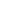 11-12 марта В течении двух дней продолжалась острейшая борьба между волейбольными командами ВУЗов г.Челябинска в зачет городской студенческой спартакиады. Сборная Южно-Уральского института управления и экономики по волейболу: Ковтарёв Евгений, Григорян Нарек, Егоян Фиди, Жданов Евгений, Косов Артём, Хализов Дмитрий, Артёмов Дмитрий, Осокин Виктор, Гацкий Денис12 марта в Южно-Уральском институте управления и экономики бизнес-тренеры Рамовец Константин и Морозов Вадим  из Творческой студии «Своя игра» провели тренинг для студентов по успешному проектированию. 12 марта Галяметдинова Дания, Воронина Юлия, Егоян Фиди, Осокин Виктор приняли участие в соревнования по армрестлингу в зачет Студенческой спартакиады образовательных организаций высшего образования города Челябинска.12 марта на Совете Ректоров Челябинской области в торжественной обстановке ректору Южно-Уральского института управления и экономики Молодчику Анатолию Викторовичу был вручен диплом за подписью Начальника Управления Федеральной службы Российской Федерации по контролю за оборотом наркотиков по Челябинской области Е.Ю.Савченко и Министра образования и науки Челябинской области А.И.Кузнецова за I место в областном конкурсе организаций среднего профессионального и высшего образования Челябинской области на лучшую программу (свод мероприятий) в сфере профилактики наркомании и наркопреступности.13 марта долгожданная награда нашла своих героев. Всё первое полугодие 2014-2015 учебного года, дважды в неделю, две интеллектуальные команды Южно-Уральского института управления и экономики «Контраст» и «СНО ЮУИУиЭ» сражались за звание сильнейших в рамках XIII-ой Международной Интернет-Олимпиады среди образовательных учреждений «Эрудиты планеты-2014» с участием команд из России и зарубежных стран (командный зачет). И вот Международная Академия развития образования, Московская Ассоциация предпринимателей и Оргкомитет Международного Слета учителей отметили сертификатами: Южно-Уральский институт управления и экономики, Клуб интеллектуальных игр «Контраст», СНО (Студенческое научное общество) ЮУИУиЭ - за высокие достижения; Ректора ЮУИУиЭ Молодчика А.В.  - за огромную работу, проводимую в сфере воспитания молодежи и за оказанную помощь в проведении Международной Олимпиады; проректора по внеучебной работе Нагорную М.С. – за организацию, проведение, руководство и активное участие в Международной Олимпиаде; Краснослободцеву Викторию, Иванчук Ксению, Байтурсунову Аиду, Миронову Ксению, Заколяпину Елену, Буб Анну, Иванюк Екатерину, Берлову Анастасию, Рогозину Ольгу, Хабибуллину Эльвиру и Федорова Глеба за высокие достижения!14 марта Спортивный студенческий клуб ЮУИУиЭ принял участие в квест-путешествии.15 марта Иванюк Екатерина приняла участие в заочной Всероссийской научно-практической конференции (организатор - ФГБОУ ВПО «Магнитогорский государственный 
технический университет им. Г.И. Носова»). Статья «Формирование антинаркотического мировоззрения студенческой молодежи на примере деятельности виртуального СМИ ЧОУ ВПО «Южно-Уральский институт управления и экономики» - группы «Мы – за здоровый образ жизни»16 марта студенты ЮУИУиЭ приняли участие в окружном мультимедийном конкурсе студенческих творческих работ "Судьба моей семьи в судьбе моей страны" образовательных организаций высшего образования Уральского федерального округа в номинации "Видео-презентация": "Рожкова Прокофья Ивановна: великий вклад в Великую
Победу", автор Патлусова Алена, Э-309; "Прадеды: великий вклад в Великую Победу", автор Чекунов Никита, ЭБ-108. Мизяева Анастасия (М-203) в номинации «Портретный очерк» - «Мой прадед – самый обычный герой!» (н.р.Нагорная О.С.).16 марта на базе ЮУИУиЭ начал свою работу МЦПВ (межвузовский центр подготовки вожатых). Педагогами выступают бойцы СПО «PoweR».17 марта студенты ЮУИУиЭ Спиридонова Анна, Казакова Екатерина, Пенкин Александр, Иванчук Ксения, Мурзина Наталья отмечены сертификатами участников I профессионального конкурса «Работай на современном предприятии»17 марта в ЮУИУиЭ состоялся круглый стол «Высшая школа будущего в триаде "государство-образование-бизнес"». В рамках пленарного заседания выступили: Смирнов Владислав Валентинович (начальник Главного управления по труду и занятости населения Челябинской области) Тема доклада: «Актуальные тенденции развития рынка труда Челябинской области»; Галицкий Алексей Иванович (сопредседатель ЧРОООО «Деловая Россия», ген. директор ООО "Фирма Дикси") - «Бизнес-образование, соответствующее требованиям работодателя»; Пыхов Сергей Инокентьевич (зам.ген. директора по качеству ЗАО «Цветлит»)  - «Научно-исследовательские институты: запрос на выпускника-инноватора»; Тазетдинов Тимур Дамирович (предприниматель, путешественник, интернет-маркетолог) - «Фриланс и удаленная занятость: стратегии карьеры и профессионального развития». В рамках первой панели «Профессионал глазами государства, бизнеса, социума» выступили Шилкин Алексей Михайлович (к.и.н., зав. кафедрой «Государственные и общеправовые дисциплины» ЧОУ ВПО «ЮУИУиЭ») - «Государственный и социальный заказ на кадры: новое в нормативно-правовом пространстве»; Синяев Сергей Олегович (директор ООО «Левгард») - «Синергия векторов: Образование и бизнес»; Носова Людмила Сергеевна (к.п.н., специалист фирмы 1С, доцент ЧОУ ВПО «ЮУИУиЭ») - «Школьник, студент, профессионал. Опыт фирмы 1С». В рамках второй панели «Компетентностный подход: инспирация или кандалы для образовательных организаций» выступили Мухина Юлия Рамилевна (к.п.н., руководитель УНЛ «Веб-разработки» ЧОУ ВПО «ЮУИУиЭ») - «Модель подготовки студентов инженерных специальностей в условиях социального партнерства на примере учебно-научной лаборатории»; Попова Инна Сергеевна (к.п.н., научный сотрудник ЧОУ ВПО «ЮУИУиЭ») - «Трансформации образовательного пространства: инновационная составляющая»; Козленков Дмитрий Владимирович (проректор по внеучебной работе Русско-британского института управления) - «Развитие компетентностного подхода в рамках проектных недель РБИУ»; Шефер Ольга Робертовна (д.п.н., профессор кафедры «Математические, технические и естественнонаучные дисциплины» ЧОУ ВПО «ЮУИУиЭ»), Коробейникова Ирина Юрьевна (к.п.н., зав.кафедрой «Математические, технические и естественнонаучные дисциплины» ЧОУ ВПО «ЮУИУиЭ») - «Аспекты подготовки бакалавров через инспирацию компетенций». В рамках третьей панели «Инструменты развития проектных и исследовательских компетенций выпускников» выступили Нагорная Мария Сергеевна (к.и.н., проректор по внеучебной работе ЧОУ ВПО «ЮУИУиЭ») - «Социальное проектирование как один из видов квазипрофессиональной деятельности»; Воробьева Ольга Ивановна (ЧСХ, доцент кафедры «Архитектура, строительство и дизайн» ЧОУ ВПО «ЮУИУиЭ») - «Инновационные методы формирования научно-практического опыта у студентов вуза на примере бизнес-семинаров и  мастер-классов студии интерьера "INCRUSTO"»; Валько Данила Валерьевич (к.э.н., руководитель УНЛ «Социально-экономические исследования» ЧОУ ВПО «ЮУИУиЭ») - «Роль научных и профессиональных конкурсов в развитии студенческой проектной культуры».17 марта впервые в истории Студенческого спортивного клуба и Спартакиады ЮУИУиЭ состоялись соревнования классической фитнес-планке. Места распределились следующим образом: Юноши: 1 место - Егоян Фиди, М-103, 2 место - Григорян Нарек, ТД-107, 3 место - Ковтарёв Евгений, ЭБ-108. Девушки: 1 место - Мухамадеева Ильсия, Э-209, 2 место - Казакова Екатерина, ГМУ-102, 3 место - Посина Яна, КПиЭ.17 марта на базе Территориального органа Федеральной службы государственной статистики по Челябинской области прошло Общее заседание Научно-методологического совета Челябстата. В центре внимания была обсуждения доклада к.э.н., доцент Пасешник Н.П. на тему «Функционирование и развитие территориальных потребительских рынков: теоретические, методические и прикладные аспекты». Исследование данной проблематики осуществляется на базе кафедр Управления и бизнеса (ЮУИУиЭ) и Экономической теории, мировой и региональной экономики (ЮУрГУ) под научным руководством д.э.н., профессора Антонюк В.С. В рамках заседания присутствовали не только представители научного сообщества, но и специалисты Челябстата и Министерства экономического развития Челябинской области. Как отметила В.С. Антонюк, исследование территориальных потребительских рынков является актуальным направлением в научной и прикладной деятельности, что подтвердил представитель Министерства экономического развития Челябинской области, упомянув о том, что федеральные органы власти запросили информацию с регионов по потребительским рынкам муниципальных образований. В итоге Общего заседания Научно-методологического совета Челябстата работу Пасешник Н.П. приняли в качестве методологической основы оценивания территориальных потребительских рынков в Министерства экономического развития Челябинской области.18 марта Сергеичева Ирина Анатольевна прошла обучение в Национальном Открытом Университете «ИНТУИТ» по курсам «Управление рисками для предпринимателей» (в объеме 72 часов), сертификат № 100852739 и «Бизнес-планирование» (в объеме 72 часов), сертификат № 100852679 18 марта в Законодательном собрании Челябинской области состоялась торжественная церемония награждения лауреатов Премии «Золотой орел», учрежденной Управлением федеральной службы Российской Федерации по контролю за оборотом наркотиков по Челябинской области для граждан и организаций Челябинской области, внесших своим трудом значительный вклад в противодействие наркотизации общества. Общественная палата Челябинской области  отметила благодарственным письмом Турлыбекову Оксану Геннадьевну – преподавателя кафедры «Гуманитарные и общеправовые дисциплины», руководителя Студенческого спортивного клуба Южно-Уральского института управления и экономики за вклад в профилактику наркомании путем развития физической культуры и спорта.18 марта по инициативе лидеров Студенческого спортивного клуба состоялась товарищеская игра по баскетболу между командой Южно-Уральского института управления и экономики и командой Челябинского государственного университета. Встреча закончилась со счетом 54:47 в пользу баскетбольной команды ЮУИУиЭ19 марта Нагорная М.С. и Турлыбекова О.Г. приняли участие в Региональной междисциплинарной научно-практической конференции «Психическое здоровье молодого поколения России – основа национальной безопасности», организованной Южно-Уральским государственным медицинским университетом. Перед участниками конференции выступили: помощник начальника Управления ФСКН России по Челябинской области подполковник полиции Лобанов Виталий Александрович с докладом «О состоянии наркоситуации в России и Челябинской области, принимаемых мерах по снижению спроса на наркотики», сотрудник УФСБ по Челябинской области Семкин Олег Викторович с докладом «Проблемы вовлечения неофитов в экстремистские религиозные организации», член независимой экспертной группы по проблемам экстремизма, руководитель Миссионерского отдела Челябинской епархии РПЦ Путник Константин Владимирович с докладом «Причины и мотивации ухода молодёжи в террористические организации», заведующий кафедрой психиатрии ЮУГМУ, Д.М.Н., профессор Шадрина Ирина Владимировна с докладом «Экстремизм с позиции психиатрии» и др. (участники получили сертификаты).19 марта состоялась научная конференция кафедры "Управление и бизнес", участие в которой приняли Буб Анна, Иванчук Ксения, Иванюк Екатерина, Мурзина Наталья, Сопрун Ольга и Анастасия Титова.21-22 марта МОКИР "Ганза" КиФ "Златый Лев" был приглашен Администрацией г.Астаны (столица Казахстана) на Турнир по Историческому Средневековому Бою (ИСБ) "Клинок Степи", первый официальный казахстанский турнир под эгидой "Международной Ассоциации Исторического Средневекового Боя" (HMBIA). В турнире номинации Щит-Меч и Триатлон выступил  участник КИФ "Златый Лев", студент ЮУИУиЭ Борисюк Михаил. В бугуртах наминации 5х5 и общем сходе 9х9 МОКИР "Ганза" занял второе место.20-22 марта Баландина Ю.И., Цявко А., Гацкий Д. приняли участие  в Окружной школе руководителей штабов студенческих отрядов образовательных организаций Уральского федерального округа в г. Магнитогорске. 220 участников из 6 регионов Уральского федерального округа. Опытные мастера делились с нами своим опытом, проводили познавательные, интересные и инновационные тренинги. Эффективные коммуникации, ценности Российских студенческих отрядов, взаимоотношения с работодателями, деловые переговоры, мастерство эффективной презентации, горнолыжные катания, управленческие поединки, общение, обучающие игры, студотрядовские песни, фотосессия. 23 марта Сергеичева И.А. успешно прошла обучение в Крis школе (диплом № 139/03).23 марта студенты ЮУИУиЭ стали участниками круглого стола в Музее изобразительных искусств, организованного Морским собранием Челябинской области и представили свои проекты памятника морякам-подводникам. Академическая группа А-310 посетила выставки «Айвазовский и флот» и «Страницы истории флота». Экскурсоводом выступил Алексеев Сергей Владимирович - подводник, служивший на легендарной подводной лодке К-323-28 марта в Детском оздоровительном лагере «Черемушки» прошла весенняя смена для ребят из спортивных школ г. Челябинска. Лучшие вожатые Гацкий Денис и Цявко Артем, представители педагогического отряда «PoweR», смогли подарить детям много радостных эмоций.24 марта Баландина Ю.И., Штайле А., ЭБ-108, Таскина К., ЭБ-108, Назарова В.В., Закаляпина Е., ЭБ-108, Орехова Я., М-103, Благодарева Е., Э-309, Шишова Н., Э-309, Берлова Анастасия, ЭБ-208, Мурашова Наталья, ГМУ-202 вступили в волонтерский корпус 70-летия Победы в Великой Отечественной войне 1941 - 1945 годов и успешно зарегистрировались на сайте Всероссийского волонтёрского корпуса (http://волонтеры70.рф/register/)25 марта Российский союз молодежи и Министерство образования и науки Российской Федерации выразили благодарность Студенческому педагогическому отряду «PoweR» и Студенческому спортивному клубу Южно-Уральского института управления и экономики за активное участие во Всероссийском конкурсе на лучшую организацию деятельности органов студенческого самоуправления профессиональных образовательных организаций и образовательных организаций высшего образования. 26 марта Студенты Южно-Уральского института управления и экономики Пенкин Александр, Бабич Петр, Булков Олег приняли участие в Международной Олимпиаде профессионального мастерства обучающихся в учреждениях высшего и среднего профессионального образования по компетенции «Системное и сетевое администрирование» памяти преподавателя колледжа Аверина В.Г. (г.Екатеринбург). Благодарственным письмом за подготовку команды отмечены заведующая кафедрой «Информационные технологии и системы» ЮУИУиЭ к.п.н. Лебедева Татьяна Николаевна и ректор ЮУИУиЭ Молодчик Анатолий Викторович.26 марта состоялась межкафедральная конференция «Актуальные вопросы развития техники и технологий в современном мире», организованная кафедрами «Математические, технические и естественнонаучные дисциплины» и «Информационные технологии и системы». В рамках конференции выступили: Буб Анна (М-303) «Использование метода Дельфи, для оценки специфики конкретной ситуации» (н.р. И.Ю. Коробейникова); О.Н. Гаврилина (ЭлЗс-401) «Современные методы получения энергии. Микротурбинная установка» (н.р. М.Р. Хаматдинова); Пенкин А.А. (И-304) «Разработка системы автоматического сбора и анализа статистики веб-приложений» (н.р. Ю.Р. Мухина); Булков (И-304) «Project Anarchy как инструмент разработки компьютерных игр» (н.р. Т.Н. Лебедева); Иванюк Е. (М-303) «Применение экономико-математических моделей в маркетинге (на примере swot-анализа) (н.р. И.Ю Коробейникова); Бабич П. (И-304) «Разработка компьютерных игр на основе Unity» (н.р. Т.Н. Лебедева); Е. И. Петухова, Е. О. Подвашецкая (А-310) «Реализация проекта  «День Земли» в рамках студенческого самоуправления» (н.р. О.Р. Шефер); Миронова К.Е. (ТД-107) «Физико-химические методы оценки качества продовольственных товаров» (н.р. С.В. Крайнева); Игнатюк Н. (П-304) «Конверсия. Интернет-Магазин» (н.р. Д.А. Новикова); Пенкин А.А. (И-304) «Разработка системы удаленного программирования и управления микроконтроллерами  (теоретические аспекты)» (н.р. Ю.Р. Мухина); Пенкин А.А. (И-304) «Информационное обеспечение транспортных систем в рамках федеральной целевой программы «Развитие транспортной системы России (2010-2020 гг.)» (н.р. И.Ю. Коробейникова); Мурзина Н.Е. (ГМУ-302) «Моделирование процессов рождаемости, смертности и естественного движения населения» (н.р. И.Ю. Коробейникова); Н.Б. Григорян (ТД-107) «Экономико-математические модели в таможенном деле» (н.р. И.Ю. Коробейникова); Игнатюк Н. (И-304) «Вычисление ложной информации в переключательных структурах»  (н.р. Д.А. Новикова); Плотников Д. (С-111) «Проблема размещения автомобильных стоянок в крупном городе (на примере г.Челябинска)» (н.р. Р.Ф. Кунаккильдин).26-27 марта студенты академической группы И-304 Южно-Уральского института управления и экономики заняли третье место в дистанционной олимпиаде по информационным технологиям, посвященной 70-летию Победы в Великой Отечественной войне, которая проходила на базе Шадринского государственного педагогического института. В олимпиаде приняло участие 9 команд из разных городов: Борисоглебска, Оренбурга, Шадринска, Челябинска, Нижнего Тагила и др. Команда «Dvoika» (Бабич Петр, Пенкин Александр, Просяник Оксана, Ковалев Дмитрий, Соболев Владимир, Булков Олег) представила достойные работы по растровой графике (создание фейерверка), векторной графике (создание проекта медали к 70-летию Победы), 3-D графике (создание трёхмерной модели обелиска павшим воинам), видеомонтажу (создание видеоролика «Минута молчания»), издательским системам (создание информационного буклета, посвященного одному из сражений ВОВ), электронным таблицам (решение задачи «Продажа авиабилетов», «Перевод чисел из одной системы счисления в другую»).27 марта Ковтарев Евгений (ЭБ-108) принял участие во Всероссийском конкурсе по созданию и размещению социальной рекламы антинаркотической направленности и пропаганды здорового образа жизни. Номинация «За лучшее создание наглядных раздаточных материалов (буклетов, проспектов, памяток) антинаркотической направленности и пропаганды здорового образа жизни»; Работа – «Выбери жизнь без наркотиков». Руководитель Турлыбекова О.Г.28 марта Петухова Евгения и Подвашецкая Елена (А-310) приняли участие во II Всероссийской научно-методической конференции «Информационные технологии: актуальные проблемы подготовки специалистов с учетом реализации требований ФГОС». Студентки Южно-Уральского института управления и экономики представили свою работу «Реализация проекта «День Земли» в рамках студенческого самоуправления».30 марта СПО «PoweR» отметил своё 6-летие!31 марта подведены итоги  II Всероссийского конкурса научно-исследовательских работ и научных проектов аспирантов, студентов и школьников «Научный прорыв-2015», организованного ЮУИУиЭ. В этом году организаторы отметили рост количества заявок – свой интерес к Конкурсу проявили 118 авторов и авторских коллективов, из них 12 школьников (10%), 99 студентов (84%), 7 аспирантов (6%). Как и в прошлом году, научные работы (104) превалировали над проектами (14). По направлениям в лидерах оказались социогуманитарные науки, немного отстали экономические науки, заявок по ИТ, архитектуре и дизайну было значительно меньше. География участия: 31 человек (26%) – студенты, аспиранты и школьники из Челябинска и Челябинской области; 85 человек (72%) – из других регионов России; 2 человека (2%) – из ближнего зарубежья. Около 20 заявок не прошло предварительный отбор из-за несоответствия требованиям конкурса: низкой степени самостоятельности, некомплектности документов.  Учитывая недостаточный уровень работ, экспертная комиссия решила не присуждать звание победителя по направлениям «Социо-гуманитарные науки», «Экономические науки». Аннотации работ победителей и призеров будут включены в сборник IV Всероссийской конференции «Актуальные проблемы современной науки: взгляд молодых».Научно-исследовательские работы по направлению «Экономические науки». Категория «Студенты»: 3 место - Буб Анна (М-303) «Государственная политика в области питания населения РФ в условиях действующих санкции (на примере Челябинской области)», н.р. Пасешник Н.П. и Плотников  Денис (С-116) «Проблема размещения автомобильных стоянок в крупном городе (на примере города Челябинска)», н.р. Гарипов Р.И.Научно-исследовательские работы по направлению  «Социо-гуманитарные науки». Категория «Студенты»: 2 место - Аникина Светлана (КПиЭ) «Международная практика защиты прав ребенка при усыновлении российских детей иностранными гражданами», н.р. Нагорная О.С.; Останина Анастасия (А-210) «Стратегии формирования историко-культурного имиджа индустриального региона (на примере Южного Урала)», н.р. Попова И.С.; Петухова Евгения (А-310) «Разработка путеводителя по соцгороду Магнитогорска: теоретические и практические аспекты», н.р. Нагорная М.С.Научно-исследовательские работы по направлению «Архитектура, дизайн, строительство».  Категория «Студенты»: 1 место - Дергалева Ольга (Д-505) «Сценарность парковой среды как средство изменения визуального образа архитектурного пространства применительно к городским паркам города Челябинска», н.р. Халдина Е.Ф.; 2 место - Локтева Ксения (Д-505) «Метод архитектурных интерпретаций в концептуальном проектировании», н.р. Халдина Е.Ф.Научные проекты. Категория «Студенты»: 1 место - Пенкин Александр « Разработка системы автоматического сбора и анализа статистики веб-приложений», н.р.: Мухина Ю.Р.; 2 место - Пулин Александр «Разработка модуля уведомлений для автоматизированной банковской системы ОАО «ЧЕЛИНДБАНК», н.р. Носова Л.С.Сертификатами за участие отмечены: Берлова Анастасия (ЭБ-208) «Фиктивное и преднамеренное банкротство в РФ», н.р. Струну Е.Л.; Верещак Валерия (С-116) «Перспектива малоэтажного строительства вокруг Челябинска», н.р. Гарипов Р.И.; Губина Анастасия (ЭБ-208) «Реформы пенсионной системы 2013-2015 гг.», н.р. Гарипов Р.И.; Евдокимова Александра (Д-105) «Анализ рынка дизайнерских услуг в России», н.р. Гарипов Р.И.; Иванчук Ксения (М-103) «Использование инновационного маркетинга в ресторанном бизнесе с целью совершенствования деятельности предприятия (на примере ЗАО ФОПТ «Трапеза»)», н.р. Позднякова Ж.С.; Иванюк Екатерина (М-303) «Изучение тенденции развития рынка образовательных услуг в России и определение стратегических задач для решения проблем системы образования», н.р. Алферова Л.В.; Иванюк Екатерина (М-303) «Формирование антинаркотического мировоззрения студенческой молодежи на примере деятельности виртуального СМИ ЧОУ ВПО «Южно-Уральский институт управления и экономики» - группы «Мы – за здоровый образ жизни», н.р. Турлыбекова  О.Г.; Ковтарёв Евгений (ЭБ-108) «Роль общественных молодежных объединений в формировании антинаркотического мировоззрения», н.р. Турлыбекова О.Г.; Мизяева Анастасия (М-203) «Менеджмент спортивных мега-событий в российских регионах на примере Челябинской области», н.р. Нагорная О.С.; Мокрушев Алексей «Разработка автоматизированной информационной системы составления смет на выполнение монтажно-строительных работ в ООО «Плёс», н.р. Лебедева Т.Н., Лапикова Н.В.; Мурзина Наталья (ГМУ-302) «Проблемы реформирования жилищно-коммунального хозяйства (на примере г.Челябинск)», н.р. Позднякова Ж.С.; Ниязбеков Сергей (ЭБ-208) «Проблемы развития малого предпринимательства», н.р. Гарипов Р.И.; Попов Евгений «Разработка информационной системы учета договоров подряда для ОАО «Уралмонтажавтоматика», н.р. Волков П.В.; Рогозина Ольга (ГМУ-202) «Опыт внедрения двухуровневой модели организации местного самоуправления  (на примере муниципальных выборов 2014 года в Челябинском городском округе)», н.р. Нагорная М.С.; Садовникова Елена, Клевцова Александра (Д-105) «Дизайн как стимул торговли и фактор развития производства», н.р. Гарипов Р.И.; Саломатина Татьяна (ЭБ-208) «Экономические санкции как инструмент политического давления: зарубежная и отечественная практика», н.р. Гарипов Р.И.; Федоров Глеб (ГМУ-202) «Исторический опыт и перспективы реституции в Европе и на постсоветском пространстве (ХХ-ХХ1 вв.)», н.р. Нагорная М.С.; Федоров Глеб «Нормативно-правовые основы работы деятельности комиссий по урегулированию конфликта интересов в муниципальных образованиях Челябинской области, н.р. Шилкин А.М., Никонова Надежда (Ю-101), Григорян Нарек (ТД-107), Мухамадеева И. (Э-209).1 апреля Студенческий спортивный клуб ЮУИУиЭ в День смеха провёл весёлые старты. Такого аншлага спортивный зал Южно-Уральского института управления и экономики не видел, наверное, никогда! Участники, болельщики, накал эмоций был бешенным. Змейка, бег пингвинов; перетягивание каната; эстафета с баскетбольным мячом; прыжки на мячах; мостик – это неполный перечень состязаний, которые придумал для нас Студенческий спортивный клуб ЮУИУиЭ во главе с Турлыбековой Оксаной Геннадьевной. В соревнованиях приняли участие студенты академических групп С-211, А-210, С-116, М-103, ТД-107, ЭБ-108, Д-105, ГМУ-102, А-110, Э-109, М-203. Все получили заряд положительных эмоций, отличное настроение, ну а победителями стали команда а.г. ЭБ-108 (1 место); сборная С-211 и А-110 (2 место) и ТД-107 (3 место)!2 апреля студенты ЮУИУиЭ приняли участие в церемонии Открытия городского фестиваля молодежного творчества «Весна студенческая» в качестве волонтеров и зрителей. 2 апреля состоялась кафедральная конференция «Перспективы развития экономики регионов» (кафедра ЭФиБУ), в которой приняли участие: Беляков Михаил, ЭБ-208, «Вступление России в ВТО: итоги сотрудничества: на примере Свердловской области» (н.р.Гарипов Р.И.); Берлова Анастасия, ЭБ-208: «Фиктивное и преднамеренное банкротства в Российской Федерации» (н.р. Струну Е.Л.); Бузин Александр, ЭБ-108, «Регулирование экономических кризисов: исторические особенности и предпосылки преодоления»   (н.р. Гарипов Р.И.); Верещак Валерия,  С-116 «Перспектива малоэтажного строительства вокруг  города Челябинска»  (н.р. Гарипов Р.И.); Губина Анастасия, ЭБ-208, «Реформы пенсионной системы в России 2015: плюсы и минусы для населения»  (н.р. Гарипов Р.И.); Евдокимова Александра, Д-105 «Анализ рынка дизайнерских услуг в России» (н.р. Гарипов Р.И.); Клевцова Александра, Садовникова Елена, Д-105: «Дизайн как стимул торговли и фактор развития производства»  (н.р. Гарипов Р.И.); Мамедова Джейран, КПиЭ: «Медиация, как эффективный способ урегулирования споров в организации» (н.р. Сергеичева И.А.); Мухамадева Ильсия, Э-209: «Система пенсионного страхования: пути развития от старого к новой» (н.р. Сергеичева И.А.); Ниязбеков  Сергей, ЭБ-208:  «Малое предпринимательство: проблемы и перспективы развития»  (н.р.: Гарипов Р.И.); Плотников Денис, С-116: «Проблемы размещения автомобильных стоянок в крупном городе (на примере города Челябинска)»  (н.р. Гарипов Р.И.); Посина Яна КПиЭ: «Индустрия развлечения в экономики России»  (н.р. Сергеичева И.А.); Сутковая Ксения,  ЭБ-108: «Влияние экономических мифов на поведение людей»  (н.р. Гарипов Р.И.).3 апреля студенты ЮУИУиЭ приняли участие в Ежегодном межвузовском конкурсе на лучшую студенческую научную работу «Шаг в науку»  (г.Курск): Иванюк Екатерина (М-303) «Формирование антинаркотического мировоззрения студенческой молодежи на примере деятельности виртуального СМИ ОУ ВО «Южно-Уральский институт управления и экономики» - группы «Мы – за здоровый образ жизни» (н.р.Турлыбекова О.Г.); Иванюк Екатерина (М-303) «Изучение тенденции развития рынка образовательных услуг в России и определение стратегических задач для решения проблем системы образования»  (н.р.Алферова Л.В.); Рогозина Ольга (ГМУ 202) - «Опыт внедрения двухуровневой модели организации местного самоуправления (на примере муниципальных выборов 2014 года в Челябинском городском округе)» (н.р. Нагорная М.С.); Федоров Глеб (ГМУ-202) – «Исторический опыт и перспективы реституции в Европе и на постсоветском пространстве (ХХ - ХХI вв.)» (н.р. Нагорная М.С.), Петухова Евгения (А-310) «Разработка путеводителя по соцгороду Магнитогорска: теоретические и практические аспекты»  (н.р. Нагорная М.С.); Буб Анна (М-303) «Государственная политика в области питания населения РФ в условиях действующих санкции (на примере Челябинской области)» (н.р.Пасешник Н.П.); Мурзина Наталья (ГМУ-302) «Проблемы реформирования ЖКХ (на примере г.Челябинск)» (н.р.Позднякова Ж.С.); Останина Анастасия (А-210) «Стратегии формирования историко-культурного имиджа индустриального региона (на примере Южного Урала)» (н.р. Попова И.С.); Аникина Светлана (КПиЭ) «Международная практика защиты прав ребенка при усыновлении российских детей иностранными гражданами», (н.р. Нагорная О.С.); Казакова Екатерина (ГМУ-102) «Особенности антикоррупционной ответственности лиц, замещающих государственные должности» (н.р. Шилкин А.М.); Ковтарев Евгений (ЭБ-108) «Роль общественных молодежных объединений в формировании антинаркотического мировоззрения студенческой молодежи на примере деятельности студенческого спортивного клуба ОУ ВО «Южно-Уральский институт управления и экономики» (н.р. Турлыбекова О.Г.); Дергалева Ольга (Д-505) «Сценарность парковой среды как средство изменения визуального образа архитектурного пространства применительно к городским паркам города Челябинска» (н.р. Халдина Е.Ф.); Григорян Нарек (ТД-107) «Международные санкции как инструмент внешнеполитического воздействия» (н.р. Нагорная М.С.); Мизяева Анастасия (М-203) «Менеджмент спортивных мега–событий в российских регионах на примере Челябинской области» (н.р.Нагорная О.С.); Иванчук Ксения (М-103) «Использование инновационного маркетинга в ресторанном бизнесе с целью совершенствования деятельности предприятия (на примере ЗАО ФОПТ «Трапеза»)», (н.р. Позднякова Ж.С.), Локтева Ксения (Д-505) «Метод архитектурных интерпретаций в концептуальном проектировании», (н.р. Халдина Е.Ф.), Федоров Глеб (ГМУ-202) «Нормативно-правовые основы работы деятельности комиссий по урегулированию конфликта интересов в муниципальных образованиях Челябинской области, (н.р. Шилкин А.М.).4 апреля прошел традиционный XII-й Областной фестиваль сотворчества «Ты не один». Тема фестиваля «Живет Победа в сердцах детей!», посвященная 70-летию Победы в Великой Отечественной войне. В фестивале приняли участие 18 команд, состоящие из детский учреждений социального патронирования, клуб для людей с инвалидностью «Наше место» и бойцов студенческих отрядов. Студенческий педагогический отряд ЮУИУиЭ «PoweR» ежегодно участвует в фестивале «Ты не один» с нашими друзьями из Детского дома №14. На сцене был настоящий спектакль, состоящий из трех блоков: завязка, посвященная началу Великой Отечественной войны «И перед глазами сорок первый, внезапно прерванный войной… », события военных действий «За Родину!» и развязка, посвященная окончанию войны и Великой Победе «Ничто не забыто, никто не забыт!». Мы выступали во втором блоке, нашей главной задачей было передать весь ужас войны и рассказать о великих Героях. Мы выбрали песню «Смуглянка» и на сцене мы показали не только хороший вокал, но и свою хореографическую подготовку. Воспитанницы детского дома №14 настоящие звездочки! Каждый стал победителем, мы получили призы, грамоты и кубки! А также, в рамках данного фестиваля прошел конкурс чтецов «Мы помним, чтим, благодарим!». Поздравляем с почетным вторым местом СПО «PoweR» и Детский дом №14!4-5 апреля студенты ЮУИУиЭ в качестве зрителей приняли участие в Кубке Губернатора Челябинской области по танцевальному спорту.     	4-5 апреля студенческий спортивный клуб ЮУИУиЭ принял участие в соревнованиях по самбо в зачет Универсиады среди образовательных организаций высшего образования Челябинской области 2015 года. В состав сборной Южно-Уральского института управления и экономики по самбо вошли: Косов Артём, Гарчев Михаил, Батыргареев Эмиль, Батыргареев Дамир, Григорян Нарек, Зайцев Игорь, Чекунов Никита. Призером в категории до 68 кг стал - Батыргареев Дамир. 6 апреля Сопрун Ольга (руководитель Хомутинина А.М.) представила ЮУИУиЭ в музыкальном направлении номинации «Эстрадный вокал» в рамках городского фестиваля молодежного творчества «Весна студенческая».6 апреля Гацкий Денис и Цявко Артем (руководитель Хомутинина А.М.) представили ЮУИУиЭ в номинации «Конферанс» в рамках городского фестиваля молодежного творчества «Весна студенческая».6 апреля Танцевальный коллектив «Энергия» (руководитель Грибанова Т.А.) представил ЮУИУиЭ в танцевальном направлении номинации «Современный танец» в рамках городского фестиваля молодежного творчества «Весна студенческая» и занял 3 место.7 апреля Веселова Ксения и Расмухаметова Юлия (руководитель Яковлева Л.В.) представили ЮУИУиЭ в музыкальном направлении номинации «Народный вокал» (соло и дуэт) в рамках городского фестиваля молодежного творчества «Весна студенческая» и заняли два третьих места.7 апреля Григорян Нарек (руководитель Хомутинина А.М.) представил ЮУИУиЭ в музыкальном направлении номинации «Классический вокал» в рамках городского фестиваля молодежного творчества «Весна студенческая» и занял 3 место.7 апреля подведены итоги Чемпионата по баскетболу в рамках Студенческой спартакиады ЮУИУиЭ. 1 место - ЭБ-108; 2 место - Жёлтые Рыси (сборная); 3 место - М-103. Грамоты Студенческого спортивного клуба ЮУИУиЭ за участие получили команды групп - ТД-107, ЭБ-208, А-310, ЭБ-308, Ю-301.7 апреля завершились соревнования по баскетболу среди девушек в рамках Спартакиады ВУЗов города Челябинска. Наши девушки во главе с Оксаной Геннадьевной обыграли команду "ЧГАКИ" со счетом 88:12 и заняли 1 место. Состав женской сборной ЮУИУиЭ по баскетболу: Михеева Анастасия, Барышникова Ирина, Иванова Александра, Нурпеисова Ляззат, Орехова Яна, Турлыбекова Оксана Геннадьевна.7 апреля в Южно-Уральском институте управления и экономики состоялась студенческая научно-практическая конференция «Архитектурно-дизайнерское проектирование: вчера, сегодня, завтра», организованная кафедрой «Архитектура, строительство и дизайн» (Власов Владислав, Петухова Евгения, Дергалева Ольга, Локтева Ксения, Останина Анастасия). 8 апреля Штайле Алексей (руководитель Хомутинина А.М.)  представил ЮУИУиЭ в музыкальном направлении номинации «Рэп-исполнение» в рамках городского фестиваля молодежного творчества «Весна студенческая» в НК «Moskva» РК «Мегаполис».8 апреля закончились соревнования по баскетболу среди юношей в рамках Спартакиады ВУЗов города Челябинска. Наши баскетболисты достойно бились в играх с командами своей подгруппы и заняли 3 место (тренер Турлыбекова Оксана Геннадьевна). Состав мужской сборной ЮУИУиЭ по баскетболу: Ковтарёв Евгений, Клепцын Вячеслав, Чекунов Никита, Гацкий Денис, Блек Денис, Шваб Евгений, Осаулко Максим, Томилов Артем, Тарасов Иван, Артёмов Дмитрий.8 апреля Иванюк Екатерина приняла участие во Всероссийском конкурсе по созданию и размещению социальной рекламы антинаркотической направленности и пропаганды здорового образа жизни, представив видеоролик "Здоровый студент - успешная карьера". 8-9 апреля студенты ЮУИУиЭ приняли участие в семинаре-конференции «От идеи к проекту», состоявшемуся в Законодательном собрании Челябинской области. Сертификаты получили Рогозина Ольга, Хабибуллина Эльвира, Шишова Наталья, Капачинских Наталья.8 апреля 35 студентов ЮУИУиЭ приняли участие в интерактивном тренинге «Методы генерирования идей в проектной работе» в рамках всероссийского конкурса идей «ПолетМысли.РФ» от Компании «Аэрофлот». Бизнес тренер от РБИУ Чурсина Анастасия Сергеевна познакомила студентов с методом "рыбной кости". Сертификаты получили: Ломовцев Константин, Хусинов Эдуард, Черепанова Екатерина, Щелканова Мария, Григорян Нарек, Штайле Алексей, Таскина Ксения, Тарасов Иван, Спичев Егор, Бузин Александр, Миронова Ксения, Долговых Ксения, Петухова Евгения, Скоробогатова Яна, Уренцева Анастасия, Серков Константин, Киприянова Анастасия, Сибиркина Татьяна, Климова Виктория, Уланова Анастасия, Закаляпина Елена, Иванюк Екатерина, Назарова Валерия, Буб Анна, Мурзина Наталья, Гордейко Виктория, Фадеева Александра, Хабибуллина Эльвира, Рогозина Ольга, Федоров Глеб, Мухамадеева Ильсия, Баландина Ю.И., Грипас Яна).9 апреля прошла Межкафедральная конференция «Актуальные проблемы социогуманитарных исследований» (кафедры ГиОПД, ГПД, ГПиП, УПиП): репетиция для опытных и посвящение для первокурсников. Студенты всех курсов представили на суд жюри свои научные работы. Научные руководители - Нагорная Оксана Сергеевна, Нагорная Мария Сергеевна, Шилкин Алексей Михайлович, внесли конструктивные предложения, которые должны поднять выступления на новый качественный уровень. Было не только интересно выступать, но и слушать коллег, т.к. озвучивались, действительно, актуальные и острые проблемы современного законодательства, политического процесса, event-менеджмента, внешней политики. Отличились все:  Аникина Светлана (КПиЭ, 3 курс) «Международная практика защиты прав ребенка при усыновлении российских детей иностранными гражданами», Григорян Нарек (ТД-107) «Международные санкции как инструмент внешнеполитического воздействия», Иванюк Екатерина (М-303) «Формирование антинаркотического мировоззрения студенческой молодежи на примере деятельности виртуального СМИ ОУ ВО «Южно-Уральский институт управления и экономики» - группы «Мы – За здоровый образ жизни»», Казакова Екатерина (ГМУ-102) «Особенности антикоррупционной ответственности лиц, замещающих государственные должности», Федоров Глеб (ГМУ-202) «Исторический опыт и перспективы реституции в Европе и на постсоветском пространстве (ХХ - ХХ1 вв.)», Голоюк Виктория (Ю-401) «Трактовка понятий "честь" и "достоинство" в России в условиях сословного общества», Петухова Евгения (А-310) «Разработка путеводителя по соцгороду Магнитогорска: теоретические и практические аспекты», Рогозина Ольга (ГМУ-202) «Опыт внедрения двухуровневой модели организации местного самоуправления (на примере муниципальных выборов 2014 года в Челябинском городском округе)», Мизяева Анастасия (М-203) «Менеджмент спортивных мега-событий в российских регионах на примере Челябинской области», Никонова Надежда (Ю-101) «Ядерная катастрофа 1957 г. и законодательная защита здоровья будущих поколений», Федоров Глеб (ГМУ-202) Нормативно-правовые основы работы деятельности комиссий по урегулированию конфликта интересов в муниципальных образованиях Челябинской области».9-11 апреля Студенческий спортивный клуб Южно-Уральского института управления и экономики в лице  Черепановой Екатерины, Ореховой Яны, Нурпеисовой Ляззат, Ефремова Александра, Чекунова Никиты, Ковтарева Евгения, Клепцына Вячеслава, Галяметдиновой Дании под чутким руководством Турлыбековой Оксаны Геннадьевны принял участие в Клубном турнире АССК Уральского Федерального округа (г.Екатеринбург). В соревнованиях по стритболу занял 1 место.11 апреля Соболева Т.Н. представила сайт ЮУИУиЭ inueco.ru в номинация «Журналистика. Web-сайт» в рамках городского фестиваля молодежного творчества «Весна студенческая». 1 место в категории «Профи».11 апреля недалеко от г. Челябинска, на берегу реки Миасс состоялся Фестиваль по спортивному  водному  туризму «Весенняя капель – 2015», студенты ЮУИУиЭ  приняли участие в нем. Программа Фестиваля включала конкурс фотографий, спортивную дистанцию и конкурс бардовской песни. Дистанция спортивная состояла  из водной дистанции, прохождение 10 ворот на спортивных катамаранах 2-ка (2 участника на одном катамаране), далее прохождение навесной переправы.  Для всех желающих была организована трасса: спуск дюльфером, подъем спортивный. Перед началом соревнования был проведен инструктаж, каждый смог попробовать свои силы на всех этапах дистанции, выбрать себе напарника и пообщаться с настоящими профессионалами водного туризма. В ходе тяжелой и упорной борьбы,  студентам группы ЭБ-108 Таскиной Ксении и Серкову Константину удалось завоевать 2 место.  Саломатина Татьяна с  учеником 9 класса заняла 3 место. Все остальные смогли получить заряд бодрости и хорошего настроения.12 апреля вышел в свет очередной номер электронного журнала ЮУИУиЭ «Управление в современных системах». Выпуск № 1 (5). апрель 2015. ISSN 2311-1313. В разделе «Высшая школа будущего в триаде «государство-образование-бизнес» опубликованы статьи: Баландина Ю.И., Нагорная М.С. «Социальное проектирование как один из видов квазипрофессиональной деятельности обучающихся образовательных организаций высшего образования»; Валько Д.В. «Профессиональные и научные конкурсы как инструмент развития проектной культуры будущих специалистов», Воробьева О.И. «Инновационные методы формирования научно-практического опыта у студентов вуза на примере бизнес-семинаров и мастер-классов студии интерьера «incrusto»; Мухина Ю.Р. «Модель организации внеучебной работы обучающихся образовательных организаций высшего и среднего профессионального образования на примере учебно-научной лаборатории веб-разработки»; Носова Л.С. «Школьник, студент, профессионал. Опыт фирмы 1С»; Шилкин А.М. Государственный и социальный заказ на кадры: новое в нормативно-правовом пространстве». В разделе «Управление развитием социально-экономических систем»: Алферова Л.В., Пыхов С.И., Позднякова Ж.С. «Триада успешного бизнеса: исследования, инновации, инвестиции»; Сергеичева И.А. «Эффективный способ стимулирования труда в образовательном учреждении высшего образования».13 апреля Рогозина Ольга (руководитель Хомутинина А.М.) представила ЮУИУиЭ в номинации «Художественное слово» в рамках городского фестиваля молодежного творчества «Весна студенческая».14 апреля студенты первого курса направления «Юриспруденция» стали лауреатами Всероссийской 10-й юбилейной олимпиады будущих судебных ораторов, организованной Московским юридическим обществом, Московской государственной юридической академией и Фондом WWF. В номинации «150 лет Российской адвокатуре»: Куракин Евгений -  3 место; Кривова Юлия – 3 место. В номинации «Как законы могут помочь охране природы»: Катипунго Станислав - 2 место, Аришин Иван - 3 место, Собко Марина - 3 место, Кузбассова Екатерина – 3 место. В номинации «Работа на специальную тему»: Кузнецова Анастасия и Никонова Надежда. В номинации «За участие в Олимпиаде»: Брезгун Виктория, Кузьмина Анастасия, Набиева Рухшона, Андриянова Дарья, Сергеев Артем, Семешкина Виктория, Хохлов Владимир, Юрченко Кристина.15 апреля Петухова Евгения (А-310) приняла участие во Всероссийском конкурсе молодежных авторских проектов и проектов в сфере образования, направленных на социально-экономическое развитие российских территорий "Моя страна - моя Россия", проект «Разработка мобильного приложения "Путеводитель по соцгороду Магнитогорска"» (н.р. Нагорная М.С.).15 апреля студенты группы И-304 (Бабич Петр, Булков Олег, Ингатюк Николай и Пенкин Александр) побывали в ЧГПУ на семинаре «Разработка мобильных приложений». На семинаре были представлены доклады Антона Запорожца (компания «Автоматизация бизнеса»), Виталия Дудки (компании «Создаватель»), Павла Подкорытова (компании «NapoleonIT»). Представители данных компаний рассказывали о продвижении бизнеса с помощью мобильных сайтов и приложений и о нюансах их разработки.15 апреля в рамках Студенческой спартакиады ЮУИУиЭ состоялся Турнир по бадминтону. Места распределились следующим образом: Девушки: 1 место - Посина Яна, Э-330 (КПиЭ); 2 место - Орехова Яна, М-103. Юноши: 1 место - Ковтарёв Евгений, ЭБ-108; 2 место - Григорян Нарек, ТД-107; 3 место - Егоян Фиди, М-103.16 апреля студенты ЮУИУиЭ приняли участие в качестве зрителей в гала-концерте городского фестиваля молодежного творчества «Весна студенческая».16 апреля Студенты ЮУИУиЭ приняли участие в XX международной молодёжной научной конференции «Россия в меняющемся мире: социально-экономические, политические и гуманитарные ориентиры» (УрСЭИ). Иванюк Екатерина (М-303) «Изучение тенденции развития рынка образовательных услуг и определение возможных стратегических задач для решения проблем системы образования». Иванюк Екатерина (М-303) «Формирование антинаркотического мировоззрения среди студентов на примере деятельности виртуального СМИ ОУ ВО «Южно-Уральский институт управления и экономики» - группы «Мы – за здоровый образ жизни» и студенческого спортивного клуба» (н.р. Турлыбекова О.Г.). Рогозина Ольга (ГМУ-202) «Опыт внедрения двухуровневой модели местного самоуправления: проблемы и перспективы» (н.р. Нагорная М.С.); Мурзина Наталья (ГМУ-302) «Проблемы реформирования ЖКХ» (н.р.Позднякова Ж.С.); Федоров Глеб (ГМУ-202) «Проблемы реституции перемещенных культурных ценностей» (н.р.Нагорная М.С.); Петухова Евгения (А-310) «Соцгород Магнитогорска как объект культурного наследия: европейский опыт и российские перспективы» (н.р. Нагорная М.С.); Григорян Нарек «Роль таможенных органов РФ в экономической безопасности государства в условиях международных санкций» (н.р. Нагорная М.С.). Ковтарев Евгений (ЭБ-108) «Роль студенческого спортивного клуба в образовательном процессе (на примере деятельности ССК в ОУ ВО «Южно-Уральский институт управления и экономики») (н.р. Турлыбекова О.Г.). Сусоева Анастасия (М-103) «Корпоративная социальная ответственность как базовая идеология корпоративного управления» (н.р.Позднякова Ж.С.), Иванчук Ксения (М-103) «Использование методов инновационного маркетинга в ресторанном бизнесе» (н.р.Позднякова Ж.С.). Казакова Екатерина (ГМУ-102) «Антикоррупционная ответственность лиц, занимающих гос.должности» (н.р. Шилкин А.М.). Все студенты, принявшие участие в конференции, получили сертификаты, а лучшие в секциях были отмечены дипломами: 1 место заняла Буб Анна, 2 место - Иванчук Ксения, 3 место - Мурзина Наталья.16 апреля в Законодательном собрании Челябинской области Южно-Уральскому институту управления и экономики была вручена благодарность за участие в региональном этапе проекта «История Российского предпринимательства», активное изучение традиций и уклада купечества и промышленности Южного Урала. Организаторами проекта выступали Российское историческое общество, общероссийская общественная организация «Деловая Россия», Торговый дом АСБ.17 апреля студенты Южно-Уральского института управления и экономики посетили мега юмористическое шоу "Трудовой стендап жив" в КРК "Мегаполис", Клуб "Moskva", посвящённое Всероссийскому кинофестивалю "Славим человека труда"17-18 апреля студенты ЮУИУиЭ (Борисюк Михаил, Пенкин Александр, Теплюк Андрей) приняли участие в Breakpoint - Всероссийском техническом форуме. 17-19 апреля Турлыбекова О.Г. приняла участие в федеральном проекте «Кадровый резерв» (г.Магнитогорск). Руководитель студенческого спортивного клуба ЮУИУиЭ получила сертификат участника образовательной программы «Студенческий спорт 2.0. Перезагрузка» за подписью Директора Департамента государственной политики в сфере воспитания детей и молодежи Страдзе Александра Эдуардовича и Президента Российского студенческого спортивного союза Матицина Олега Васильевича.17-19 апреля Саломатина Татьяна (ЭБ-208, н.р. Гарипов Р.И.) приняла участие в ХVIII Всероссийском экономическом форуме научно-исследовательских работ молодых ученых и студентов «Конкурентоспособность территорий» (г.Екатеринбург) и заняла пятое место по направлению «Микроэкономика», получив грамоту за подписью Председателя оргкомитета Евразийского экономического форума молодежи, президента Университетской лиги ОДКБ М.В.Федорова.18 апреля ЮУИУиЭ выступил организатором площадки в рамках Всероссийской акции «Тотальный диктант». В мероприятии приняли участие 41 житель Металлургического района г.Челябинска и 58 студентов ЮУИУиЭ. Филологами выступили ректор ЮУИУиЭ Молодчик А.В. и Калинина К.М. Студенты, получившие сертификаты: Алабугина Анастасия, Байтусунова Аида, Баландина Юлия, Благодарева Екатерина, Блек Денис, Бояр Ирина, Брезгун Виктория, Варфоломеева Светлана, Вебер Екатерина, Вечканова Алина, Гилева Валерия, Григорян Нарек, Грипас Яна, Даренских Виктория, Егоян Фиди, Ефремов Александр, Завьялова Кристина, Закаляпина Елена, Истомина Арина, Казакова Екатерина, Качина Елена, Кирикеша Стефания, Кирьянов Максим, Ковтарев Евгений, Колесникова Вера, Королева Татьяна, Кручинина Виктория, Кузьменко Карина, Кузнецова Анастасия, Кузьмина Анастасия, Лобанова Анна, Мамедова Джейран, Мурзина Наталья, Нагорная Мария, Назарова Валерия, Никонова Надежда, Паизова Диана, Питунина Дарья, Подкорытова Елена, Посина Яна, Рогозина Ольга, Рязанова Тамара, Семенова Анастасия, Сергеичева Ирина, Сидорова Ксения, Смирнова Анастасия, Собко Марина, Сусоева Анастасия, Спиридонова Анна, Таскина Ксения, Турлыбекова О.Г., Фахрисламова Яна, Федоров Глеб, Фомина Мария, Хабибуллина Эльвира, Чарикова Алена, Чванова Екатерина, Черепанова Екатерина, Черепанова Ольга, Чупахина Вероника, Шиндина Евгения, Шкерина Анастасия, Штайле Алексей, Юдина Анна, Юмагулова Гульнара. Волонтеры, получившие благодарственные письма: Ефремов Александр (И-204), Закаляпина Елена (ЭБ-108), Таскина Ксения (ЭБ-108), Грипас Яна (Э-509), Черепанова Екатерина (Э-509), Назарова Валерия (Т-306), Байтурсунова Аида (ТД-107), Благодарева Екатерина (Э-309), Шиндина Евгения (ЭБ-208), Баландина Ю.И., Калинина К.М.18-19 апреля студенты Южно-Уральского института управления и экономики - бойцы СПО «PoweR» Таскина Ксения, Цявко Артём, Синёв Андрей, Ефремов Александр, Закаляпина Елена, Скопцова Анастасия? Гордейко Виктория на базе ДОЛ «Черемушки» провели выездной тренинг–семинар для будущих вожатых сезона лето-2015, защищали план-сетки, участвовали в танцевальном практикуме, а также разрабатывали собственные смены, изучали дефектологию и педагогику малых групп! Всё не зря! Ведь если звезды зажигают – значит - это кому-нибудь нужно! А вожатые еще сами зажгут и зажгут сердца детей на будущих сменах!19 апреля ЮУИУиЭ принял участие в конкурсе "Лучший интернет - ресурс Челябинской области-2015", организованном Министерством информационных технологий и связи Челябинской области в номинации "Лучший сайт образовательной организации"19 апреля студент кафедры “Информационных технологий и систем” Пенкин Александр принял участие в десятой, юбилейной, конференции «Net разработчиков». 19 апреля танцевальный коллектив ЮУИУиЭ «Энергия» (рук.Грибанова Т.А.) выступил на фестивале «ТВОЯ СЦЕНА» и по итогам конкурса прошел на площадку Чемпионата мира по тхэквондо20 апреля ЮУИУиЭ организовал и провел II Всероссийскую олимпиаду по экономике. Дипломами отмечены студенты ЮУИУиЭ: Буб Анна, Варфоломеева Светлана, Воронина Юлия, Григорян Нарек, Гришина Лионела, Даренских Виктория, Закаляпина Елена, Иванюк Екатерина, Ковтарёв Евгений, Кручинина Виктория, Кузьмина Анастасия, Набиева Рухшона, Останина Анастасия, Петухова Евгения, Посина Яна, Рогозина Ольга, Смирнова Анастасия, Федоров Глеб, Кузнецова Анастасия, Нуждин Дмитрий, Тарасов Иван, Таскина Ксения. Победители олимпиады: 1 место –  Чумакова  О.В.,  ФГБОУ ВПО «Донской государственный технический университет. Институт сферы обслуживания и предпринимательства (филиал)»; 2 место –  Иванюк Е.А., ОУ ВО «Южно-Уральский институт управления и экономики»; 3 место – Василенко А.В., НОУ ВПО «Университет Российской академии образования (Челябинский филиал)». В номинации «Лучшее эссе» результаты следующие: 1 место – Григорьева Р.В., ФГБОУ ВПО «Чувашский государственный университет имени И. Н. Ульянова», 2 место –  Семеренко И.А., ФГАОУ ВО «Национальный исследовательский  Томский политехнический университет. Югинский технологический институт (филиал)», 3 место – Овчиникова А.А., ФГБОУ ВПО «Ангарская государственная техническая академия». Распределение мест в номинации «Лучшее решение кейса»: 1 место –   Травникова Т.С., НОУ ВПО Гуманитарный университет, 2 место –   Еремина А..Д., ФГБОУ ВПО Курганская государственная сельскохозяйственная академия имени Т. С. Мальцева, 3 место –   Каменев И.И., ФГБОУ ВПО «Магнитогорский государственный технический университет им. Г.И. Носова», Буб А.П., ОУ ВО «Южно-Уральский институт управления и экономики».20-26 апреля по инициативе депутата Совета депутатов Калининского района Чиглинцева Кирилла Александровича о проведении товарищеского показательного матча по баскетболу между депутатами Совета депутатов города Челябинска и студентами средних и высших учебных учреждений, в Калининском районе были собраны команды: Южно-Уральского института управления и экономики, Колледжа права и экономики, факультета подготовки сотрудников правоохранительных органов ЮУрГУ. В течение недели мы смогли сыграть стыковые матчи с командами - факультета подготовки сотрудников правоохранительных органов ЮУрГУ в которой одержали победу со счетом – 74:70 и сборной Колледжа права и экономики – 108:50, в нашу пользу. Далее организаторы вместе с представителями команд выберут лучших из лучших, кто войдет в студенческую сборную Калининского района. Именно они поборются за победу в товарищеском показательном матче по баскетболу с депутатами Совета депутатов города Челябинска.20 апреля состоялось торжественное открытие IV Областного фестиваля творчества студентов «Идеи – любимому городу», который ежегодно собирает талантливую молодежь, неравнодушную к родному краю. Организаторами мероприятия выступили Южно-Уральский институт управления и экономики и Южно-Уральский институт искусств им. П.И. Чайковского. Фестиваль открывает перед участниками уникальные возможности: напрямую встретиться с потенциальными работодателями и потребителями их творчества, защитить и реализовать свой проект, а также сделать городское пространство привлекательнее как для гостей, так и для самих жителей Челябинска и Челябинской области.  Традиционно выставка работ участников расположена в  гостеприимных стенах Челябинского краеведческого музея, но в этом году конкурс имеет свои особенности, ведь он посвящен теме, которая касается каждого гражданина, которая наполняет гордостью наши сердца –  70-летию Великой Победы! Партнерами Фестиваля выступили Министерство образования и науки, Министерство культуры Челябинской области, региональные отделения Союза художников, Союза дизайнеров, Союза архитекторов России. Присутствующих на открытии поприветствовали начальник отдела вузов и науки Минобрнауки ЧО Девятова Е.В. и заместитель министра культуры региона Ремизова О.В., пожелавшие участникам побед и воплощения их замечательных проектов. 60 участников конкурса предложили свое решение актуальных проблем мегаполиса в следующих номинациях: архитектура, дизайн внешней среды, графический дизайн, стрит-арт, ИТ-проекты  социокультурной направленности. 21 апреля студент ЮУИУиЭ Федоров Г.В. (ГМУ-202) принял участие в областном конкурсе научно-практических и исследовательских работ студентов вузов «История великой войны» с работой «Освобождение концлагеря Освенцим (Аушвиц-Биркенау): между политической конъюнктурой и исторической памятью» (н.р. Нагорная М.С.)21 апреля в ЮУИУиЭ прошла IV Всероссийская научно – практическая конференция студентов, аспирантов и молодых ученых «Актуальные проблемы современной науки: взгляд молодых». Темой пленарного заседания, которое в нашем Институте традиционно имеет прагматическую направленность и заполняется интересными специалистами практиками, стала: «Молодежь и будущее: инновационный лифт». Необычно начал свое приветствие ректор Южно-Уральского института управления и экономики Молодчик А.В., приведший интересные примеры изменения научной интерпретации всем знакомых произведений А.Пушкина в зависимости от имеющихся исходных данных. О возможностях эффективного личностного роста, профессиональных перспективах в сфере фриланса и важности «прокачки» личного профиля в социальных сетях присутствующие услышали в замечательных докладах Тазетдинова Т.Д. (предпринимателя, путешественника, интернет-маркетолога), Иванова А.Д. (специалиста Управления молодежной политики Минобрнауки Челябинской области), Тереньтева М.В. (специалиста ЦТРиГО «Перспектива» г.Челябинска). В выступлениях, что очень важно для студентов, были представлены не только общие цифры и определения, но и примеры собственного опыта обращения с различными техниками и методиками работы над собой. В целом в работе конференции приняли очное участие около 70 студентов из разных образовательных организаций города и области, на заочное участие подали заявку еще около 50 молодых ученых из регионов России и Казахстана. Работа шести секций (Вопросы теории и правоприменительной практики; Актуальные проблемы социогуманитарных исследований; IT – системы и моделирование процессов в областях техники, производства и образовании; Современные проблемы и технологии управления; Перспективы развития экономики регионов; Архитектурно – дизайнерское проектирование: вчера, сегодня, завтра) была наполнена не только интересными докладами, но и оживленными вопросами и бурными дискуссиями. Можно с уверенностью сказать, что время, проведенное на конференции, не прошло зря. «Я принимала участие в работе секции «Архитектурно-дизайнерское проектирование: вчера, сегодня, завтра». Было довольно интересно послушать доклады студентов из других вузов, а также увидеть над чем работали весь год студенты ЮУИУиЭ. По работе данной секции можно сказать, что этот учебный год не прошёл впустую для участников. На суд жюри были представлены интересные и вполне актуальные на сегодняшний день доклады и проекты. По завершению выступлений от жюри мы услышали теплые слова благодарности и, пожалуй, самое главное, нам сказали, что все представленные доклады были на высоком уровне и достойны занять призовое место. Это еще раз доказывает, что студенты серьезно относятся к научной деятельности института, борются за призовые места, отстаивают свои точки зрения, вкладывают в них и ум, и душу, и сердце» - поделилась воодушевленная Петухова Евгения.  Григорян Нарек: «Я студент первого курса и только начал свою научную деятельность, поэтому для меня это бесценный опыт. Я был участником сразу двух секций, и в полной мере смог оценить всю масштабность тем, которые были выбраны участниками конференции. В конце работы каждой секции, жюри наградили лучших. Хоть волнение испытывал каждый участник, конференция прошла успешно!». Дипломами за лучшие доклады были отмечены: секция «Вопросы теории и правоприменительной практики»: Аникина Светлана – ПОУ «КПиЭ», Аетбаева Кристина – ПОУ «КПиЭ», Тимирбаева Зарина – ПОУ «КПиЭ», Губина Светлана – ФГБОУ ВПО «ЮУрГУ» (НИУ), Казакова Екатерина – ОУ ВО «ЮУИУиЭ», Никонова Надежда – ОУ ВО «ЮУИУиЭ», Федоров Глеб – ОУ ВО «ЮУИУиЭ». Секция «Актуальные проблемы социогуманитарных исследований»: Зайцева Евгения – ФГБОУ ВПО «ЧелГУ», Вдонина Юлия – аспирантка ФГБОУ ВПО «ЮУрГУ» (НИУ)», Рогозина Ольга –ОУ ВО «ЮУИУиЭ», Плотицына Елена – ФГБОУ ВПО «ЮУрГУ» (НИУ), Дёмина Анна – ФГБОУ ВПО «ЮУрГУ» (НИУ). Секция «IТ-системы и математические модели в науке и образовании»: Васенев Виталий – ФГБОУ ВПО «ЧГАА», Мурзина Наталья – ОУ ВО «ЮУИУиЭ», Наумова Надежда – ФГБОУ ВПО «ЧГПУ», Пенкин Александр – ОУ ВО «ЮУИУиЭ», Буб Анна – ОУ ВО «ЮУИУиЭ», Телюбаев Жаслан – ФГБОУ ВПО «ЧГАА», секция «Современные проблемы и технологии управления»: Алабугина Анастасия – ПОУ «КПиЭ», Буб Анна – ОУ ВО «ЮУИУиЭ», Иванчук Ксения – ОУ ВО «ЮУИУиЭ», Макшакова Анастасия – аспирантка Института философии и права Уральского отделения Российской академии наук, Сусоева Анастасия – ОУ ВО «ЮУИУиЭ», Жеданова Наталья – Финансовый университет при Правительстве РФ, Челябинский филиал. Секция «Перспективы развития экономики регионов»: Андропова Наталья – ФГБОУ ВПО «ЧелГУ»; Белоусова Яна – магистрант ФГБОУ ВПО «ЮУрГУ» (НИУ), Мухамадеева Ильсия – ОУ ВО «ЮУИУиЭ», Клевцова Александра – ОУ ВО «ЮУИУиЭ», Прилуцкая Валентина – ФБГОУ ВПО «ЧелГУ», Секция «Архитектурно-дизайнерское проектирование: вчера, сегодня, завтра», Дергалева Ольга – ОУ ВО «ЮУИУиЭ», Локтева Ксения – ОУ ВО «ЮУИУиЭ», Власов Владислав – ОУ ВО «ЮУИУиЭ», Останина Анастасия – ОУ ВО «ЮУИУиЭ», Петухова Евгения – ОУ ВО «ЮУИУиЭ». Студенты ЮУИУиЭ выступили со следующими докладами: Секция Вопросы теории и правоприменительной практики: Вечканова Алина – «Проблема формирования положительного имиджа государственного служащего», Казакова Екатерина – «Особеннности антикоррупционной ответственности лиц, замещающих государственные должности», Никонова Надежда – «Ядерная катастрофа 1957 г. и законодательная защита здоровья будущих поколений», Федоров Глеб – «Нормативно-правовые основы работы деятельности комиссий по урегулированию конфликта интересов в муниципальных образованиях Челябинской области». Секция Актуальные проблемы социогуманитарных исследований: Григорян Нарек - «Международные санкции как инструмент внешнеполитического воздействия», Иванюк Екатерина – «Формирование антинаркотического мировоззрения студенческой молодежи на примере деятельности виртуального СМИ ОУ ВО «Южно-Уральский институт управления и экономики» – группы «Мы – За здоровый образ жизни», Ковтарёв Евгений – «Роль общественных молодежных объединений в формировании антинаркотического мировоззрения студенческой молодежи (на примере деятельности Студенческого спортивного клуба ОУ ВО «Южно-Уральский институт управления и экономики»)», Рогозина Ольга – «Опыт внедрения двухуровневой модели организации местного самоуправления (на примере муниципальных выборов 2014 года в Челябинском городском округе)», Смирнова Анастасия, Собко Марина – «Мода или необходимость: влияние английского языка на русскую речь», Федоров Глеб – «Исторический опыт и перспективы реституции в Европе и на постсоветском пространстве (ХХ − ХХI вв.)», Чупахина Вероника – «Формирование коммуникативной компетентности в межкультурном аспекте у студентов неязыкового профиля». Секция IТ-системы и моделирование процессов в областях техники, производства и образования: Бабич Пётр – «Особенности разработки компьютерных игр средствами 3D RAD», Булков Олег – «Unity 3D как инструмент разработки компьютерных игр», Григорян Нарек – «Экономико-математические модели в таможенном деле», Иванюк Екатерина – «Применение экономико-математических моделей в маркетинге (на примере SWOT-анализа)», Мурзина Наталья – «Моделирование процессов рождаемости смертности и естественного движения населения (на примере г. Нязепетровск)», Пенкин Александр – «Разработка автоматизированной системы сбора и анализа статистических данных веб-приложений». Секция 4. Современные проблемы и технологии управления: Буб Анна – «Государственная политика в области здорового питания населения РФ в условиях действующих санкции (на примере Челябинской области)», Иванчук Ксения – «Использование методов инновационного маркетинга в ресторанном бизнесе (на примере ЗАО ФОПТ "Трапеза")», Иванюк Екатерина – «Изучение тенденции развития рынка образовательных услуг в России и определение условий развития образовательного рынка в РФ и Челябинской области», Мизяева Анастасия – «Менеджмент спортивных мега-событий в российских регионах на примере Челябинской области», Мурзина Наталья – «Проблемы реформирования жилищно-коммунального хозяйства (на примере г.Челябинск)», Рогозина Ольга – «О проблеме формирования корпоративной культуры в организациях», Сусоева Анастасия – «Корпоративная социальная ответственность как базовая идеология управления». Секция Перспективы развития экономики регионов: Берлова Анастасия – «Фиктивное и преднамеренное банкротства в Российской Федерации», Губина Анастасия – «Реформы пенсионной системы в России 2015: плюсы и минусы для населения», Мухамадева Ильсия – «Система пенсионного страхования: пути развития», Клевцова Александра – «Дизайн как фактор развития торговли и производства», Плотников Денис – «Проблема размещения автомобильных стоянок в крупном городе (на примере города Челябинска)», Сатонина Светлана – «Управление финансами домашних хозяйств». Секция Архитектурно-дизайнерское проектирование: вчера, сегодня, завтра: Власов Владислав – «Модернизация исторических архитектурных объектов», Дергалева Ольга – «Сценарность парковой среды как средство изменения визуального образа архитектурного пространства применительно к городским паркам города Челябинска», Локтева Ксения – «Метод архитектурных интерпретаций в концептуальном проектировании», Останина Анастасия – «Формирование историко-культурного имиджа индустриального региона: инструменты популяризации и стратегии формирования (на примере Южного Урала)», Петухова Евгения – «Разработка путеводителя по соцгороду Магнитогорска: теоретические и практические аспекты».22 апреля ЮУИУиЭ в рамках  IV Областного фестиваля творчества студентов «Идеи – любимому городу» организовал и провел интерактивное мероприятие «Памятный знак Победы в полимерной глине» 22 апреля ЮУИУиЭ в рамках  IV Областного фестиваля творчества студентов «Идеи – любимому городу» организовал и провел интерактивное занятие для школьников и студентов «Искусство побеждать: советский военный плакат в 1941-1945 гг.». (Воробьева О.И.) Гости мероприятия смогли прослушать увлекательную лекцию о творческом пути группы художников «Кукрыниксы» и о становлении такого жанра, как «Военный плакат».22 апреля в Челябинске на площади Революции прошел масштабный флешмоб "Звезда Танкограда", посвященный 70-летию Победы в Великой Отечественной Войне. Три тысячи человек сначала образовали на площади пентагон, а затем в считанные секунды сформировали фигуру пятиконечной звезды - символ боевого знамени Победы. 22-23 апреля Баландина Ю.И. и Нагорная М.С. приняла участие в межвузовской конференции «Совершенствование системы гражданско-патриотического воспитания» с докладом «Опыт разработки и реализации программ гражданско-патриотического воспитания в сфере высшего образования (на примере ОУ ВО «Южно-Уральский институт управления и экономики»). По итогам выданы сертификаты обучающего семинара «Совершенствование системы гражданско-патриотического воспитания» в объеме 16 часов, сертификаты участников и публикация в одноименном сборнике.23 апреля Веселова Ксения (рук.Яковлева Л.В.) приняла участие в городском конкурсе военно-патриотической песни «Опаленные сердца».23 апреля студенты академической группы Ю-101 приняли участие в очередной встрече с сотрудниками  прокуратуры Челябинской области, на которой обсуждалась глобальная проблема «Экстремизм». Обсудив презентацию по  теме «К толерантности шаг за шагом. Законодательство о противодействии терроризму». Старший помощник прокурора по надзору за исполнением законов о федеральной безопасности и противодействию экстремизму Сараев Анатолий Иванович осветил вопросы участия прокурора в надзорной деятельности за соблюдением Конституции Российской Федерации прав и свобод человека и гражданина на неприкосновенность частной жизни, личную и семейную тайну, неприкосновенность жилища и тайну корреспонденции, за исполнением законов, направленных на противодействие терроризму и ответил на вопросы. 23 апреля студенты ЮУИУиЭ приняли участие в XIII Всероссийской научно-практической конференции «Актуальные вопросы развития России в исследованиях студентов: управленческий, правовой и социально-экономический аспекты» (РАНХиГС): Иванюк Екатерина (М-303) «Формирование антинаркотического мировоззрения студенческой молодежи на примере деятельности виртуального СМИ ОУ ВО «Южно-Уральский институт управления и экономики» - группы «Мы – за здоровый образ жизни» (н.р.Турлыбекова О.Г.); Иванюк Екатерина (М-303) «Применение экономико-математических моделей в маркетинге (на примере SWOT-анализа)» (н.р.Коробейникова И.Ю.); Рогозина Ольга (ГМУ-202) «Социальный и профессиональный портрет депутатского корпуса Челябинского городского округа по результатам внедрения двухуровневой модели организации местного самоуправления» (н.р. Нагорная М.С.); Мурзина Наталья (ГМУ-302) «О проблемах реформирования жилищно-коммунального хозяйства (на примере г. Челябинск)» (н.р.Позднякова Ж.С.); Петухова Евгения (А-310) «Правовые аспекты сохранения соцгорода Магнитогорска» (н.р.Нагорная М.С.); Федоров Глеб (ГМУ-202) «К вопросу о нормативно-правовом основании работы деятельности комиссий по урегулированию конфликта интересов в муниципальных образованиях Челябинской области» (н.р. Шилкин А.М.) Ковтарев Е. (ЭБ-108) «Роль общественных молодежных объединений в формировании здоровьесберегающего мировоззрения студенческой молодежи (на примере деятельности Студенческого спортивного клуба ОУ ВО «Южно-Уральский институт управления и экономики»)» (н.р. Турлыбекова О.Г.), Никонова Надежда (Ю-101) «Ядерная катастрофа 1957 г. и законодательная защита пострадавших граждан» (н.р. Нагорная О.С.), Казакова Екатерина (ГМУ-102) «Проблемы антикоррупционной ответственности лиц, замещающих государственные должности» (н.р. Шилкин А.М.), Сусоева Анастасия (М-103) «Корпоративная социальная ответственность как базовая идеология корпоративного управления», Иванчук Ксения (М-103) «Использование методов инновационного маркетинга в ресторанном бизнесе (на примере ЗАО ФОПТ «Трапеза»). Работы будут опубликованы в сборнике. 1 место заняла Рогозина Ольга, 3 место – Петухова Евгения, 3 место – Иванчук Ксения.24 апреля Григорян Нарек, Егоян Фиди, Ковтарев Евгений, Турлыбекова О.Г. приняли участие в межвузовской научно-практической конференции «Большой Урал – территория здоровья» и были отмечены сертификатами.24 апреля прошел грандиозный праздник, приуроченный к 19-летию Южно-Уральского института управления и экономики – церемония вручения Премии «Изумрудная конфедератка». В этом году символом стала позитивная оранжевая толстовка с символикой Института и эксклюзивный диплом за подписью Ректора – Анатолия Викторовича. Всё мероприятие было стилизовано под сказку «Волшебник изумрудного города» и прошло на одном дыхании благодаря режиссеру–постановщику и сценаристу Хомутининой Анастасии Михайловне, великолепной ведущей – Назаровой Валерии, Страшиле Мудрому – Цявко Артему, Железному Дровосеку – Буб Анне, Смелому Льву – Шиндиной Евгении, милой маленькой Элли – Верещак Валерии, Элле Евгеньевне – Хабибуллиной Эльвире, очаровательному Тотошке – Фамбулову Артему, доброй волшебнице Стелле – Рогозиной Ольге и доброй волшебнице  Виллине – Мурашовой Наталье, Великому и Ужасному Гудвину – Штайле Алексею. А также замечательному отряду Жевунов – Грипас Яне, Черепановой Екатерине, Таскиной Ксении, Верещак Валерии, Капачинских Наталье, Закаляпиной Елене, Рытовой Анне. студии эстрадно-джазового вокала «Созвездие» (руководитель Яковлева Любовь Викторовна),танцевальному коллективу «Энергия» (руководитель – Грибанова Татьяна Александровна) и «Взрыв адреналина» (руководитель - Гвоздева Ирина Айратовна). И вот они, имена самых выдающихся, надежных и ответственных: Номинация «Вклад в развитие Института»: Королева Людмила Анатольевна,  Струнина Елена Федоровна, Балицкий Виталий Александрович. Номинация «За достижения в науке»: Нагорная Мария Сергеевна, Сергеичева Ирина Анатольевна,  Валько Данила Валерьевич,  Турлыбекова Оксана Геннадьевна, Гришмановский Денис Юрьевич.  Номинация «Достижения в учебе»: Сусоева Анастасия, Казакова Екатерина, Иванчук Ксения, Буб Анна, Иванюк Екатерина. Номинация «Надежда науки» (в данной номинации было заявлено 30 студентов): Рогозина Ольга, Пенкин Александр, Федоров Глеб, Останина Анастасия, Петухова Евгения.  	Номинация «Спортсмен года»: Егоян Фиди, Ковтарев Евгений, Блек Денис, Шваб Евгений, Воронина Юлия.  Номинация «Волонтер года»: Закаляпина Елена, Щелканова Мария, Цявко Атем, Назарова Валерия.  Номинация «Творческая личность»: Штайле Алексей, Веселова Ксения, Фамбулов Артем, Сопрун Ольга, Хабибуллина Эльвира. Номинация «Открытие года»: Григорян Нарек. Номинация «Студенческий лидер»: Грипас Яна, Черепанова Екатерина, Гацкий Денис. В номинации самая спортивная группа победу одержали победители Студенческой спартакиады -  ЭБ-108. В номинации «Лучший портфолио» - Д-105. В номинации «Лучший видеоролик» - ГМУ-102.  В номинации «Лучшая академическая группа» победу одержали студенты а.г. М-103. Номинанты Премии:  Байтурсунова Аида, Берлова Анастасия, Благодарева Екатерина, Верещак Валерия, Галяметдинова Дания, Гордейко Виктория, Ефремов Александр, Жданов Евгений, Ионова Анастасия, Ишшарин Евгений, Капачинских Наталья, Кожунова Елена, Краснослободцева Виктория, Мизяева Анастасия, Мурашова Наталья, Мурзина Наталья, Мухамадеева Ильсия, Никонова Надежда, Нурпеисова Ляззат, Орехова Яна, Расмухометова Юлия, Репкова Дарья, Седельникова Мария, Смирнова Анастасия, Тарасов Иван, Таскина Ксения, Чекунов Никита, Шиндина Евгения, Шишова Наталья, Шунаева Анара, Юнусова Елизавета.24 апреля студенты Южно-Уральского управления и экономики приняли участие в церемонии награждения лучших из лучших Всероссийской акции "Тотальный диктант". Мы получили свои работы, разобрали ошибки. Отличники, диктаторы, волонтеры были награждены благодарственными письмами и памятными призами. Самый позитивный волонтер Таскина Ксения выиграла спец-приз в лотерею. Ефремов Александр (И-204), Закаляпина Елена (ЭБ-108), Таскина Ксения (ЭБ-108), Грипас Яна (Э-509), Черепанова Екатерина (Э-509), Назарова Валерия (Т-306), Байтурсунова Аида (ТД-107), Благодарева Екатерина (Э-309), Шиндина Евгения (ЭБ-208), Баландина Ю.И., Калинина К.М. были отмечены благодарственными письмами за помощь в организации и проведении акции по всеобщей проверке грамотности: «Ваше участие в Тотальном диктанте – это большой вклад в сохранение и развитие русской языковой культуры. Надеемся на Вашу поддержку и плодотворное сотрудничество в будущем!». Отдельно был отмечен диктатор Анатолий Викторович: «Штаб тотального диктанта выражает благодарность за помощь в организации акции по проверке грамотности «Тотальный диктант» в 2015 году в городе Челябинске. Желаем Вам и Вашему коллективу побед в любых обстоятельствах и ситуациях, радости вопреки всему и несмотря ни на что, силы для глобальных свершений и простого человеческого счастья. Благодарим Вас за активную жизненную позицию, веру в проект и Ваш бескорыстный труд и надеемся на дальнейшее сотрудничество».24 апреля подведены итоги IV Областного фестиваля творчества студентов «Идеи – любимому городу», который был приурочен к празднованию 70-й годовщины Победы в Великой Отечественной войне 1941-1945 гг. и включен в План основных мероприятий, утвержденных председателем Правительства Челябинской области 5.03.2013 г. Мероприятия Фестиваля проходили в Выставочном зале Челябинского государственного краеведческого музея в период с 20 по 26 апреля 2015 г. Целью Фестиваля стало формирование гражданской позиции молодежи региона, чувства сопричастности к истории родной страны и края через творческие сферы архитектуры, дизайна, скульптуры, ИТ-технологий. Организаторами Фестиваля выступили ОУ ВО «Южно-Уральский институт управления и экономики» и ГБОУ ВПО «Южно-Уральский государственный институт искусств им. П.И. Чайковского». Основным партнером в проведении Фестиваля выступило Министерство образования и науки Челябинской области. Поддержку Фестивалю оказали Министерство культуры Челябинской области, Челябинская организация Союза архитекторов России; Челябинская организация Союза художников России; Челябинская организация Союза дизайнеров России. Всего на Фестивале было представлено 92 работы студентов из образовательных организаций города и области (Южно-Уральского института управления и экономики, Южно-Уральского государственного университета, Южно-Уральского государственного института им. П. Чайковского, Колледжа права и экономики, Южно-Уральского профессионального института, Южно-Уральского техникума), а также школьников (гимназия № 23, лицей № 35) в различных номинациях: архитектура, дизайн интерьера, дизайн внешней среды, графический дизайн, арт-объект, ИТ-проекты социокультурной направленности. Работы оценивало компетентное жюри, куда вошли представители творческих союзов, преподаватели образовательных организаций, веб-дизайнеры и художники. В рамках Фестиваля состоялась серия интерактивных гражданско-патриотических мероприятий для школьников, студентов и преподавателей, среди них: мастер-классы «Памятный знак Победы в полимерной глине», «Искусство побеждать: Советский военный плакат в 1941–1945 гг.», научная конференция «Мастера Южного Урала в период ВОв». Всего в мероприятиях конкурса и выставки было задействовано около 120 школьников, студентов, научных руководителей, представителей коммерческих и некоммерческих организаций. Итоги конкурса в номинации «Дизайн архитектурной среды»: 1. Шангин Денис, Южно-Уральский государственный институт искусств, рук.  Ли Игорь Сергеевич;  2. Сударчиков Сергей, Южно-Уральский государственный университет, рук.  Васильев Валентин Сергеевич. Дизайн интерьера: 1. Романов Александр (Южно-Уральский институт управления и экономики), рук.  Халдина Елена Федоровна 2. Выдрина Татьяна (Южно-Уральский институт управления и экономики), рук. Дубинкина Татьяна Ивановна. 3. Золин Михаил (Южно-Уральский институт управления и экономики), рук. Халдина Елена Федоровна. 3. Чудинова Дарья (Южно-Уральский профессиональный институт), рук. Чернева Жанна Юрьевна. Графический дизайн: 1. Курбатова Анна (Южно-Уральский государственный институт искусств), рук. - Шамарин Алексей Владимирович; 2. Мартыньянова Евгения (Южно-Уральский государственный университет),  рук. Черных Дмитрий Геннадьевич; 2. Ахметова Юлия, (Южно-Уральский государственный университет),  рук. Черных Дмитрий Геннадьевич; 3. Осипова Ксения (Южно-Уральский государственный университет), рук. Вековцева Татьяна Александровна; 3. Волкова Юлия (Южно-Уральский государственный университет), руководитель Черных Дмитрий Геннадьевич. Архитектура: 2. Ахлюстина Нина (Южно-Уральский институт управления и экономики), рук. - Халдина Елена Федоровна.  2. Русак Виктория (Южно-Уральский институт управления и экономики), рук. - Дубинкина Татьяна Ивановна. 3. Согрин Евгений (Южно-Уральский государственный университет), рук. Иванов Владимир Иванович, Цветкова Екатерина Сергеевна. Арт-объект: 1. Дудко Анастасия (Южно-Уральский государственный институт искусств), рук. Иванов Александр Викторович. 2. Рац Екатерина (Южно-Уральский государственный институт искусств), рук. Раев Сергей Николаевич. 3. Кондратьев Константин (Южно-Уральский государственный институт искусств), рук. Иванов Александр Викторович. Социокультурный проект с применением ИТ-технологий: 2. Пенкин Александр, Южно-Уральский институт управления и экономики, рук. – Мухина Юлия Рамилевна. 2. Григорьев Александр (гимназия № 23),  рук. Мухина Юлия Рамилевна. 3. Шувалов Данил (лицей № 35), рук. Мухина Юлия Рамилевна. По итогам Фестиваля участники были награждены сертификатами, научные руководители – благодарственными письмами, победители и призеры – дипломами и ценными призами (внешними жесткими дисками и флэш-картами).25 апреля студенты ЮУИУиЭ приняли участие в XII Международном молодежном фестивале рекламы и PR-коммуникаций «Зеленое яблоко»: Петухова Евгения – «Дерево жизни», Останина Анастасия, Галяметдинова Дания (А-210) «А если природа нам отомстит?», Евдокимова Александра (Д-105) «Заложник привычек» и «Ешь вода и пей вода», Садовникова Елена (Д-105) «Современное общение», Репкова Дарья (Д-105) «Возьми кота – будь человеком», Клевцова Александра (Д-105) «Счастливое детство твоего ребенка или алкоголь? Выбор за тобой!», Чигвинцева Ольга (Д-105) «Прекрасное далеко, не будь ко мне жестоко» (рук.Пивоварова О.П.), Ковтарев Евгений (ЭБ-108) «Выбери жизнь без наркотиков» (рук.Турлыбекова О.Г.). Абдалова Анастасия Николаевна отмечена спецпризом в номинации «Упаковка, этикетка и РОS-материалы». Студентка Колледжа права и экономики Гриценко Юлия отмечена спецпризом «За актуальность».25-26 апреля преподаватели кафедры «Управление и бизнес» Алферова Наталья Александровна и Позднякова Жанна Сергеевна посвятили работе со школьниками Челябинска и области в рамках работы заочной Школы молодого предпринимателя. Последние занятия этого учебного года были посвящены созданию визиток и рекламных плакатов, как выяснилось, фантазии учащихся нет границ! А наука управления позволила понять, что такое конфликты и, самое главное, как с ними справляться. В рамках деловой игры были проиграны конфликтные ситуации и найден выход из каждой. Этот учебный год был продуктивным, а в следующем году мы надеемся на ещё большие свершения!27 апреля кафедрой Экономики, финансов и бухгалтерского учёта (старший преподаватель Струну Е.Л.) проводилась внутривузовская Олимпиада по экономическому анализу.  В знании теории экономического анализа состязались команды групп Эб-308 и Э-409. Победила команда гр.Э-409, набравшая максимальное количество баллов в командном зачёте. В индивидуальном зачёте места распределились следующим образом: I место – Юдина Елизавета гр. Э-409, II место – Корнилова Наталья, Слесарева Екатерина (гр. Э-409), III место - Дресвянникова Людмила гр. Эб 308, Солонина Виктория, Патлусова Алёна (гр. Эб-308).28 апреля прошел финал городского конкурса правовой направленности "Правовой лабиринт" в МАОУ СОШ №78 в 14:00 для защиты собственного законопроекта по авторскому праву! В финале участвовали следующие команды: МАОУ СОШ № 5, МАОУ СОШ № 15, МАОУ СОШ № 25, МАОУ СОШ № 78, МАОУ СОШ № 148, МБОУ гимназии № 1, МБОУ гимназии № 63, МБОУ гимназии № 48, МАОУ лицея № 82, МАОУ лицея № 142. Жюри от нашего Института: Шилкин Алексей Михайлович (к.и.н., зав.  кафедрой «Гуманитарные и общеправовые дисциплины») и Сотникова Лилия Владимировна (и.о. зав. кафедрой «Уголовное право и процесс»). Поздравляем победителей и призеров V городского конкурса правовой направленности "Правовой лабиринт": I место - МАОУ лицей №82. II место - МБОУ гимназия № 1. III место - МАОУ СОШ № 78.29-30 апреля доцент кафедры «Экономика, финансы и бухгалтерский учет» Южно-Уральского института управления и экономики, кандидат экономических наук Сергеичева Ирина Анатольевна борется за звание лучшего преподавателя в рамках областного конкурса профессионального мастерства преподавателей образовательных организаций высшего образования Челябинской области «Траектория успеха». Ирина Анатольевна профессионально просмотрелась на всех этапах конкурса «Автопортрет»,  «Самопрезентация». «Открытое занятие», «Дискуссия».29 апреля студентки а.г. Ю-301 Тиунова Валентина и Гиниятулина Елена приняли участие в Межвузовском фестивале юридического кино «Очи Фемиды-2015» с работой «СМОГут ли власти найти причину СМОГа» (рук. Аббасов Павел Рамазанович)30 апреля прошел ежегодный конкурс "Весеннее обострение" - самое яркое, веселое и интересное мероприятие! Бойцы СПО "PoweR" активно участвовали в этом мероприятии: сочинили песню, придумали озвучку к отрывку из фильма, ну и конечно же получили заряд новых позитивных эмоций! Все студенческие отряды были яркие и неповторимые, в общем, как и мы))) Все болели и поддерживали друг друга, тишина в зале была только тогда, когда судьи выносили оценки. И наградой для нас стали памятные значки и грамота!апрель студенты ЮУИУиЭ приняли участие в Фестивале социальной рекламы «Остров
МИР»: Ковтарёв Евгений, ЭБ-108 (рук. Турлыбекова О.Г.) «Выбери жизнь без наркотиков» (категория «Личная безопасность); Капачинских Наталья, Э-309 (рук.Турлыбекова О.Г.) «Берегите лес»; «Мы верим»; Мурзина Наталья, ГМУ-302 (категория «Свободная тема») "И это наше будущее?!", Останина Анастасия, Галяметдинова Дания, А-210, "Если природа нам отомстит?" Петухова Евгения, А-310, "Дерево жизни", Ишбулдина Алина, Котыхова Татьяна, А-210, "Твоя жизнь - твоя игра - твой выбор!"	апрель студенты ЮУИУиЭ приняли участие в Международном молодежном экологическом конкурсе-выставке «ЭКО-2015», проводимом ко Всемирному дню окружающей среды в рамках Международного творческого молодежного экологического проекта «ЭКО» (г.Омск): Андреева Дарья, Берлова Анастасия, Баутина Анастасия, Мордовина Елизавета, Блек Денис, Рогозина Ольга, Буб Анна, Воронина Юлия, Гацкий Денис,  Гриценко Юлия, Губина Анастасия, Евсютина Ирина, Ефремов Александр, Иванюк Екатерина, Ишбулдина Алина, Котыхова Татьяна, Казакова Екатерина, Капачинских Наталья, Мурашова Наталья, Мурзина Наталья, Мухамадеева Ильсия, Петухова Евгения, Останина Анастасия, Галяметдинова Дания, Раджабова Виктория, Старцева Юлия, Федоров Глеб, Сухоруков Никита, Ставинчук Татьяна, Тушов Александр,  Чигвинцева Ольга, Шунаева Анара, Юдина Анна. Руководителями выступили: Алферова Людмила Владимировна, Баландина Юлия Игоревна, Валько Данила Валерьевич, Гарипов Роберт Ильизаревич, Гриценко Наталья Анатольевна, Молодчик Анатолий Викторович, Мухина Юлия Рамилевна, Нагорная Мария Сергеевна, Нагорная Оксана Сергеевна, Пивоварова Ольга Павловна, Позднякова Жанна Сергеевна, Сергеичева Ирина Анатольевна, Соболева Татьяна  Николаевна, Сотникова Лилия Владимировна, Струнина Елена Федоровна, Турлыбекова Оксана Геннадьевна.апрель Молодежная палата при Челябинской городской Думе отметило благодарственным письмом студентку Южно-Уральского института управления и экономики Спиридонову Анну за помощь в организации и проведении курса занятий городского Клуба ролевых игр «Компас».апрель в ЮУИУиЭ прошел турнир по боулингу. В нем приняли участие а.г. М-103, ГМУ-102, ЭБ-108, Студенческий спортивный клуб ЮУИУиЭ.1 мая. Федеральная служба по интеллектуальной собственности свидетельством о государственной регистрации программы для ЭВМ № 2015614326 признало правообладателем автоматизированной информационной системы составления смет на выполнение монтажно-строительных работ ОУ ВО «Южно-Уральский институт управления и экономики» (авторы Лебедева Татьяна Николаевна и Мокрушев Алексей Алексеевич).1-4 мая студенты ЮУИУиЭ провели майские праздники с пользой! Руководители молодежных объединений, вожатые, педагоги дополнительного образования, психологи и специалисты по работе с молодежью из Санкт–Петербурга и Челябинска собрались на тренинг  по неформальному образованию, который прошел с 1 по 4 мая в г. Санкт-Петербург. Тренинг является продуктом деятельности специалистов из 3 городов России (Санкт – Петербурга, В. Новгорода, Челябинска) и проводится в рамках программы Национального совета молодежных и детских объединений России по обучению тренеров Российской Федерации по неформальному образованию и межкультурному обучению. Мы ставили цели, разрабатывали собственные акции, решали кейсы, изучили цикл Колба, проводили дебрифинг и смогли провести самостоятельно одну сессию в рамках тренинга. Работали по 9 часов в день, но, не смотря на это, смогли насладиться и прогуляться по культурной столице нашей Родины г. Санкт– Петербург.2 мая Министерство социальных отношений Челябинской области, Национальный благотворительный фонд РФ, Челябинский региональный ресурсный центр поддержки СО НКО, Координационный совет СО НКО Челябинской области, Челябинское общественное движение помощи онкобольным детям «Искорка», Медиахолдинг ОТВ объявили благодарность Ректору ОУ ВО «Южно-Уральский институт управления и экономики Молодчику Анатолию Викторовичу и лидерам волонтерского объединения ЮУИУиЭ «Твори добро» Шишовой Наталье, Капачинских Наталье, Рогозиной Ольге, Хабибуллиной Эльвире за активную поддержку добровольческих инициатив, вклад в развитие молодежного волонтерского движения и содействие в реализации социально-значимых проектов в Челябинской области и активное участие в семинаре-конференции «От идеи к проекту».3 мая Законодательное собрание Челябинской области, Министерство образования и науки Челябинской области, Собрание молодых депутатов ЧО, Совет ветеранов ЧО, Совет молодых ученых и специалистов ЧО отметили благодарственным письмом научного сотрудника ОУ ВО «ЮУИУиЭ» Валько Данилу Валерьевича за помощь в организации и проведении круглого стола «Вклад Южного Урала в победу в Великой Отечественной войне 1941-1945 гг.»4 мая Иванчук Ксения (М-103) и Мурзина Наталья (ГМУ-302) приняли участие во Всероссийской олимпиаде «Линия знаний: Маркетинг» (рук.Позднякова Ж.С.).5 мая лидеры Студенческой ассоциации поздравили Ректора ЮУИУиЭ Молодчика А.В. с Днем рождения в рамках шоу-программы «Вокруг света».5 мая открылась выставка «Дожить до весны: Челябинск. Война. Память», посвященная жизни нашего города в годы Великой Отечественной войны. Уже не в первый раз студентам Южно-Уральского института управления и экономики довелось поучаствовать в реализации столь масштабного и значимого для города проекта. В этот раз в качестве дизайнера выставочного пространства выступила Виноградова Дарья.5  мая в рамках конкурса социально-значимых (волонтерских) проектов «Веер инициатив»  академическая группа  М-103  провела акцию «Чистый двор — чистая улица — чистый город»!6 мая студенты ЮУИУиЭ (Баутина А., Гашева М., Долговых К., Горячева М., Мальцева К., Климонова В., Евсютина И., Останина А., Брай А., Галяметдинова Д., Котыхова Т., И многие другие) провели акцию на Аллее памяти, расположенной вдоль улицы Коммуны. Еще  в 2010 году начался сбор фотографий, тогда их было 60 тысяч. Сейчас, в 2015 - в два раза больше. Более 120 тысяч! На черно-белых снимках - мужчины и женщины, старики в орденах и совсем молодые ребята. Иногда кажется, что этим солдатам не было и 16 лет. Есть на снимках дети. Их - участников всех возрастов и национальностей - тысячи. И это только Челябинск! А если вся Россия выстроит в ленту, как в строй, все фотографии? О многом такие Аллеи заставляют задуматься. Студенты провели социологический опрос о том, что  думают студенты ЮУИУиЭ о Великой Отечественной войне, что знают, что помнят и во что верят. 6 мая в ЮУИУиЭ состоялась церемония награждения Областного конкурса «История Великой войны». Целью конкурса стало сохранение исторической памяти, формирование гражданской позиции молодежи региона, чувства сопричастности к истории родной страны и края. Инициаторами конкурса выступили Правительство Челябинской области и Министерство образования и науки Челябинской области. Функции организатора были возложены на Южно-Уральский институт управления и экономики. На конкурс поступило более 70 заявок из ведущих образовательных организаций региона: Южно-Уральского института управления и экономики, Южно-Уральского государственного университета и его филиалов в Златоусте и Сатке, Челябинского государственного педагогического университета, Магнитогорского государственного технического университета, Уральского государственного университета физической культуры, Челябинского института путей сообщения, Челябинского государственного промышленно-гуманитарного техникума, Южно-Уральского государственного медицинского университета. Участники рассмотрели объемную и многогранную проблему через различные призмы: истории повседневности, культуры потребления, исторической психологии, культуры памяти, патриотической работы, семейных архивов. К экспертизе работ были привлечены ведущие историки региона, представители крупнейших исследовательских центров. Каждая работа оценивалась по сложной критериальной системе: соответствие актуальному исследовательскому ландшафту, наличие индивидуального научного стиля, грамотный подбор и анализ источников, новизна и практическая значимость результатов. Итоги конкурса: I место - Иванова Наталья Анатольевна, ФГБОУ ВПО «Магнитогорский государственный технический университет им. Г.И. Носова», научный руководитель Потемкина Марина Николаевна,  II место - Шинкевич Анастасия Владимировна, ФГБОУ ВПО «Магнитогорский государственный технический университет им. Г.И. Носова», научный руководитель Макарова Надежда Николаевна, III место - Путенихина Анна Валерьевна, ФГБОУ ВПО «Магнитогорский технический университет им. Г.И. Носова», научный руководитель Потемкина Марина Николаевна, III место - Кузнецова Инна Владимировна, ФГБОУ ВПО «Магнитогорский государственный технический университет им. Г.И. Носова», научный руководитель Потемкина Марина Николаевна. Лауреат в номинации «Семейная история Великой Победы» - Нагорная Александра Максимовна, ФГБОУ ВПО «Южно-Уральский государственный университет» (НИУ), Лауреаты номинации «Неизвестные страницы Великой Отечественной войны» - Шамсиева Дилярон Абдусатовна и  Остапенко Альбина Викторовна, ГБОУ СПО «Челябинский государственный  промышленно-гуманитарный техникум им. А.В. Яковлева», Лауреат номинации «Память о войне – память о Победе» - Федоров Глеб Вячеславович, ОУ ВО «Южно-Уральский институт  управления и экономики», Лауреаты номинации «Моя малая Родина» - Быска Екатерина Валерьевна и Смолякова Елена Игоревна, филиал ФГБОУ ВПО «Южно-Уральский государственный университет» (НИУ) в г. Сатке. Победителей, призеров и участников конкурса приветствовали заместитель министра образования и науки Челябинской области Зайко Елена Михайловна, начальник отдела вузов и науки министерства образования и науки Челябинской области Девятова Елена Васильевна, ректор Института Молодчик Анатолий Викторович. Участникам и научным руководителям были вручены сертификаты и благодарственные письма, лауреаты, призеры и победители получили ценные призы. Кроме того, каждый присутствующий получил в подарок экземпляр иллюстрированного краеведческого издания «Челябинск: легенды и были».6 мая По итогам  XII Всероссийской студенческой конференции «Информационные технологии в современном мире – 2015», состоявшейся в городе Екатеринбург, на факультете компьютерных технологий НОУ ВПО Гуманитарный университет были отмечены студент группы И-404 кафедры “Информационные технологии и системы” Пенкин Александр с темой: “Разработка и внедрение сайта science174.ru - “Научные мероприятия ОУ ВО Южно-Уральский институт управления и экономики” в деятельность научного отдела Южно-Уральского института управления и экономики” (научный руководитель: Мухина Ю.Р.) и ученик заочной школы web-дизайна (https://vk.com/chel_design) Григорьев Александр с темой: “Разработка сайта “Лучшие места г. Челябинска глазами молодежи” (научный руководитель: Мухина Ю.Р.).7 мая Министерство образования и науки Челябинской области объявило благодарность ректору ЮУИУиЭ Молодчику А.В., проректору по научной работе Нагорной О.С. и проректору по внеучебной работе Нагорной М.С. за высокий уровень организации областных мероприятий, посвященных 70-летию Победы в Великой Отечественной войне среди обучающихся образовательных организаций Челябинской области.7 мая студенты Южно-Уральского института управления и экономики академической группы Ю-101 посетили выставку "Дожить до весны: Челябинск. Война. Память"7 мая состоялось торжественное награждение участников Выставки, посвященной 70-летию Победы в Великой Отечественной войне. С торжественным словом выступили организаторы выставки: и.о.зав.кафедрой Новикова И.И. и доцент кафедры «Архитектура, строительство и дизайн», член СХР Воробьева О.И. Почетными грамотами, дипломами, а так же ценными призами были награждены следующие студенты: номинация «Графический дизайн» - Гриценко Юлия, Д-212, «КПиЭ» – Диплом I степени; Овсянникова Виктория, Д-212, «КПиЭ»  - Диплом II степени; Медведева Алена, Д-212, «КПиЭ»  - Диплом III степени; номинация «Дизайн» - Горина Ольга, Д-312,  «КПиЭ» - Диплом I степени; Гуменюк Оксана, Д-312, «КПиЭ»  - Диплом II степени; Трапезникова Марина, Д-312,  «КПиЭ» - Диплом III степени, номинация «Станковая композиция» - Ишков Алексей, А-110, «ЮУИУиЭ» - Диплом I степени; Клевцова Александра, Д-105, «ЮУИУиЭ» - Диплом I степени; Садовникова Елена, Д-105, «ЮУИУиЭ» - Диплом II степени; Клочко Виктория, Д-105, «ЮУИУиЭ» - Диплом III степени; номинация «Станковая графика» - Ишшарин Евгений, Д-105, «ЮУИУиЭ» - Диплом I степени; Репко Дарья, Д-105, «ЮУИУиЭ» - Диплом II степени; Евдокимова Александра, Д-105, «ЮУИУиЭ» - Диплом III степени; номинация «Плакат» - Клочко Виктория, Д-105, «ЮУИУиЭ» - Диплом I степени; Чигвинцева Ольга, Д-105, «ЮУИУиЭ» - Диплом II степени; Клевцова Александра, Д-105, «ЮУИУиЭ» - Диплом II степени; Евдокимова Александра, Д-105, «ЮУИУиЭ» - Диплом III степени. Почетный грамоты получили следующие студенты: Фомина Мария (ОЛ-220, «КПиЭ»), Баутина Анастасия (А-210, «ЮУИУиЭ»), Завьялова Кристина, Кирикеша Стефания (ОЛ-220, «КПиЭ»), Ахмадиева Вилена (Д-212, «КПиЭ»), Назарова Илона (Д-212, «КПиЭ»), Савочкина Мария (Д-212, «КПиЭ»), Чукина Татьяна (Д-212, «КПиЭ»), Солдаткина Екатерина (Д-212, «КПиЭ»), Ткаченко Вера (Д-212, «КПиЭ»), Жихарева Анна (Д-312, «КПиЭ»), Бран Виктория (Д-312, «КПиЭ»), Хабиева Радмила (Д-212, «КПиЭ»), Хаятова Динара (Д-212, «КПиЭ»).8 мая подведены итоги окружного этапа всероссийской олимпиады студенческих работ в сфере профилактики наркомании. Оценочная комиссия рассмотрела 45 конкурсных работ из Свердловской, Тюменской, Челябинской, Курганской областей, Ханты-Мансийского автономного округа – Югры, Ямало-Нененского автономного округа. В номинации II «Роль институтов гражданского общества в формировании антинаркотического мировоззрения среди населения»:
2-ая категория – «Учащиеся среднего и высшего профессионального образования»: 1 место: Ковтарёв Евгений Сергеевич, студент ОУ ВО «Южно-Уральскоий институт управления и экономики», г. Челябинск. Тема: «Роль общественных молодёжных объединений в формировании антинаркотического мировоззрения студенческой молодёжи (на примере деятельности Студенческого спортивного клуба ОУ ВО «Южно-Уральский институт управления и экономики»;
3 место: Иванюк Екатерина Александровна, студентка ОУ ВО «Южно-Уральский институт управления и экономики», г. Челябинск. Тема: «Формирование антинаркотического мировоззрения студенческой молодёжи на примере деятельности виртуального СМИ ОУ ВО «Южно-Уральский институт управления и экономики» - группы «Мы – за здоровый образ жизни».
Работы победителей окружного этапа Ежегодной всероссийской олимпиады научных и студенческих работ в сфере профилактики наркомании в Уральском федеральном округе, направлены в Департамент межведомственного взаимодействия ФСКН России для участия в федеральном этапе Олимпиады (г.Москва).8 мая студенты ЮУИУиЭ посетили в Челябинском государственном драматическом театре имени Наума Орлова премьеру спектакля Павла Каштанова «Не покидай меня», посвященного юбилею Великой Победы. 9-11 мая бойцы СПО «PoweR» ЮУИУиЭ приняли участие в Юбилейных десятых итоговых учебно-методических сборах «Межвузовского центра подготовки вожатых» в лагере «Черемушки». Участниками первого потока стали более 150 вожатых: СПО «Апельсин», СПО «Адреналин», СПО «Пульс», СПО «Фиеста», СПО «PoweR», СПО «Зажигай!», ПО «Спарта». Наши будущие вожатые достойно прошли этот завершающий этап проекта МЦПВ: удивляли экспертов своими глубокими знаниями, творчеством, были очень инициативными и всячески применяли полученные знания на практике. Бойцы отрядов участвовали в образовательной программе, танцевальных флэш-мобах,  пели орлятские песни,  проводили отрядные дела и вечерние огоньки, ночные квесты и т.д.  В рамках сборов МЦПВ СПО «PoweR» смогли достичь промежуточных результатов, а именно, 3 место за проведение огонька знакомства, 3 место за проведение огонька анализа дня, 1 место за отрядный уголок и 1 место за проведение подвижных игр. По итогам сборов СПО «PoweR» занял 1 место! 10 мая студенты ЮУИУиЭ приняли участие в ежегодной межвузовской  студенческой научно-практической конференции «Социально-экономические и правовые аспекты стратегического развития территории» (г.Пермь, Западно-Уральский институт экономики и права»): Мурзина Н.Е «Актуальные проблемы реформирования ЖКХ (на примере г.Челябинск)» (н.р.Позднякова Ж.С.), Петухова Евгения (А-310) «Перспективы сохранения историко-культурного наследия Российской Федерации (на примере соцгорода Магнитогорска)» (н.р. Нагорная М.С.), Григорян Нарек (ТД-107) «Обоюдные эффекты и риски современных международных санкций» (н.р. Нагорная М.С.), Рогозина Ольга (ГМУ-202) «Особенности внедрения двухуровневой модели организации местного самоуправления (на примере Челябинского городского округа)» (н.р. Нагорная М.С.), Федоров Глеб (ГМУ-202) «К вопросу о реституции  недвижимого (земельного) имущества и частной собственности в  Европе и на постсоветском пространстве (ХХ - XXI вв.)» (н.р. Нагорная М.С.), Берлова Анастасия (ЭБ-208) «Фиктивное и преднамеренное банкротство в России» (н.р. Струну Е.Л.), Останина Анастасия (А-210) «Формирование историко-культурного имиджа региона в культурологическом аспекте (на примере Южного Урала)», Казакова Екатерина (ГМУ-102) «Специфика антикоррупционной ответственности лиц, замещающих государственные должности» (н.р.Шилкин).11-19 мая более 500 студентов ЮУИУиЭ в качестве зрителей приняли участие в Чемпионате Мира по тхэквондо.12 мая Студенты ЮУИУиЭ пришли обучающий курс «Интернет-маркетинг и не только» от Тимура Тазетдинова, выпускника нашего вуза, предпринимателя, путешественника, интернет-маркетолога. В течение 7 недель проходили его мастер-классы для всех желающих студентов по самым разнообразным темам. Мы узнали с чего начать свою «удаленную» карьеру, как правильно найти работодателя и научились некоторым маркетинговым уловкам. Темы лекций были актуальны и менеджерам, и управленцам, и IT-специалистам: «Маркетинг: анализ компании», «Упаковка бизнеса», «Минимальный жизнеспособный продукт, тестирование гипотез при запуске проектов» и  другие. Занятия были построены следующим образом: небольшой теоретический материал и выполнение практических заданий в командах, в том числе и домашних заданий. Тимур вел рейтинговую систему, команды получали баллы.  Победители награждены. Из Тимура Тазетдинова вышел не только отличный предприниматель, идеи которого уже реализованы (примером может быть «red74.ru – Красная   линия Челябинска» – маршрут  позволяет за полтора часа познакомиться с историей Челябинска), но и великолепный лектор, лекции которого воспринимались легко на слух и остались в памяти. Студенты и весь ЮУИУиЭ выражает огромную благодарность Тимуру Тазетдинову и ждет его в следующем учебном году.13 мая областная заочная школа web-дизайна подготовила своих первых выпускников. Школа работает от Областного Центра дополнительного образования детей на базе Южно-Уральского института управления и экономики. Руководитель школы – доцент кафедры ИТС Мухина Юлия Рамилевна. Зам. директора по учебно-воспитательной работе ГБОУ ДОД «Областного Центра дополнительного образования детей» Кинева Екатерина Леонидовна провела защиту дипломных проектов обучающихся заочной школы. На защите были представлены интересные работы школьников города: 1.    Бирюкова Вера Александровна Тема: Разработка сайта для областных заочных школ Челябинской области при ЮУИУиЭ. 2.    Айхель Елизавета Александровна Тема: Разработка сайта-визитки для магазина «Малахитовая шкатулка». 3.    Григорьев Александр Юрьевич Тема: Разработка веб-приложения «Лучшие места г. Челябинска глазами молодежи». 4.    Воронин Дмитрий Дмитриевич  Тема: Разработка познавательно-развлекательного комплекса в игровой форме, способствующего адаптации школьников к статусу абитуриента. После защиты все получили сертификаты об окончании курсов. Результатами работы школы в этом году стало участие школьников в трех творческих конкурсах, двух конференциях и одном молодежном форуме. Обучающиеся школы стали призерами Челябинского городского интеллектуального форума молодежи «Шаг в будущее – Созвездие - HTTM» (дипломы II и III степени), IV областного конкурса социокультурных проектов творческой молодежи «Идеи – любимому городу!» (дипломы II и III степени).13 мая коллектив современного танца "Энергия" прошел в полуфинал фестиваля "ТВОЯ СЦЕНА" в рамках Чемпионата мира по тхэквондо, успешно выступив на главной сцене Парка тхэквондо.14 мая Иванчук Ксения («Выбирая, не спешите»), Капачинских Наталья («Берегите лес» и «Мы верим»), Мурзина Наталья (номинации: «70 лет ВОВ», «семья», «молодёжь», «экология») приняли участие во Всероссийском конкурсе социальной рекламы «Новый Взгляд».15 мая  бойцы студенческого педагогического отряда «PoweR» посетили подшефный Детский дом №14 по итогам акции  «Собери ребенка в детский оздоровительный лагерь». Студенты ЮУИУиЭ в течение месяца собирали нужные вещи для детей – зубные пасты, щетки, сланцы, шампуни, гели для душа, крема и многое другое. Каждый ребенок из Детского дома получил свой индивидуальный подарочный набор. 16 мая  студенты ЮУИУиЭ Патлусова Алена, Мизяева Анастасия, Чекунов Никита отмечены дипломами за активное участие в мультимедийном Конкурсе студенческих творческих работ «Судьба моей семьи в судьбе моей страны».17 мая  состоялась товарищеская встреча сборной по баскетболу ЮУИУиЭ со сборной Калининского района, встреча закончилась со счетом 86:55.18 мая Нагорная М.С., проректор по внеучебной работе прошла краткосрочные курсы повышения квалификации по программе «Компетентностно-ориентированная модель воспитательной деятельности: научное обоснование, методология разработки и внедрения в рамках ФГОС-3» (Уральский Федеральный университет имени первого Президента России Б.Н.Ельцина).19 мая Министерство образования и науки Челябинской области и Областная организация профсоюза работников народного образования и науки выразили благодарность Нагорной Марии Сергеевне, проректору по внеучебной работе Южно-Уральского института управления и экономики за значимый вклад и высокий уровень организации областного конкурса профессионального мастерства преподавателей вузов Челябинской области «Траектория успеха».19 мая в рамках Студенческой спартакиады Южно-Уральского института управления и экономики Студенческий спортивный клуб ЮУИУиЭ организовал и провел Всероссийский физкультурно-спортивный комплекс «Готов к труду и обороне» среди академических групп, места распределились следующим образом: 1 место - М-103; 2 место - ЭБ-108; 3 место - Д-105.20 мая студенты а.г. А-310 в рамках интерактивного занятия по физической культуре устроили велопробег по городу Челябинску.21 мая подведены итоги межвузовского конкурса на лучшую студенческую научную работу «Шаг в науку-2015», организованного Курским институтом кооперации (филиал) и АНО ВПО «Белгородский университет кооперации, экономики и права». Студенты Южно-Уральского института управления и экономики вновь оказались на высоте. В направлении «по философским, историческим и социальным проблемам современности» 1 место заняла Дергалева Ольга (научный руководитель Халдина Е.Ф.); 2 место – Останина Анастасия (н.р. Попова И.С.) и Локтева Ксения (н.р. Халдина Е.Ф.); 3 место -  Мурзина Наталья (н.р.Позднякова Ж.С.); 3 место - Рогозина Ольга (н.р.Нагорная М.С.) и Мизяева Анастасия (н.р. Нагорная О.С.). Сертификатами отмечены: Иванюк Екатерина (н.р. Турлыбекова О.Г.) - «За актуальность поставленных задач и выработку направлений решения»; Петухова Евгения  (н.р. Нагорная М.С.) – «За использование четкой аргументации при обосновании проблемы и выборе способов ее решения»; Ковтарёв Евгений (н.р.Турлыбекова О.Г.) - «За оригинальность и творческий подход к решению социальных проблем»; Иванюк Екатерина (н.р.Алфёрова Л.В.) – «За проявленные фундаментальные знания». В направлении «в области экономики и бизнеса, по проблемам развития предпринимательства в России и Курской области» 1 место заняла Иванчук Ксения (н.р. Позднякова Ж.С.); 2 место - Буб Анна (н.р. Пасешник Н.П.). Сертификатом участника отмечен Григорян Нарек (н.р.Нагорная М.С.). В направлении «в области юриспруденции» 2 место занял Федоров Глеб (н.р. Нагорная М.С.); 3 место - Аникина Светлана (н.р. Нагорная О.С.). Сертификатами отмечены: Казакова Екатерина (н.р. Шилкин А.М.) – «За проявленную компетентность в области юриспруденции»; Фёдоров Глеб (н.р. Шилкин А.М.) – «За проявленные фундаментальные знания в области юриспруденции».	21 мая в ДК ЧЭРЗ прошел отчетный концерт «Истории, придуманные нами» коллектива современного танца «Энергия» (руководитель Грибанова Т.А.).	21 мая вышел в свет «Междисциплинарный диалог: современные тенденции в гуманитарных, естественных и технических науках: сборник трудов IV  Всероссийской научно-практической конференции преподавателей, ученых, специалистов и аспирантов» (17 марта 2015 г.) / ОУ ВО «Южно-Уральский институт управления и экономики»; науч. ред. А.В. Молодчик. – Челябинск: Полиграф-Мастер. – 264 с. Российская экономика в условиях изменения мировой экономической конъюнктуры: К.Е. Бардин. Правовое оформление института несостоятельности в РФ в условиях экономического кризиса: аспект бухгалтерского учета; И.А. Батурина, И.А. Сергеичева. Реструктуризация долга как способ его ликвидации; А.В. Боброва. О причинах бедности народонаселения; А.Ф. Валишин. Кризис: возможности или угрозы для торгового предприятия; Д.В. Валько. Роль профессиональных и научных конкурсов в формировании проектной культуры студентов; Р.И. Гарипов.  Устойчивое развитие региона: преодоление кризиса и перспективы роста; В.В. Данилкин, А.Н. Прокофьев. Строительная отрасль Челябинской области в 2015 г.: угрозы и перспективы; М.В. Кондратов, Е.В. Гавриш. Особенности учёта простоев на предприятиях хлебопекарной промышленности; М.А.  Пестунов, С.М. Пестунова. Формирование конкурентоспособности организации на основе вовлечения нематериальных активов в экономический оборот; М.А. Пестунов, В.В. Ашмарин, Д.В. Валько. Управление конкурентоспособностью предприятия на основе инноваций; Е.А. Постников. Оценка кредитоспособности клиента лизинговой компании. Е.Л. Струну Динамика аналитических возможностей бухгалтерского баланса в период становления и развития рыночных отношений. Современные проблемы и технологии управления: П.В. Волков. IT-аутсорсинг: актуальное решение для современного бизнеса; Н.М. Горяйнова. Некоторые аспекты постановки проблемы формирования корпоративного имиджа через понимание его социально-психологической сущности; Н.С. Корнеева Формирование системы управления взаимоотношениями с клиентами с помощью внедрения CRM-системы на примере  ОУ  ВО «Южно-Уральский институт управления и экономики»; Н.П. Пасешник. Основные теоретические направления исследования территориальных потребительских рынков; Т.Н. Соболева. Продвижение образовательных услуг ЧОУ ВПО «Южно-Уральский институт управления и экономики» посредством контекстной рекламы сайта www.inueco.ru; Т.В. Туршатова. Современное состояние рынка образовательных услуг в сфере высшего образования Челябинской области. Вопросы теории и правоприменительной практики: Д.Ю. Гришмановский. Новое в законодательстве о залоге; Л.В. Сотникова. Правомочие распоряжения жилищем как составляющая права на жилище. Теоретические и методологические проблемы естественных и технических наук: Е.Ю. Асадулина. Использование метода конечных элементов в решении прикладных задач механики; И.Ю.Коробейникова, О.Р.Шефер Аспекты подготовки бакалавров через испирацию компетенций; С.В. Крайнева Участие дисциплины «Концепции современного естествознания» в формировании мировоззрения обучающихся; А.Г. Савиновских Декомпозиция социально-технической системы вне связей с другими системами; М.А. Сагадеева Дискретная математика как составляющая современного научного познания. М.Р.Хаматдинова Некоторые аспекты формирования профессиональной языковой подготовки инженеров. ИТ-системы в науке и образовании: проблемы и перспективы: Т.Н. Лебедева О необходимости разработки информационной системы для управления работой менеджера call-центра; Д.А. Новикова Способы повышения CTR текстовых объявлений в контекстной рекламе в интернете; Л.С. Носова Особенности разработки мобильных приложений обучающимися по инженерным специальностям; Н.А.Пахомова Структуризация курса «Экономика программной инженерии» С.С. Юнусова Объектно-ориентированный подход в процессе изучения языков программирования высокого уровня. Актуальные проблемы социогуманитарных исследований: Л.В. Ещеркина Лексико-семантические новации в современном немецком языке как отражение изменения общества; О.П.Пивоварова О месте гуманитарных дисциплин в современном образовательном процессе; О.Г. Турлыбекова Роль студенческого спортивного клуба в образовательном процессе (на примере деятельности ССК в ОУ ВО «Южно-Уральский институт управления и экономики»). Современные проблемы и решения в области архитектуры, строительства и дизайна: О.В. Чепцова Формирование художественного образа в скульптуре обучающимися образовательных организаций высшего образования по направлениям «Дизайн» и «Архитектура»; Е.С. Ямурзина Храм в структуре поселения: вопросы сохранения культовых памятников архитектуры.22 мая Студенческий спортивный клуб ЮУИУиЭ организовал и провел велосипедную прогулку для студентов ЮУИУиЭ.22-24 мая в городе Екатеринбург на базе Уральского государственного экономического университета прошла окружная школа Всероссийской программы поддержки молодых программистов “IT-START”, реализуемой с 2012 г. Агентством инновационного развития  при поддержке Министерства образования и науки Российской Федерации, ОАО «РВК» и компании «МТС». Проект студента академической группы И-304 Пенкина Александра “Визуальная среда разработки под микроконтроллеры - “Робот быстро” был отмечен как один из лучших проектов участвующих в конкурсе (руководитель Мухина Юлия Рамилевна).23 мая в рамках Конкурса социально-значимых (волонтерских) проектов «Веер инициатив» студенты ЮУИУиЭ академических групп Д-105 и А-110 реализовали арт-проект «Творчество – это жизнь» на базе Детского оздоровительного лагеря «Черемушки».25 мая Студенческий спортивный клуб ЮУИУиЭ (руководитель Турлыбекова Оксана Геннадьевна) продолжает организовывать интерактивы! А.г. А-310 провела мастер-класс «Гонки на роликах».26 мая Управление по делам молодежи Администрации города Челябинска отметило коллектив современного танца «Энергия» (руководитель Грибанова Татьяна Александровна) за участие в фестивале «Твоя сцена» в рамках Чемпионата мира по тхэквондо. 27 мая студенты ЮУИУиЭ академической группы С-116 под руководством Новиковой И.И. награждены дипломами призёров Всероссийской Олимпиаде "Строительство зданий и сооружений": Верещак Валерия – 2 место, Хвостов Сергей и Юрин Кирилл – 3 место. Сертификаты: Перова Александра, Белопухова Анна, Тарасова Ксения.28 мая студенты академической группы С-116 реализовали проект «Яркость родного вуза» в рамках конкурса социально-значимых (волонтерских) проектов «Веер инициатив», выложив эмблему ЮУИУиЭ из камня перед парадным входом. Проект сделан для того что бы пришедший человек, будь то абитуриент или просто студент, знал куда он и зачем он пришел. 4 мешка гальки, 30 гвоздей и 2 баллончика краски и эмблема готова! Смело фотографируйтесь с ней!!!!1 июня СПО «PoweR» открыл 3 трудовой семестр. Вожатые отправились работать в детские оздоровительные лагеря Челябинской области: «Солнечная поляна» и «Черемушки»: Закаляпина Елена, Таскина Ксения, Блек Денис, Ефремов Александр, Орехова Яна, Байтурсунова Аида, гацкий Денис, Синев Андрей, Цявко Артем, Берлова Анастасия, Мурашова Наталья, Назарова Валерия, Ионова Анастасия, Гордейко Виктория.2 июня Пенкин Александр (И-304) принял участие в III Международной олимпиаде на лучшую научную работу "Полет мыслей" (рук. Мухина Ю.Р.).3-22 июня Нагорная М.С. приняла участие в качестве эксперта в областном смотре-конкурсе «На лучшую организацию условий жизнедеятельности и системы безопасности в студенческом общежитии (студенческом городке) образовательных организаций высшего образования, расположенных на территории Челябинской области.5 июня Черепанова Екатерина отмечена сертификатом участника проекта «Русский язык-24» за освещение Всероссийской акции «Тотальный диктант» в журнале «Русский репортёр».5 июня на Театральной площади города состоялось открытие III семестра трудового лета студенческих отрядов Челябинской области. Студенческие отряды «Южно-Уральского института управления и экономики» приняли участие в параде: педагогический «PoweR», проводников «Линия жизни». Рапорт о готовности бойцов к III трудовому семестру от Института сдавал начальник Штаба студенческих отрядов ЮУИУиЭ Цявко Артем. Колонну возглавила основатель стройотрядовского движения в ЮУИУиЭ, руководитель СПО "PoweR" Баландина Юлия Игоревна.6 июня студенческий отряд проводников «Линия жизни» трудоустроен в составе: Атаманенко Виктория, Бутюгин Андрей, Евсютина Ирина, Заслонова Елизавета, Ишбулдина Алина, Ишков Алексей, Каргин Артем, Лобанова Анна, Ниязбеков Сергей, Река Наталья, Сазонов Максим, Сергеев Артем, Синюков Максим, Смирнова Анастасия, Хализов Дмитрий, Чекунов Никита, Лейтнер Ольга, Селиверстова Мария, Яскин Александр, Гиниятулина Елена, Федоров Глеб, Зыкова Ксения, Костенко Витаутас.10 июня студенты ЮУИУиЭ приняли участие в I Всероссийском конкурсе на лучшую научную работу студентов и аспирантов в области регионоведения и международных отношений им. профессора С.Б.Лаврова (г.Санкт-Петербург, организаторы: Санкт-Петербургский государственный экономический университет при поддержке Русского географического общества): Петухова Евгения (А-310) «Разработка путеводителя по соцгороду Магнитогорска: теоретические и практические аспекты» (н.р. Нагорная М.С.), Никонова Надежда (Ю-101) «Ядерная катастрофа 1957 г. и законодательная защита здоровья будущих поколений» (н.р. Нагорная О.С.), Иванчук Ксения (М-103) «Использование инновационного маркетинга в ресторанном бизнесе с целью совершенствования деятельности предприятия (на примере ЗАО ФОПТ «Трапеза»)» (н.р. Позднякова Ж.С.), Федоров Глеб (ГМУ-202) «Нормативно-правовые основы работы деятельности комиссий по урегулированию конфликта интересов в муниципальных образованиях Челябинской области» (н.р. Шилкин А.М.); Федоров Глеб (ГМУ-202) «Освобождение концлагеря Освенцим (Аушвиц-Биркенау): между политической конъюнктурой и исторической памятью» (н.р. Нагорная М.С.); Федоров Глеб (ГМУ-202) «Исторический опыт и перспективы реституции в Европе и на постсоветском пространстве (ХХ - ХХI вв.)» (н.р. Нагорная М.С.), Григорян Нарек (ТД-107) «Международные санкции как инструмент внешнеполитического воздействия» (н.р. Нагорная М.С.), Рогозина Ольга (ГМУ-202) «Опыт внедрения двухуровневой модели организации местного самоуправления (на примере муниципальных выборов 2014 года в Челябинском городском округе)» (н.р. Нагорная М.С.), Алабугина А.А. (КПиЭ) «Управление трудовой карьерой менеджера» (н.р. Королева.Л.А), Мурзина Наталья (ГМУ-302) «Проблема реформирования жилищно-коммунального хозяйства на примере г.Челябинск» (н.р. Позднякова Ж.С.), Ковтарев Евгений (ЭБ-108) «Роль общественных молодежных объединений в формировании антинаркотического мировоззрения студенческой молодежи (на примере деятельности Студенческого спортивного клуба ОУ ВО «Южно-Уральский институт управления и экономики»)» (н.р. Турлыбекова О.Г.), Мизяева Анастасия (М-203) «Менеджмент спортивных мега-событий в российских регионах на примере Челябинской области» (н.р.Нагорная О.С.), Черепанова Е.А. (Э-509) «Развитие естественных монополий, в рамках рынка электроэнергетики УрФО, в условиях финансово-экономического кризиса» (н.р.Гарипов Р.И.).11 июня подведены итоги конкурса учебных и научных изданий ЮУИУиЭ. В номинации «Лучшее научное пособие» победителем стал Гришмановский Денис Юрьевич (монография «Гражданско-правовой анализ договоров по оказанию возмездных услуг частными охранными предприятиями и подразделениями вневедомственной охраны», в номинации «Лучшее учебное пособие» - Постников Евгений Анатольевич (учебное пособие «Эконометрика. Модели временных рядов. Системы эконометрических уравнений»).12 июня  студенты ЮУИУиЭ приняли участие в праздничных мероприятиях, посвященных Дню России.15 июня студенты ЮУИУиЭ приняли участие в  Международном конкурсе студенческих научных работ «Управление современным социально-экономическим развитием», организованным Юго-Западным государственным университетом (г.Курск): Рогозина О.А. (ГМУ-202) «Опыт внедрения двухуровневой модели организации местного самоуправления (на примере муниципальных выборов 2014 года в Челябинском городском округе)» (н.р. Нагорная М.С.); Федоров Г.В. (ГМУ-202) «Исторический опыт и перспективы реституции в Европе и на постсоветском пространстве (ХХ - ХХI вв.)» (н.р. Нагорная М.С.); Федоров Г.В. (ГМУ-202) «Освобождение концлагеря Освенцим (Аушвиц-Биркенау): между политической конъюнктурой и исторической памятью» (н.р. Нагорная М.С.); Федоров Г.В. (ГМУ-202) «Нормативно-правовые основы работы деятельности комиссий по урегулированию конфликта интересов в муниципальных образованиях Челябинской области»  (н.р. Шилкин А.М.), Алабугина.А.А. (КПиЭ) «Управление трудовой карьерой менеджера» (н.р.Королева.Л.А), Аникина Светлана (КПиЭ) «Международная практика защиты прав ребенка при усыновлении российских детей иностранными гражданами», автор (н.р. Нагорная О.С.), Григорян Нарек (ТД-107) «Международные санкции как инструмент внешнеполитического воздействия» (н.р. Нагорная М.С.), Петухова Е. (А-310) «Разработка путеводителя по соцгороду Магнитогорска: теоретические и практические аспекты» (н.р.Нагорная М.С.), Мурзина Наталья (ГМУ-302) «Проблема реформирования жилищно-коммунального хозяйства на примере г.Челябинск» (н.р.Позднякова Ж.С.), Иванчук К. (М-103) «Использование инновационного маркетинга в ресторанном бизнесе с целью совершенствования деятельности предприятия (на примере ЗАО ФОПТ «Трапеза»)» (н.р.Позднякова Ж.С.), Ковтарев Евгений (ЭБ-108) «Роль общественных молодежных объединений в формировании антинаркотического мировоззрения студенческой молодежи (на примере деятельности Студенческого спортивного клуба ОУ ВО «Южно-Уральский институт управления и экономики»)» (н.р. Турлыбекова О.Г.), Иванюк Екатерина (М-303) «Формирование антинаркотического мировоззрения студенческой молодежи на примере деятельности виртуального СМИ ЧОУ ВПО «Южно-Уральский институт управления и экономики» - группы «Мы – за здоровый образ жизни» (н.р.Турлыбекова О.Г.), Никонова Н. (Ю-101) «Ядерная катастрофа 1957 г. и законодательная защита здоровья будущих поколений» (н.р.Нагорная О.С.), Буб А.П. (М-303) «Государственная политика в области питания населения РФ в условиях действующих санкции (на примере Челябинской области)» (н.р. Пасешник Н.П.), Мухамадеева Ильсия (Э-209) (н.р.Сергеичева И.А.), Черепанова Е.А. (Э-509) «Развитие естественных монополий, в рамках рынка электроэнергетики УрФО, в условиях финансово-экономического кризиса» (н.р.Гарипов Р.И.).15 июня Министерство образования  и науки РФ опубликовало результаты мониторинга эффективности образовательных организаций высшего образования. Южно-Уральский институт управления и экономики вновь в рядах эффективных вузов! По итогам экспертной оценки деятельность Института в сфере приема абитуриентов и подготовки выпускников, кадровой политики, научных исследований и обеспечения финансовой прозрачности была признана соответствующей нормативным требованиям.16 июня студенты Южно-Уральского института управления и экономики отмечены за участие в Международном экологическом проекте «ЭКО». Победителями и призерами стали: в
номинации «Экологические листовки»: 3 место - Шунаева Анара социальный плакат «Сберегая природу – бережешь будущее», 1 место – Гацкий Денис серия работ «Курить – здоровью вредить!», Гриценко Юлия (КПиЭ) социальный плакат «50 лет сгорают…», Останина Анастасия и Галяметдинова Дания социальный плакат «Если природа нам отомстит?», Капачинских Наталья социальный плакат «Сбереги лес от пожара», 2 место – Буб Анна социальный плакат «Не выбрасывай из головы то, куда нужно выбрасывать мусор!», Евсютина Ирина социальный плакат «Выбери сам свой идеальный город», Сухоруков Никита и Гацкий Денис социальный плакат «Экономя своё время - мы тратим чужое», Иванюк Екатерина серия работ «Включи совесть», Мурашова Наталья социальный плакат «А кто ты?». Сертификатами за участие награждены: Андреева Дарья, Берлова Анастасия, Баутина Анастасия, Мордовина Елизавета, Берлова Анастасия, Блек Денис, Рогозина Ольга, Буб Анна, Воронина Юлия, Гацкий Денис, Гриценко Юлия, Губина Анастасия, Евсютина Ирина, Ефремов Александр, Иванюк Екатерина, Ишбулдина Алина, Котыхова Татьяна, Казакова Екатерина, Капачинских Наталья, Мурашова Наталья, Мурзина Наталья, Мухамадеева Ильсия, Петухова Евгения, Останина Анастасия, Галяметдинова Дания, Раджабова Виктория, Старцева Юлия, Федоров Глеб, Сухоруков Никита, Ставинчук Татьяна, Тушов Александр, Чигвинцева Ольга, Шунаева Анара, Юдина Анна. Сертификаты кураторов получили преподаватели и сотрудники ЮУИУиЭ: Сотникова Лилия Владимировна, Валько Данила Валерьевич, Пивоварова Ольга Павловна, Позднякова Жанна Сергеевна, Нагорная Оксана Сергеевна, Баландина Юлия Игоревна, Сергеичева Ирина Анатольевна, Гриценко Наталья Анатольевна, Гарипов Роберт Ильизаревич, Турлыбекова Оксана Геннадьевна, Молодчик Анатолий Викторович, Мухина Юлия Рамилевна, Соболева Татьяна Александровна, Струнина Елена Федоровна, Нагорная Мария Сергеевна, Алферова Людмила Владимировна.17 июня Управление по делам образования города Челябинска выразило благодарность Сотниковой Л.В. и Шилкину А.М. за сотрудничество и содействие в организации и проведении городского конкурса правовой направленности «Правовой лабиринт».17 июня студенты ЮУИУиЭ приняли участие в Дне открытых дверей Международной компании ООО Филип Моррис Сэйлз энд Маркетинг.18 июня кафедра Информационных технологий и систем организовала встречу с работодателем Дмитрием Столяровым (Компания iHeroes Game Studio - разработчик казуальных Flash игр).18 июня состоялось долгожданное награждение!!! Лучшие представители Студенческого спортивного клуба Южно-Уральского института управления и экономики защищали свои научные работы на Всероссийской олимпиаде научных и студенческих работ в сфере профилактики наркомании и наркопреступности. Напомним, что на региональном этапе в г.Челябинске – в номинации «Роль институтов гражданского общества в формировании антинаркотического мировоззрения среди населения»: 1 место занял – Ковтарёв Евгений, ЭБ-108, 2 место – Иванюк Екатерина, М-303, на окружном в г.Екатеринбурге - 1 место: Ковтарёв Евгений Сергеевич, студент ОУ ВО «Южно-Уральскоий институт управления и экономики», г. Челябинск. 3 место: Иванюк Екатерина Александровна, студентка ОУ ВО «Южно-Уральский институт управления и экономики», г. Челябинск. И в Федеральном этапе Олимпиады г.Москва - Иванюк Екатерина Александровна заняла 2 место. Руководитель призеров – Турлыбекова Оксана Геннадьевна - преподаватель кафедры «Гуманитарные и общеправовые дисциплины», руководитель Студенческого спортивного клуба ЮУИУиЭ. Управление ФСКН России по Челябинской области, подводя итоги XI всероссийской олимпиады научных и студенческих работ в сфере профилактики наркомании и наркопреступности отметило: «В этом году на строгую и компетентную оценку жюри было представлено 45 работ в четырёх номинациях. Новшеством Олимпиады 2015 года стало то, что помимо студентов вузов и ссузов в категории участников добавились школьники и  специалисты. По итогам областной Олимпиады работы в Екатеринбург направили работы призеров для участия в этапе Уральского федерального округа. Авторитетное жюри из ученых, врачей, педагогов отсмотрело 45 конкурсных работ со всего Уральского округа. К финальному, всероссийскому этапу допустили 16 лучших, из которых 6 работ - от  Челябинской области. Впервые за время проведения Олимпиады 2 работы победили на федеральном этапе». И особенно приятно, что победителем стала студентка Южно-Уральского института управления и экономики!19 июня Сергеичева Ирина Анатольевна стала лауреатом Всероссийского конкурса «Лучшая научная статья-2015». Доцент кафедры «Экономика, финансы и бухгалтерский учет» награждена Дипломом № ЛС85308 в номинации «Экономические науки» за научную работу «Критерии классификации экономического потенциала субъектов РФ» (Постановление № 15/1 экспертного совета от 01.06.2015 г.20 июня Буб Анна (М-303) приняла участие в Международной олимпиаде по предпринимательству «КапиталЪ» в рамках Программы развития деятельности студенческих объединений.19-30 июня в окружном форуме молодёжи Уральского федерального округа «УТРО-2015: Урал – территория развития» в Тюменской области приняли участие Турлыбекова О.Г., Ковтарев Е. (ЭБ-108) - Смена «Урал Здоровый», Григорян Н. (ТД-107), Шиндина Е. (ЭБ-208) - смена «Урал информационный», Рогозина О. (ГМУ-202) - смена «Урал политический», Мурзина Н. (ГМУ-302), Буб А. (М-303) -  смена «Урал международный». Свидетельство участника Всероссийской площадки «Вовлечение молодёжи в здоровый образ жизни и занятия спортом, популяризация культуры безопасности в молодёжной среде» получили Ковтарёв Евгений и Турлыбекова Оксана Геннадьевна. Диплом за 2 место в соревнованиях по стритболу среди участников форума молодёжи УрФО «УТРО-2015» получили Ковтарев Евгений, Турлыбекова Оксана Геннадьевна. Дипломом за 2 место в соревнованиях по волейболу отмечены Григорян Нарек и Ковтарев Евгений. Сертификат участника площадки «Урал Здоровый» выдан Турлыбековой О.Г. и Ковтареву Е.С., «Урал информационный» - Григоряну Нареку.Здесь будет выводиться история переписки.22 июня студенты ЮУИУиЭ приняли участие в мероприятиях, посвященных Дню памяти и скорби22 июня, в день Памяти, в Южно-Уральском институте управления и экономики состоялась презентация проектов Мемориала морякам-южноуральцам, который будет возведен в Челябинске на берегу р. Миасс. Под руководством преподавателя кафедры АСД Т.И. Дубинкиной были подготовлены пространственные решения комплекса с включением обязательных элементов – Аллеи Славы, носовой части подводной лодки «К3», барельефов Героев СССР и России. Студентки группы Д-505 О. Дергалева, К. Локтева, Д. Виноградова, А. Моркунцова представили свое оригинальное видение, уникальные стилистические решения, основанные на анализе отечественного и зарубежного опыта. Председатель Морского собрания Челябинской области Казанцев В.Г. оценил представленные проекты и пообещал изложить их руководству города. Напомним, что создание проектов Мемориала проходит в рамках Областного конкурса, который проводится под патронатом Министерства образования и науки Челябинской области, Совета ветеранов Челябинской области, ФГУП «РФЯЦ-ВНИИТФ им. академ. Е.И. Забабахина, ОАО «ГРЦ Макеева»,  ОАО «Миасский машиностроительный завод», общественного движения «Суть времени» в Челябинской области.26 июня студенты ЮУИУиЭ приняли участие в праздничных мероприятиях в рамках Дня молодежи26 июня студенты ЮУИУиЭ приняли участие в мероприятиях, посвященных Дню борьбы с наркотиками27 июня Казакова Екатерина Михайловна (ГМУ-102) отмечена Дипломом участника Международной олимпиады по менеджменту «За оригинальность решения» (г.Казань, Общество науки и творчества).29 июня Южно-Уральский институт управления и экономики совместно с АНО ВПО «Пермский институт экономики и финансов» и НОУВПО Гуманитарный университет выступили организаторами Межрегионального конкурса «Лучшая книга в сфере высшего образования: социогуманитарные и общественные науки». Целью Конкурса стало совершенствование образовательного процесса высшей школы путем интеграции результатов научных исследований в учебный процесс, внедрения инновационных подходов, технологий и приемов в систему подготовки специалистов, популяризации методических и научных разработок научно-педагогических работников образовательных организаций высшего образования в сфере общественных и социогуманитарных наук. На суд экспертов были представлены издания образовательных организаций из Челябинска, Перми, Волгограда, Тюмени, Улан-Удэ. Итоги по номинациям: Лучшее учебное издание по экономике: 1 место.  Бигильдеева Т.Б., Постников Е.А., Ширшикова Л.А.     ОУ ВО «Южно-Уральский институт управление и экономики». Лучшая научная монография в области юриспруденции: 1 место. Гришмановский Д.Ю.    Гражданско-правовой анализ договоров по оказанию услуг частными охранными предприятиями и подразделениями вневедомственной охраны. Благодарность за научную экспертизу трудов объявлена Сотниковой Лилие Владимировне и Нагорной Марии Сергеевне.30 июня во Всероссийском конкурсе «Документационное сопровождение образовательного процесса: из опыта работы образовательных организаций», организованном ООО «Современные медиа технологии в образовании и культуре» (г.Москва) приняли участие: Нагорная М.С. в номинации «Учебно-методическое сопровождение внеучебной деятельности студентов ВУЗов», работа «Программа профилактики злоупотребления психоактивными веществами в студенческой среде ОУ ВО «Южно-Уральский институт управления и экономики» на 2013-2018 гг. «Здоровый студент – успешная карьера» и получила свидетельство о публикации серия АА № 001461/2015. В номинации «Рабочие программы учебой дисциплины (модуля)»: Алферова Л.В., Асадулина Е.Ю., Брагина Г.Н., Валько Д.В., Гарипов Р.И., Горяйнова Н.М., Гришмановский Д.Ю., Данилкин В.В., Добарских Н.Б., Ещеркина Л.В., Желудок И.А., Кондратов М.В., Коробейникова И.Ю., Корнеева Н.С., Крайнева С.В., Лебедева Т.Н., Макеева М.Н., Минина Е.С., Молодчик А.В., Мухина Ю.Р., Нагорная О.С., Новикова Д.А., Пасешник Н.П., Пастухов Е.Г., Пахомова Н.А., Пивоварова О.П., Подповетная Ю.В., Позднякова Ж.С., Постников Е.А., Пыхов С.И., Сагадеева М.А., Севрюк Н.А., Сергеичева И.А., Сотникова Л.В., Струнина Е.Ф., Струну Е.Л., Тенетко А.А., Турлыбекова О.Г., Хаматдинова М.Р., Шеффер О.Р., Шилкин А.М., Шрамко Е.В.	2 июля Федеральная служба Российской Федерации по контролю за оборотом наркотиков отметила Дипломом призёра Ежегодной Всероссийской олимпиады научных и студенческих работ в сфере профилактики наркомании (г.Москва) Иванюк Екатерину Александровну, занявшую 2 место в номинации «Роль институтов гражданского общества в формировании антинаркотического мировоззрения среди населения». Руководитель Турлыбекова Оксана Геннадьевна. Начальник Управления ФСКН России по Челябинской области, генерал-лейтенант полиции Е.Ю.Савченко отметил благодарственными письмами студента Южно-Уральского Института управления и экономики» Ковтарёва Евгения Сергеевича и научного руководителя Турлыбекову Оксану Геннадьевну за участие в региональном этапе Всероссийского конкурса по созданию и размещению социальной рекламы антинаркотической направленности и пропаганды здорового образа жизни.3 июля состоялось вручение дипломов выпускникам академических групп Ю-401, направление «Юриспруденция», Из-401, направление «Информационные системы и технологии», СЗ-401, направление «Строительство», Дзс-502, направление «Дизайн архитектурной среды», Элзс-401, направление «Электроэнергетика и электротехника», Тз-401, направление «Технология транспортных процессов», М-503, специальность «Менеджмент организации», Э-509, специальность «Экономика и управление на предприятии (городского хозяйства)». Благодарственные письма Ректора за успехи в учебе, научно-исследовательской деятельности, активную жизненную позицию, достойное продвижение имиджа вуза на региональном, всероссийском, международном уровне вручили Грипас Яне, Черепановой Екатерине, Ворониной Юлии, Голоюк Виктории, Артемову Дмитрию, Голубцовой Марии, Грединой Евгении, Никульникову Денису, Осокину Виктору, Пономаренко Екатерине, Сазоновой Анастасии, Сырцевой Алене, Ульянову Андрею, Урванцеву Станиславу.4 июля МБОУ для детей-сирот и детей, оставшихся без попечения родителей Детский дом № 14 города Челябинска выразил искреннюю благодарность Студенческому педагогическому отряду ЮУИУиЭ «PoweR», Студенческой ассоциации и волонтерскому объединению «Твори добро!» за многолетнюю дружбу с воспитанниками, благотворительные акции и праздники, организованные и проведенные силами студентов, позитивное общение с ребятами, лишенными заботы и внимания близких. Администрация подшефного детского дома № 14 выразило благодарность Ректору ОУ ВО «Южно-Уральский институт управления и экономики» за организацию и проведение благотворительной акции «Соберём ребёнка в оздоровительный лагерь!»: «Ваша помощь, доброта и милосердие – это вклад в социальную адаптацию детей, оставшихся без родительского тепла. Желаем Вам и коллективу здоровья, процветания, много тепла и радости на жизненном пути!», - отметила директор Ирина Владимировна Машкова.7 июля Губина А., Буб А., Берлова А., Беляков М., Григорян Н., Федоров Г., Сусоева А., Сатонина С., Рогозина О., Петухова Е., Мизяева А., Ковтарев Е., Казакова Е., Иванюк Е., Мухамадеева И., Мурзина Н., Иванчук К. опубликовали научные статьи в сборнике Россия в меняющемся мире: социально-экономические, политические и гуманитарные ориентиры. Взгляд молодых: статьи и тезисы докладов XX междунар. молодежн. научн. конф. – М.: ИИЦ «АТиСО», 2015. – 508 с. ББК 65.9 (2 Рос). Р 76. ISBN 978-5-93441-463-59-17 августа руководитель Студенческого спортивного клуба ЮУИУиЭ Турлыбекова О.Г. в Москве приняла участие в тренировочном лагере Ассоциации студенческого баскетбола, получив сертификат.17-30 августа в рамках третей Международной летней школы «"Диктатура юбилеев?" Мировые войны в культурной памяти России и Германии» приняли участие около 30 студентов, аспирантов и докторантов из Германии, Швейцарии и России. В этом году темой встречи студентов стали перекрестки далекого и недавнего прошлого – отражение мировых войн в современной культуре европейских стран. Партнерами и организаторами Школы выступили Немецкая служба академических обменов, Южно-Уральский институт управления и экономики, Южно-Уральский государственный университет, Областной краеведческий музей, Центр историко-культурного наследия города и образовательные организации Челябинска. На материалах выставочных проектов, мемориалов, памятных церемоний в России и Германии вокруг юбилеев мировых войн участники Школы исследуют специфику механизмов трансформации культуры памяти, национальные особенности представления военного прошлого, перспективы сотрудничества двух стран в сохранении военных захоронений. Участников ждут познавательные лекции, интерактивные занятия, многочисленные экскурсии и неформальное знакомство с Челябинском и его жителями. Как показывает опыт, именно проведение подобных мероприятий создает почву для прочных научных и личных контактов – в качестве докладчиков пожелали выступить в том числе выпускники первой международной летней школы, состоявшейся в нашем городе в 2012 г. Среди участников Школы три студентки нашего Института – Грипас Яна, Сусоева Анастасия, Рогозина Ольга. Девушкам предстоит не только пополнить свою копилку знаний, но и закрепить владение иностранным языком и наладить новые международные контакты! Дизайн логотипа разработала выпускница ЮУИУиЭ Анастасия Осипова.20 августа команда студентов Южно-Уральского института управления и экономики в составе Белякова Михаила, Берловой Анастасии, Галимовой Эльвины, Гордейко Виктории, Губиной Анастасии, Латыповой Руфины, Литвиненко Анастасии, Мухамадеевой Ильсии, Ниязбекова Сергея, Новиковой Анны, Нурпеисовой Ляззат, Саломатиной Татьяны, Сатониной Светланы, Фадеевой Александры, Хазиахметова Вадима, Чупиной Екатерины, Шестаковой Дарьи, Щелкановой Марии под руководством заведующего кафедрой «Экономика, финансы и бухгалтерский учет», кандидата экономических наук Гарипова Роберта Ильизаревича заняла 3 место в рейтинге «Международный опыт кредитования и управления рисками» по итогам 15-го юбилейного межбанковского Интернет-Чемпионата по финансам и банковскому делу.21 августа Министерство культуры Российской Федерации, ФГБОУ ВО «Красноярский государственный художественный институт» в рамках Федеральной целевой программы «Культура России» отметили дипломом участника Всероссийского фестиваля молодых дарований в области изобразительного и декоративно-прикладного искусства «Весна Победы», посвященного 70-летию Победы советского народа в Великой Отечественной войне 1941-1945 гг. студентов Южно-Уральского института управления и экономики Клевцову Александру и Ишшарина Евгения.22 августа Министр спорта Российской Федерации В.Л.Мутко отметил дипломом руководителя Студенческого спортивного клуба Южно-Уральского института управления и экономики Турлыбекову Оксану Геннадьевну за II место во Всероссийских соревнованиях по уличному баскетболу «Оранжевый мяч». 24 августа дипломом за участие в конкурсе идей пассажиров по совершенствованию деятельности авиакомпании ОАО «Аэрофлот» «Полёт мысли» награждены Ломовцев Константин, Хусаинов Эдуард, Черепанова Екатерина, Щелканова Мария, Григорян Нарек, Штайле Алексей, Таскина Ксения, Тарасов Иван, Спичев Егор, Бузин Александр, Миронова Ксения, Долговых Ксения, Петухова Евгения, Скоробогатова Яна, Уренцева Анастасия, Серков Константин, Киприянова Анастасия, Сибиркина Татьяна, Климова Виктория, Уланова Анастасия, Закаляпина Елена, Иванюк Екатерина, Назарова Валерия, Буб Анна, Мурзина Наталья, Гордейко Виктория, Фадеева Александра, Хабибуллина Эльвира, Рогозина Ольга, Федоров Глеб, Мухамадеева Ильсия, Грипас Яна, Нагорная Александра, Воронина Юлия, Гацкий Денис, Гриценко Юлия, Егоян Фиди, Ионова Анастасия.24 августа Студенческий спортивный клуб ЮУИУиЭ получил свидетельство Общероссийской молодежной общественной организации «Ассоциация студенческих спортивных клубов России» (регистрационный номер 120) о членстве в АССК России.24 августа Сусоева А., Иванчук К., Буб А., Мурзина Н., Саломатина Т., Иванюк Е., Рогозина О., Никонова Н., Ковтарев Е., Петухова Е., Турлыбекова О.Г., Позднякова Ж.С. опубликовали научные статьи в сборнике «Актуальные вопросы развития России в исследованиях студентов: управленческий, правовой и социально-экономический аспекты: Материалы ХIII Всероссийской студенческой научно-практической конференции, 23-24 апреля 2015 года. В 2-х ч. Ч. 1 / Челябинский филиал ФГБОУ ВПО «Российская академия народного хозяйства и государственной службы при Президенте Российской Федерации»; Избирательная комиссия Челябинской области; Управление Федеральной антимонопольной службы по Челябинской области; Управление Федеральной службы судебных приставов по Челябинской области; Государственный комитет по делам архивов Челябинской области; Челябинское отделение Академии гуманитарных наук; Челябинское региональное отделение Российского общества политологов; Аудиторская палата России (СРО); Уральский филиал ОАО КБ «РОСБАНК»; Группа научно-производственных компаний «Полидор»; Уральский филиал ОАО КБ «РОСБАНК»; ООО «РеалГрупп»; [отв. ред.: С.В. Нечаева; ред. кол.: С.Р. Абрамкина, А.А. Абрамовский, В.А. Воропанов, А.В. Ильиных, Н.Ю. Коротина, С.В. Нечаева, Н.А. Новокшонова, Е.И. Семушина, Г.Ю. Чернов, В.Б. Шаронова, Е.К. Шибанова]. – Челябинск: РАНХиГС, Челябинский филиал, 2015. ISBN 978-5-91970-045-6. УДК 323.1:351.746. ББК 66.3(2Рос)12. А 4325 августа Преподаватель кафедры ЭФиБУ Сергеичева И.А. получила сертификат об итогах прохождения вебинара «Электронный учебник – инновационное средство в образовательном процессе.28 августа Управление по делам образования города Челябинска выразило благодарность ректору ОУ ВО «Южно-Уральский институт управления и экономики» Молодчику Анатолию Викторовичу за помощь в организации городского конкурса моделей ученического самоуправления.28 августа на площадке нашего Института прошел  I этап городского конкурса «Юный глава города». В мастер- классе по муниципальному управлению, который проводила и.о.зав. кафедрой Сотникова Л.В. приняли участие капитаны команд 11 образовательных учреждений г. Челябинска.1 сентября в ЮУИУиЭ состоялся День Знаний «Посвящение в студенты»1 сентября прошёл конкурс коллежей «Студенческая жизнь глазами первокурсника»1 сентября Студенческая ассоциация организовала и провела адаптационную интерактивную игру «Форт ЮУИУиЭ»1-19 сентября Баландина Ю.И., Турлыбекова О.Г., Нагорная М.С. прошли курсы повышения квалификации руководителей и специалистов по внедрению моделей организационно-методического обеспечения программ воспитания детей и молодежи, организованные АНО ВПО «Московский гуманитарный университет» и Общероссийской общественной организацией «Российский Союз Молодёжи»2 сентября два объекта интеллектуальной собственности  зарегистрированы Роспатентом на имя Южно-Уральского института управления и экономики. Свой значимый вклад в развитие инновационных программ для ЭВМ вложили руководители учебно-научных лабораторий «Веб-разработки» и «Социально-экономические исследования» Мухина Юлия Рамилевна и Валько Данила Валерьевич, а также выпускники Беликов Дмитрий Анатольевич и Москвина Виктория Ивановна.3 сентября Халдина Елена Федоровна отмечена дипломом руководителя призового проекта Восьмого Всероссийского конкурса дизайна объектов среды, дипломами участников отмечены Ямурзина Екатерина («Монументально-декоративное решение фасадов многоэтажных жилых зданий» и Никульникова Наталия («Дизайн-концепция интерьеров игровых комнат детского сада»)7 сентября Пенкин Александр (Ис-404) занял 3 место в III Международной олимпиаде научных работ «Полёт мыслей», организованной научно-образовательным учреждением «Вектор науки» (г.Таганрог) с работой «Разработка системы автоматического сбора и анализа статистики веб-приложений» (научный руководитель Мухина Юлия Рамилевна).8 сентября в ЮУИУиЭ состоялась учебная эвакуация «Организация защиты студентов и сотрудников вуза, колледжа  в случае возникновения пожара или другой чрезвычайной ситуации».8 сентября в ЮУИУиЭ состоялась Интеллектуальная игра «Я – избиратель» между студентами Колледжа права и экономики и Южно-Уральского института управления и экономики, посвященная Единому дню голосования. Студенты соревновались, боролись за звание лучших знатоков избирательного права. Победителем стала Команда NON STOP (Назарова Дарья, Пунтусова Ирина, Хлызова  Анна, Филатова Алена, Котова Екатерина, Тайнутдинов Давид и Толкачев Владимир).10 сентября академическая группа А-110 приняла участие в Интерактивном квесте "Архитектурно-планировочные особенности города Челябинска рубежа 19-20го столетий", организованном Центром историко-культурного наследия города Челябинска, посвященном Дню рождения города Челябинска.10 сентября в Администрации города Челябинска награждали лучших из лучших. На церемонии вручения Премии в сфере молодежной политики города Челябинска чествовали студентов и преподавателей Южно-Уральского института управления и экономики: Турлыбекову Оксану Геннадьевну (номинация «Формирование здорового образа жизни»); Мухину Юлию Рамилевну (номинация «Образование»); Петухову Евгению Игоревну (номинация «Культура и искусство»); Гацкого Дениса Александровича (номинация «Общественная деятельность»); Ковтарёва Евгения Сергеевича (номинация «Спорт»); Баландину Юлию Игоревну (номинация «Волонтерское движение»); Федорова Глеба Вячеславовича (номинация «Наука и техника»); Рогозину Ольгу Александровну (номинация «Наука и техника»). Премию вручали Председатель Челябинской городской Думы Станислав Иванович Мошаров, заместитель Председателя Челябинской городской Думы по взаимодействию с органами государственной власти Андрей Владимирович Шмидт, председатель постоянной комиссии по обеспечению безопасности жизнедеятельности населения Челябинской городской Думы Владимир Васильевич Павленков, председатель постоянной комиссии по социальной политике Челябинской городской Думы Александр Николаевич Галкин.10 сентября Студенческий педагогический отряд Южно-Уральского института управления и экономики «PoweR» поздравил подопечных из МБОУ для детей-сирот и детей, оставшихся без попечения родителей Детского Дома № 14 с Юбилеем (30-летием)! Кроме цветов, положительных эмоций, веселого танца вожатых и общения, мы подарили детям необходимую канцелярию для их обучения (собранную студентами всех академических групп ЮУИУиЭ в рамках акции «Лучик света – детям»), а ректор ЮУИУиЭ Анатолий Викторович Молодчик подарил детям многофункциональное устройство, теперь ребята смогут сканировать свои грамоты и фотографии, копировать прописи и рабочие тетради, распечатывать доклады и рефераты.11 сентября наш социальный партнер компания ЗАО «ЭР-Телеком Холдинг» провел первый тренинг для студентов Южно-Уральского института управления и экономики «Техника ведения переговоров и мастерство публичного выступления». На первый совместный тренинг наших студентов и «ЭР-Телеком Холдинг» пришли 6 ребят: Рогозина Ольга, Федоров Глеб, Хабибуллина Эльвира, Шиндина Евгения, Буб Анна и Мурзина Наталья, Верещак Валерия, Ишков Алексей, Иванчук Ксения, Сусоева Анастасия. 11 сентября на площади у зала органной и камерной музыки «Родина» студенты колледжа группы Д-312 под руководством преподавателей кафедры «Архитектура и дизайн» Савочкиной Е.Э. и Бахаревой С.В. приняли участие в творческой акции «Любимый город на палитре» в рамках запланированных мероприятий в честь празднования  «279-летия города Челябинска». 11 сентября команда ЮУИУиЭ (Егоян Фиди - М-203, Ефимова Екатерина - А-110, Якименко Евгения - ТД-106, Казакова Екатерина - ГМУ-202) приняли участие в традиционном ежегодном легкоатлетическом кроссе Калининского района г. Челябинска, посвященном празднованию Дня города. Ефимова Катя заняла 3 место.11 сентября Студенческая ассоциация и Студенческое научное общество при поддержке кафедры «Гуманитарные и общеправовые дисциплины» организовали и провели интеллектуально-патриотическую игру «Челябинская область – территория успеха, посвященную Дню рождения любимого города Челябинска. За победу сражались двенадцать команд: «Лига юристов» (Ю-101), «Имеем право» (Ю-101), «Перваши» (М-103), «БЭП: большой энергетический потенциал» (М-103), «Обелиск» (ТД-106), «Феникс» (ТД-106), «Молодёжь» (ТД-107), «Плюшки» (ТД-107), «History» (ЭБ-108), «Уральцы» (ЭБ-108), «Помпеи» (А-110) и «Метеорит» (А-110). Турнир состоял из нескольких блоков заданий: брейн-ринг для команд, кроссворд «Города Челябинской области», фотоконкурс для команд, блиц-опрос и фотоконкурс для болельщиков. Все команды по итогам игры получили именные дипломы за подписью ректора Анатолия Викторовича Молодчика (дизайн – Турлыбековой О.Г.), сладкие призы в виде тортов, а команды- призёры – блокноты, ручки, линейки, браслеты с символикой родного ЮУИУиЭ. Победители – переходящий Кубок игры. В итоге победителем стала команда «History» академической группы ЭБ-108 (надо отметить, что победу она смогла одержать только благодаря своим эрудированным и активным болельщикам), 2 место заняла команда «Помпеи» (а.г. А-110) и третье призовое место досталось команде «Перваши» (а.г. М-103). 12 сентября на протяжении всего лета на стадионе "Труд" г. Миасс проходили игры "Лига 33". Лучшие команды Челябинской области смогли показать свое мастерство в стритболе 3х3. И конечно же представители Студенческого спортивного клуба ЮУИУиЭ  не могли пройти мимо данного мероприятия и приняли участие в первой лиге стритбола 3х3 "Лига 33". 12 сентября состоялся финал лиги, команда из г. Чебаркуля, в которую вошли игроки нашего баскетбольного клуба ЮУИУиЭ, а именно Ковтарёв Евгений, ЭБ-208 и Осаулко Максим, ЭБ-108, одержала верх над соперниками и заняла почетное первое место.13 сентября студенты ЮУИУиЭ из танцевальных коллективов «Энергия» и «Rise up» приняли участие в благотворительном танцевальном мастер-классе главного хореографа проекта «Танцы» Мигеля.13 сентября студенты ЮУИУиЭ приняли участие в Едином дне голосования. Дипломы за участие в выборах в Законодательное собрание Челябинской области получили студенты, впервые реализовавшие своё право избирать, проявив электоральную активность: Брусенцев Е., Бондар Николай, Бугрина Анастасия, Ерохина Екатерина, Зинатуллин Радмир, Кербер Валерий, Котова Екатерина, Назарова Дарья, Сгибнев Андрей, Толкачев Владимир, Хлызова Анна, Чегаков Евгений, Чужайкин Илья, Яковлева Анастасия, Лощина Екатерина, Кайгородова Любовь, Пыркова Марина, Наследова Татьяна, Миргаязова Ксения, Сорокин Илья, Налимова Яна, Бондарева Наталья, Косьяненко Марина, Прилепо Александр, Красильников Вячеслав, Гизатуллина Елена, Шашкова Анастасия, Бондарева Наталья, Дорошков Владимир, Конозобко Анастасия.13 сентября студенты ЮУИУиЭ приняли участие в организации и проведении городской викторины «Мой Челябинск» (Ильина Александра, Ишков Алексей, Бутюгин Андрей, Каргин Артем, Долговых Ксения, Семенова Наталья, Юнусова Елизавета, Стенникова Александра, Закаляпина Елена, Таскина Ксения, Подвашецкая Елена, Рогозина Ольга, Орехова Яна, Благодарева Екатерина, Шиндина Евгения, Новикова Анна, Верещак Валерия).14 сентября студенты ЮУИУиЭ приняли участие во Всероссийском конкурсе Eventiada Awards 2015 Иванюк Екатерина (проект "Здоровый студент - успешная карьера", номинация "Лучший проект пропаганды ЗОЖ"), руководитель Турлыбекова О.Г., Ковтарев Евгений и ССК «Роль студенческого спортивного клуба в формировании и развитии общекультурных и профессиональных компетенций у студенческой молодежи», руководитель Турлыбекова О.Г., Ковтарев Евгений и ССК «Молодёжный День Спорта», руководитель Турлыбекова О.Г., в номинации "Лучший студенческий проект" Петухова Евгения, А-410 проект "Всероссийский конкурс социальной рекламы "Взгляд молодых"", Ковтарев Евгений заявлен в номинации «Студент года».14-18 сентября Студенческий спортивный клуб ЮУИУиЭ организовал и провел первый тур игр (7) в рамках соревнований по мини-футболу Студенческой Спартакиады ЮУИУиЭ: ЭБ-208 и ТД-107 - 6:2 в пользу ЭБ-208, сборная М-103 и ТД-107 и ЭБ-108 - 2:1 в пользу сборной, ТД-107 и ЭБ-108 1:4 в пользу ТД-107, сборная М-203, ТД-207 против сборной  М-103 - 4:0, А-110 против команды ТД-107 – счет в матче 2:9, сборная команда М-103, ТД-107 против команды группы ЭБ-208 - счет 2:4; ЭБ-108 против сборной  М-203, ТД-207 - счет 0:3.15 сентября Комитет по делам образования города Челябинска выразил благодарность заведующей кафедрой «Уголовное право и процесс» Сотниковой Лилие Владимировне за разработку и проведение мастер-класса «Муниципальное управление» для участников IХ городского конкурса «Юный глава и его команда 2015» в рамках Х городского Общественно-политического вернисажа, посвященного 279-летию города Челябинска, а также командиру студенческого педагогического отряда ЮУИУиЭ «PoweR» Гацкому Денису и начальнику отдела по работе с молодежью Баландиной Юлии Игоревне за работу в составе жюри городского конкурса «Юный глава и его команда».15 сентября в Южно-Уральском институте управления и экономики прошел  профориентационный мастер–класс от представителей компании ДОМ.RU. Студенты всех курсов были проинформированы о вакансиях в компании  ДОМ.RU, о возможностях саморазвития, приобретении новых компетенций и были приглашены работать в компанию.16 сентября Подведены итоги Кросса первокурсников "Золотая Осень" в рамках Студенческой спартакиады ЮУИУиЭ, организованного и проведенного Студенческим спортивным клубом ЮУИУиЭ. Девушки: 1 место - Ефимова Екатерина, А-110; 2 место - Якименко Евгения, ТД-106; 3 место - Налимова Яна, ТД-106. Юноши: 1 место - Демин Дмитрий, М-103; 2 место - Биккулов Наиль, ТД-107; 3 место - Баженов Вадим, ТД-107.17 сентября студенты-первокурсники академических групп: А-110, ЭБ-108, ТД-106, ТД-107, Ю-101, М-103 посетили Челябинский государственный краеведческий музей. 17 сентября СПО «PoweR» и волонтерское объединение «Твори добро» организовали и провели акцию «Собери ребенка в школу!» в рамках проекта «Лучик света – детям!». Все подарки, канцелярия: дневники, тетради, ручки, карандаши, пеналы, линейки и пр. были вручены воспитанникам Детского дома №14. В акции приняли участие группы: А-110, ЭБ-108, ТД-107, Ю-101, М-103, ТД-107, А-410, Э-409, ЭБ-308, ГМУ-302, ТД-207, А-410, ГМУ-202, М-203, ЭБ-208, Ю-201, А-210, Ю-301, Ю-401, Э-309, А-310, С-311, Д-205, С-216, ГМУ-402, М-403, И-404, Т-406, а также преподаватели ЮУИУиЭ.18-20 сентября Студенческий спортивный клуб ЮУИУиЭ принял участие во II Областном Фестивале студенческого спорта. В соревнованиях по стритболу команда ЮУИУиЭ (девушки) в упорной борьбе заняла 2 место. В соревнованиях по стритболу команда ЮУИУиЭ (юноши) в упорной борьбе заняла заслуженное 1 место. Ефимова Екатерина А-110, Якименко Евгения ТД-106, Галяметдинова Дания А-310, Мухамадеева Ильсия Э-309, Казакова Екатерина ГМУ-202, Егоян Фиди М-203, Григорян Нарек ТД-207, Сазонов Максим ТД-207, Синюков Максим М-203, Ковтарёв Евгений ЭБ-208, Чекунов Никита ЭБ-208, Осаулко Максим ЭБ-108, Клепцын Вячеслав ТД-207, Иванова Александра, Барышникова Ирина, Михеева Анастасия19 сентября студенты ЮУИУиЭ Байтурсунова Аида, Гацкий Денис, Закаляпина Елена, Ильина Александра, Ионова Анастасия, Ишков Алексей, Миргаязова Ксения, Назарова Валерия, Таскина Ксения, Хлызова Анна,  Гриценко Юлия (КПиЭ), Нигматуллина Анастасия (КПиЭ), Хаятова Динара (КПиЭ), Баландина Ю.И. приняли участие во Всероссийском фестивале караоке, отмечены именными дипломами. 20 сентября представители кафедры "Архитектуры" и "Строительства" Южно-Уральского института управления и экономики посетили II Межрегиональную Форум-выставку «Современный город-новое качество жизни», которая проходила на базе отеля «Radisson Blu».21 сентября Администрация Калининского района города Челябинска выразила благодарность ректору ОУ ВО «Южно-Уральский институт управления и экономики» Молодчику Анатолию Викторовичу за участие команды Студенческого спортивного клуба ЮУИУиЭ (руководитель Турлыбекова Оксана Геннадьевна) за успешное выступление в легкоатлетическом кроссе Калининского района, посвященного Дню рождения города Челябинска.22 сентября кафедра «Экономика, финансы и бухгалтерский учет» организовала участие студентов академических групп ЭБ-308 и Э-409 в Центр занятости населения города Челябинска на городскую ярмарку вакансий рабочих и учебных мест.23 сентября состоялось установочное собрание Студенческого научного общества ЮУИУиЭ, на котором обсудили планы на ближайший год, узнали о контрольных точках, нововведениях, о работе  Кейс-клуба. 24 сентября Студенты ЮУИУиЭ, обучающиеся по направлениям «Архитектура» и «Строительство» приняли участие в Международном форуме высотного и уникального строительства "100+ FORUM RUSSIA", который проходил в выставочном павильоне "Екатеринбург ЭКСПО"25 сентября в ЮУИУиЭ начала работу лаборатория веб-разработки по программе «Основы дизайна и вёрстки сайтов» (руководитель Мухина Ю.Р.).26 сентября бойцы студенческого педагогического отряда «PoweR» Байтурсунова Аида, Назарова Валерия, Таскина Ксения, Закаляпина Елена, Орехова Яна, Синев Андрей, Благодарева Екатерина, Ефремов Александр, Скопцова Анастасия получили сертификаты Молодежной общероссийской общественной организации «Российские Студенческие отряды», подтверждающие освоение программы подготовки вожатых «Межвузовского центра подготовки вожатых» в количестве 144 часов.26-27 сентября состоялись выездные сборы Студенческого научного общества ЮУИУиЭ. В рамках сборов была реализована следующая программа: Тимбилдинг «СНО: команда 2.0.», Отчет председателя СНО ЮУИУиЭ о работе в 2014-2015 уч. Году и План работы СНО на 2015-2016 уч.годЮ  Научный квест, «Форсайт 2020: моя научная траектория», Брифинг «Как выиграть грант у Росмолодежи», Science slaм «Битва ботаников», Дебаты / управленческие поединки «Научный вызов», Турнир по настольным играм, Работа в  проектных группах, деловая игра, Защита проектов актива СНО на 2015-2016 год, Операция НЗН, анализ сборов.27 сентября по итогам XII Международного конкурса студенческих научных работ «Управление современным социально-экономическим развитием систем» сертификатами участника отмечены: Григорян Нарек, Мурзина Наталья, Иванюк Екатерина, Ковтарев Евгений, Никонова Надежда, Буб Анна, Мухамадеева Ильсия, Черепанова Екатерина, Казарян Арман, Рогозина Ольга, Алабугина Анастасия, Федоров Глеб. Грамотой победителя за 1 место в номинации «Социальное-экономические проблемы современности» награждена Петухова Евгения. Грамотой победителя за 3 место в номинации «Гражданско-правовая проблематика» награжден Федоров Глеб. Также сертификатами отмечены научные руководители: Турлыбекова О.Г., Пасешник Н.П., Королева Л.А., Позднякова Ж.С., Сергеичева И.А., Гарипов Р.И., Нагорная М.С.28 сентября Штаб студенческих отрядов Челябинской области выразил благодарность командиру студенческого педагогического отряда «PoweR» Гацкому Денису и бойцу Берловой Анастасии за проявленный профессионализм и достойное представление Челябинского регионального отделения Молодежной общероссийской общественной организации «Российские Студенческие Отряды».28 сентября в группе ЭБ-208 специальности «Экономическая безопасность» прошел открытый урок с работодателями на актуальную тему: «Страхование экономических рисков» с главным специалистом по обучению компании ООО "РОСГОССТРАХ".28 сентября состоялась товарищеская встреча по баскетболу с командой ЮУГМУ. На протяжении всего матчам шла упорная борьба за лидерство, в итоге баскетбольный клуб ЮУИУиЭ выиграл со счетом 44:43. Ковтарев Евгений, Блек Денис, Осаулко Максим, Чужайкин Илья, Чекунов Никита.29 сентября студенты ЮУИУиЭ а.г.Ю-101 приняли участие во встрече с А. В. Ковалевым, старшим прокурором отдела по делам несовершеннолетних и молодежи прокуратуры Челябинской области и с Н. В. Белозеровой, старшим помощником прокурора области в рамках правового часа «Преступность в молодёжной среде. Ответственность несовершеннолетних по российскому законодательству».29 сентября студенты ЮУИУиЭ а.г.Ю-101 побывали на экскурсии в Челябинской областной универсальной научной библиотеке, зарегистрировались, посетили выставки златоустовских оружейников, златоустовских мастеров по изготовлению гобеленов, фотоэкспозицию «Такая разная Индия»30 сентября студенты ОУ ВО «Южно-Уральский институт управления и экономики» приняли участие в региональном этапе конкурса на соискание Российской национальной премии «Студент года– 2015»: Мизяева Анастасия Александровна (номинация «Интеллект года»); Буб Анна Петровна (номинация «Интеллект года»); Останина Анастасия Игоревна (номинация «Интеллект года»); Пенкин Александр Александрович (номинация «Интеллект года»); Локтева Ксения Александровна (номинация «Интеллект года»); Дергалева Ольга Анатольевна (номинация «Интеллект года»); Иванюк Екатерина Александровна (номинация «Интеллект года»); Ковтарев Евгений Сергеевич (номинации «Спортсмен года» и «Открытие года»).1 октября Студенческий спортивный клуб ЮУИУиЭ под руководством Турлыбековой Оксаны Геннадьевны принял участие во Всероссийском конкурсе на определение лучшего студенческого спортивного клуба АССК (Ассоциации студенческих спортивных клубов) России в номинациях «Лучшее командное фото», «Лучшее фото с мероприятия», «Лучшее оригинальное фото», «Лучшая статья с мероприятия», «Лучшая пресс-служба ССК», «Лучшая презентация» «Лучший видеоролик» и «Лучший ССК». 1 октября на страницах многофункциональной системы «Информио» впервые был проведен Всероссийский конкурс «Документационное сопровождение образовательного процесса: из опыта работы образовательных организаций», итоги были подведены на основе данных уникальной рейтинговой системы, разработанной специалистами «Информио». «Южно-Уральский институт управления и экономики» и «Колледж права и экономики» представили на Конкурс 59 работ. В число призёров, имеющих самый высокий рейтинговый показатель по номинации Учебно-методическое сопровождение внеучебной деятельности студентов ВУЗа» вошла Нагорная Мария Сергеевна, проректор по внеучебной работе ЮУИУиЭ с работой «Программа профилактики злоупотребления психоактивными веществами в студенческой среде ОУ ВО «Южно-Уральский институт управления и экономики» на 2013-2018 гг. «Здоровый студент – успешная карьера».1 октября студенты ЮУИУиЭ приняли участие в областном конкурсе молодёжных проектов «Челябинская область – это мы!», организованном Законодательным Собранием Челябинской области. В номинации научно-исследовательский проект: Федоров Глеб (ГМУ-302) – «Освобождение концлагеря Освенцим (Аушвиц-Биркенау): между политической конъюктурой и исторической памятью» (н.р. Нагорная М.С.), Рогозина Ольга (ГМУ-302) «Опыт внедрения двухуровневой модели организации местного самоуправления (на примере муниципальных выборов 2014 года в Челябинском городском округе)» (н.р. Нагорная М.С.), Буб Анна (М-403) – «Государственная политика в области питания населения РФ в условиях действующих санкций (на примере Челябинской области) (н.р. Пасешник Н.П.), Мизяева Анастасия (М-303) «Менеджмент спортивных мега-событий в российских регионах на примере Челябинской области» (н.р. Нагорная О.С.), Петухова Евгения (А-410) «Разработка путеводителя по соцгороду Магнитогорска: теоретические и практические аспекты» (н.р. Нагорная М.С.), Иванюк Екатерина (М-403) «Формирование антинаркотического мировоззрения студенческой молодежи на примере деятельности виртуального СМИ ОУ ВО «Южно-Уральский институт управления и экономики» - группы «Мы за здоровый образ жизни» (н.р. Турлыбекова О.Г.), Мурзина Наталья (ГМУ-402) «Проблемы реформирования жилищно-коммунального хозяйства (на примере города Челябинска)» (н.р. Позднякова Ж.С.), в номинации «Лучший социальный проект» Ковтарев Евгений (ЭБ-208) «Роль студенческого спортивного клуба в образовательном процессе (на примере деятельности ССК ОУ ВО «ЮУИУиЭ») (н.р. Турлыбекова О.Г.).  в номинации «Лучшее законодательное предложение»: Никонова Надежда (Ю-201) «Защита здоровья граждан, пострадавших от воздействия радиации» (н.р. Нагорная О.С.), Федоров Глеб (ГМУ-302) «Нормативно-правовые основы деятельности комиссий по урегулированию конфликта интересов в муниципальных образованиях Челябинской области» (н.р. Шилкин А.М.), Казакова Екатерина (ГМУ-202) «Особенности антикоррупционной ответственности лиц, замещающих государственные должности Челябинской области» (н.р. Шилкин А.М.).2 октября В Вестнике СМУС опубликовали свои работы: Рогозина Ольга (ГМУ-302) «Большой Челябинск»: концепции и перспективы реализации агломерационного проекта», Федоров Глеб (ГМУ-302)  "К вопросу о нормативно-правовом основании работы деятельности комиссий по урегулированию конфликта интересов в муниципальных образованиях Челябинской области".2 октября Подведены итоги Кубка по мини-футболу среди академических групп ЮУИУиЭ в рамках Студенческой спартакиады Южно-Уральского института управления и экономики, организованного ССК. 1 место - сборная М-203 и ТД-207. 2 место - ЭБ-208. 3 место - ТД-107. 4 место - сборная М-103 и ТД-107. 5 место - ЭБ-108. 6 место - А-1102 октября Студенты Южно-Уральского института управления и экономики, Студенческий педагогический отряд «PoweR» прошли регистрацию в качестве волонтеров  на Всероссийский Слет студенческих отрядов МОО РСО: Якименко Е., Закаляпина Е., Нигматуллина А., Миргаязова К., Ионова А., Ишков А., Романова А. (КПиЭ), Гриценко Ю. (КПиЭ)2 октября студенты  и преподаватели Южно-Уральского института управления и экономики прошли регистрацию на сайте http://www.csu.ru/personnel-department/orsp/forumsam.aspx  на  Региональный форум «Студенческое самоуправление 2.0»: Нагорная М.С, Баландина Ю.И., Турлыбекова О.Г.,  Мухамадеева Ильсия, Ковтарев Евгений, Федоров Глеб, Рогозина Ольга, Пунтусова Ирина, Ионова Анастасия.2 октября группа М-103 в рамках интерактивного занятия по дисциплине «Основы производственного менеджмента» посетила ОАО «Уралтрубмаш». Заместитель директора по качеству Пыхов Сергей Иннокентьевич организовал и провёл экскурсию, рассказал о важности системы качества, о получении сертификатов качества в соответствии с требованиями международного стандарта ИСО 9001 системы менеджмента качества, историю завода, показал, что такое производство труб в реальности. 3 октября студенты ЮУИУиЭ приняли участие в квалификации четвертьфинала Чемпионата мира по программированию. Данное соревнование проводятся по правилам Международного студенческого чемпионата мира по программированию (ACM ICPC). Подобные соревнования предоставляют учащимся высших учебных заведений возможность взаимодействия со студентами других вузов, оттачивания и демонстрации своих навыков решения алгоритмических задач, программирования и работы в команде. Наш институт в соревновании представляли 2 команды: South Ural I of M&E: 404: Александр Пенкин, Олег Булков (группа И-404), Вячеслав Финогенов (группа И-304); South Ural I of M&E: R2D2: Петр Бабич, Николай Игнатюк, Станислав Кулицкий.3-4 октября стартовал 2 год обучения в «Школе молодого предпринимателя», организованной совместно ОУ ВО «ЮУИУиЭ» и ГБОУ ДОД «Областным центром дополнительного образования детей». Школьники города Челябинска и Челябинской области провели свои выходные в ЮУИУИЭ, в рамках занятий они узнали, что такое бизнес-план, как правильно набрать персонал на работу, что означает понятие «маркетинг» и как работают современные руководители в условиях кризиса. Преподаватели кафедры «Управление и бизнес» Алферова Наталья Александровна и Позднякова Жанна Сергеевна с удовольствием поделились со слушателями школы своими знаниями.5 октября в Южно-Уральском институте управления и экономики для студентов 1 курса Студенческая ассоциация и Студенческое научное общество провели мастер – класс «Искусство ведения «Дебатов», или как с помощью слов побороть соперника» (Грипас Яна Олеговна, Иванюк Екатерина, Буб Анна, Мурзина Наталья, Литвинова Екатерина, Федоров Глеб, Щелканова Мария).5 октября студенты ЮУИУиЭ в качестве зрителей посетили полуфинал конкурсных игр «Лига-РЖД».6 октября группа Ю-101, посетила Законодательное Собрание Челябинской области. Интерактивное занятие «Роль представительных органов субъектов Российской Федерации в системе государственного управления. Законодательное собрание Челябинской области: история и функции».6 октября ак. группа М-103 под руководством куратора Поздняковой Жанны Сергеевны провела интерактивное занятие и посетила экскурсию в Челябинской Областной Научной Библиотеке.7 октября состоялся семинар СНО «Концепция исследования: первые шаги»7 октября студенты ЮУИУиЭ приняли участие в качестве зрителей в Чемпионате России по гандболу 7 октября студенческий отряд проводников ЮУИУиЭ «Линия жизни» принял участие в областном мероприятии - закрытие трудового семестра. Благодарственным письмом отмечены
бойцы СОП «Линия жизни» Ишков Алексей – номинация «Высокое качество и культура обслуживания пассажиров» и Федоров Глеб – номинация «Личный вклад в достижение высоких производственных показателей». Также благодарственным письмом награжден Студенческий отряд проводников Южно-Уральского института управления и экономики «Линия жизни» за активную деятельность в период летнего трудового сезона 2015 года! 7 октября академические группы ЭБ-108 и Ю-101; М-103 и ТД-106; А-110 и ТД-107 дали старт интеллектуально-патриотической игре «Дебаты». Студенты вели дискуссию на тему «Работа во время учебы снижает качество образования». Студенты приводили доводы и аргументы, конкретные примеры, статистические данные, понятия, активно отстаивали свои позиции. Лидеры студенческого научного общества Буб Анна и Иванюк Екатерина в качестве жюри дали обратную связь командам, разобрали ошибки, дали ценные указания по подготовке ко 2 туру, который состоится уже на следующей неделе! Команды-победители пробного тура - академические группы Ю-101, М-103 и А-110. Лучшими спикерами команд стали Пунтусова Ирина, Ю-101; Завьялов Максим, ЭБ-108; Бикулов Наиль, ТД-107, Зеленцова Анастасия, А-110; Якименко Евгения, ТД-106; Агапонова Ксения, М-103. Лучшие спикеры игры – Пунтусова Ирина, Бикулов Наиль, Агапонова Ксения.7 октября ак. группа ЭБ-108 под руководством Гарипова Роберта Ильизаревича провела интерактивное занятие и посетила экскурсию в Челябинской Областной Научной Библиотеке.8 октября в ЮУИУиЭ состоялся очередной раунд первого тура интеллектуально-патриотической игры «Дебаты». В нелегкой борьбе сразились две команды академической группы Ю-101! В жюри традиционно присутствуют студенты старших курсов, на этот раз это были девушки из группы Э-409 Капачинских Наталья и Благодарева Екатерина – лидеры Студенческой ассоциации и бойцы СПО «PoweR».  Команды группы Ю-101 показали хороший уровень подготовки! Лучшими спикерами команд стали Сайдахметова Полина и Радкевич Андрей. Лучший спикер игры – Радкевич Андрей!8 октября студенты Южно-Уральского института управления и экономики приняли участие в Церемонии награждения лауреатов и победителей Челябинского регионального этапа Российской премии «Студент года», а также приняли участие в обсуждении проектов Челябинского регионального отделения Ассоциации студентов и студенческих объединений России. Результаты Челябинского регионального этапа Российской премии «Студент года»: победитель в номинации «Интеллект года» - Иванюк Екатерина, М-403; победитель в номинации «Спортсмен года» - Ковтарев Евгений, ЭБ-208; специальный приз «Иностранный студент года» - Пенкин Александр, И-404; специальный приз «Лучший видеоролик» - Дергалева Ольга, Д-605; дипломами за участие награждены студенты Буб Анна, М-403; Останина Анастасия, А-310; Мизяева Анастасия, М-303; Локтева Ксения, Д-605.8 октября студенты академических групп ТД-106 и ТД-107 под руководством зав.кафедрой ЭФиБУ Робертом Ильизаровичем Гариповым посетила  Челябинскую областную универсальной научной библиотеке.8 октября  по приглашению кафедры «Экономика, финансы и бухгалтерского учет» открытое занятие для студентов академических групп М-203, ТД-207, Э-409, ГМУ-402 провела Кулык Оксана Евгеньевна - главный специалист по обучению филиала ООО «Росгосстрах» в Челябинской области. 9-11 октября лидеры СА, ССК, СПО «PoweR» ЮУИУиЭ Назарова Валерия, Турлыбекова О.Г., Петухова Евгения приняли участие в проекте «Академия безопасного вождения Ford» и получили сертификаты.10 октября Лидеры ССК "ЮУИУиЭ" вместе с академическими группами И-304, И-404 и Т-406 смогли побывать на баскетбольном матче между командами ММК (г. Магнитогорск) и УралГУФК (г. Челябинск) в рамках Кубка г. Челябинска среди мужских команд. 12 октября на награду Общественного совета при Управлении ФСКН России по Челябинской области «Золотой орёл-2015» в номинации «За вклад в деятельность по профилактику наркомании путем развития физической культуры и спорта» выдвинуты руководитель ССК Турлыбекова О.Г. и Председатель Совета Студенческого спортивного клуба ЮУИУиЭ Ковтарёв Евгений (ЭБ-208).12 октября состоялся очередной тур интеллектуально-патриотической игры «Дебаты». С этого тура все игры идут командам в зачет. Игра идет на выбывание. Сегодня сразились команды групп А-110 (Бондарева Наталья, Останина Кристина, Зеленцова Анастасия) и Ю-101 (2) (Сайдахметова Полина, Хлызова Анна, Назарова Дарья) на тему: «Необходимо запретить все формы азартных игр». Лучше спикеры команд: Сайдахметова Полина и Бондарева Наталья. Лучший спикер игры – Сайдахметова Полина. Команда победитель – Ю-101 (2). Следующая игра состоялась между командами групп ТД-107 (Сивкова Марина, Кукота Полина, Бикулов Наиль)  и Ю-101 (3) (Радкевич Андрей, Зиннатуллин Радмир, Мартьянова Мария) на тему: «С абсентеизмом необходимо бороться административными методами». Лучшие спикеры команд - Бикулов Наиль, Зиннатуллин Радмир. Лучший спикер игры - Зиннатуллин Радмир. Команда победитель – Ю-101 (3)13 октября команда группы ЭБ-308 участвует в Global Management Challenge  - это крупнейшее в мире первенство по стратегическому менеджменту. В основе чемпионата лежит комплексный компьютерный бизнес-симулятор (игровая модель), дающий возможность менее чем за месяц получить опыт управления компанией, равный нескольким годам работы в условиях глобальной конкуренции. Также GMC позволяет применить теоретические знания на практике и отработать основные управленческие и личностные навыки, объединяя ведущий мировой опыт в бизнес-образовании.13 октября две команды ЮУИУиЭ стартовали в XIV Международной Интернет-олимпиаде «Эрудиты планеты»: «СНО ЮУИУиЭ»  - команда старшекурсников (Буб Анна, Иванюк Екатерина, Закаляпина Елена, Иванчук Ксения, Казакова Екатерина, Краснослободцева Виктория, Мурзина Наталья, Новикова Анна, Расмухометова Юлия, Рогозина Ольга, Сусоева Анастасия, Федоров Глеб, Хабибуллина Эльвира, Юнусова Елизавета, Ефремов Александр); «Контраст» - команда первокурсников (Назарова Дарья, Сайдахметова Полина, Зайнуллин Радмир, Котова Екатерина, Ерохина Екатерина, Филатова Алена, Хлызова Анна, Пунтусова Ирина, Мартьянова Мария, Ионова Анастасия, кураторы команды - Иванюк Екатерина и Буб Анна).13 октября продолжается второй тур Дебатов. Сегодня сразились команды М-103 (Красильников Эдуард, Агапонова Ксения, Архипова Дарья) и ЭБ-108 (Егоров Александр, Завьялов Максим, Бубенец Никита) на тему: «Более строгие приговоры снизят уровень преступности». Победа досталась команде ЭБ-108. Лучшие спикеры команд – Завьялов Максим, Красильников Эдуард, Лучший спикер игры – Завьялов Максим. Команды групп ТД-106 (Якименко Евгения, Югова Екатерина, Миргоязова Ксения) и Ю-101 (1) (Хлызова Анна, Пунтусова Ирина, Филатова Алена) играли на тему: «Средства массовой информации должны контролироваться государством». Победа- Ю-101 (1). Лучший спикер команды ТД-106 – Югова Екатерина, Лучший спикер команды Ю-101 (1) и игры в целом – Филатова Алена.14 октября состоялось первое собрание Кейс – клуба Южно-Уральского института управления и экономики. Кейс-клубы — это объединения людей, которые любят и умеют решать кейсы. Обычно кейс-клубы вырастают из нескольких команд одного вуза, случайно познакомившихся и начавших обсуждать вопросы кейсов, чемпионатов и карьеры. Потом вокруг них формируется круг из последователей, которые хотят чему-то научиться. Руководитель, Валько Данила Валерьевич.14-16 октября в Московской области прошел очный тур Всероссийского конкурса «Моя законотворческая инициатива», собравший более ста будущих юристов со всей России. Этому мероприятию предшествовал жесткий конкурсный отбор заявок и научных работ, который успешно прошла студентка Южно-Уральского института управления и экономики Надежда Никонова. Местом встречи в Москве стал Васильевский спуск, около кремлевской стены: участников ждали комфортабельные автобусы, направившиеся в пансионат «Непецино». Участников ждал плотный график мероприятий. 14 октября состоялось торжественное открытие форума, сопровождавшееся интересными концертами и другими культурными мероприятиями, например, вечером, посвящённым 120-летию со дня рождения Есенина. 15 числа началась насыщенная работа секций: участники представляли свои инициативы по законодательному решению наболевших проблем. Школьникам и студентам предстояло преодолеть волнение, грамотно изложить результаты своих исследований и уложиться в регламент. Для сопровождающих и научных руководителей был организован педагогический форум. Вечером состоялись мастер классы по четырем темам: «Однажды в Ростове: вымысел или реальность?», «Бессмертный полк: страницы биографии», «Экономическая безопасность Росси: стратегия обеспечения», «Методика законопроектной работы в Государственной Думе». Я представила на суд жюри свое видение законодательной защиты граждан, пострадавших от радиации, - тему, которая представляет особую актуальность в нашем регионе. Экспертная комиссия по достоинству оценила проделанную работу и дала мне квалифицированные рекомендации по ее развитию, отметив ее дипломом 1 степени за успехи. На следующий день состоялось подведение итогов работы секций, были выданы дипломы участникам и их научным руководителям. Победители и руководители были награждены в торжественной обстановке медалями и знаками почета, отправились на экскурсию в Государственную Думу, где смогли посмотреть на заседание и пообщаться с депутатами. Участие в подобных конкурсах для юристов является неоценимым опытом создания и презентации результатов научных исследований, изучения актуальных проблем, общения с законодателями федерального уровня, талантливыми сверстниками и конкурентами.15 октября Нина Григорьевна Крешнянская, гинеколог-эндокринолог, врач первой категории, руководитель Центра охраны репродуктивного здоровья г.Челябинска, Центра кризисной беременности провела интерактивное занятие для студентов 1 курса Южно-Уральского института управления и экономики (Эб-108, Ю-101, М-103) и Колледжа права и экономики (119 человек) «Планируй события своей жизни или контрацепция разрешает любить».15 октября в ЮУИУиЭ команды академических групп ЭБ-108 и Ю-101 (три команды) сразились в полуфиналах интеллектуально-патриотической игры «Дебаты». Команды групп ЭБ-108 и Ю-101 (Команда№3) дискутировали на тему: «Россия должна увеличить свой ядерный потенциал». Лучшие спикеры команд – Радкевич Андрей (Ю-101) и Завьялов Максим (ЭБ-108).  Команды №1 и №2 группы Ю-101 сразились  на тему: «Нужно лишать родительских прав за любую провинность». Лучшие спикеры команд -  Пунтусова Ирина и Назарова Дарья.  Лучшими спикерами игр признаны Назарова Дарья (Ю-101) и Радкевич Андрей (Ю-101). В финал вышли команда группы ЭБ-108 и команда № 2 группы Ю-101!16 октября В ЮУИУиЭ открылась выставка преподавателе кафедры «Архитектура и Дизайн». Работы Савочкиной Е.Э. и Серовой Л.А.,  представленные на выставке, составляют совместное, дружественное пространство творческих тем и современного интереса к графическому способу выражения себя. Графические произведения вдохновляют на понимание природы  искусства, способного быть свободным настолько, насколько оно может быть одновременно мягкой живописью, абстракцией, беспредметно звучащей цветами и линиями Творчество художников разнообразно по видам, жанрам и настроениям-состояниям. Это разнообразие хорошо представлено в экспозиции и  дает возможность понять важность и необходимость воплощения видения мира по-разному, не только средствами различных художников, но и средствами одной творческой личности. Рисунок, гравюра, живописная графика, монументальная графика, пейзаж, анималистика, натюрморт– вот не полный перечень видов и жанров графики, которые используют  авторы.17 октября Гриценко Юлия и 5 студентов Колледжа права и экономики получили сертификаты участника Международного конкурса плакатного дизайна «О!лень» (Екатеринбург).18 октября В рамках декады кафедры Управление и бизнес был организован и проведен конкурс социальной рекламы под руководством преподавателя кафедры,  к.э.н. Пасешник Н.П. (студенты группы ГМУ-202).19 октября студенты ЮУИУиЭ приняли участие во Всероссийской студенческой олимпиаде «Художественный дизайн в рекламе». Номинация «Дизайн- проект социальной рекламы»: Петухова Евгения (А-410) «Сбереги! Не сожги!»; Останина Анастасия (А-310) - «Чистый воздух твоего города»; Вейберт Диана и Ковалев Дмитрий. Номинация «Зрелещная афиша»: Евдокимова Александра (А-210)  «Афиша к спектаклю « Мастер и Маргарита»», Клевцова Александра - «Афиша к спектаклю Театра кукол «Красная шапочка»; Клочкова Виктория - «Плакат- афиша к изданию книги Г.Х Андерсена «Дюймовочка»»; Репкова Дарья - «Плакат-афиша к изданию книги Льюиса Кэрролла «Алиса в стране чудес»»; Садовникова Елена, номинация «Зрелещная афиша», название работы «Плакат-афиша к драматическому спектаклю «Парфюмер»; Чигвинцева Ольга - «Афиша к спектаклю театра кукол «Пеппи длинный чулок»». Номинация «Фирменный стиль (брендбук)»: Бондарева Наталья (А-110) - «Разработка бренда фотостудии «РАКУРС»!»19 октября состоялся финал интеллектуально- патриотической игры «Дебаты». В финале сразились группы Ю-101 (2) (Сайдахметова Полина- лучший спикер команды, Ионова Анастасия, Назарова Дарья) на тему: «Обязательная служба в армии должна быть отменена». 1 место заняла команда академической группы ЭБ-108: Егоров Александр, Завьялов Максим, Бубенец Никита. Лучший спикер команды и игры в целом – Егоров Александр. 20 октября при содействии преподавателей кафедры ЭФиБУ Струну Е.Л и Брагиной Г.Н., прошел методический семинар по использованию бухгалтерской справочной системы «Система Главбух». «Система Главбух» - это электронная база эксклюзивных рекомендаций по оптимизации бухучета, налоговому планированию и кадровому делопроизводству. Представители компании ПрессБюро, компетентно и грамотное рассказали о перспективах применения данной справочной системы в учебном процессе, обозначили преимущества относительно других справочных систем, на конкретных примерах продемонстрировали технические возможности. Для учебного процесса это важный инструмент в повышении компетенций, знаний и умений для обучающихся. Несмотря на то что «Система Главбух» предназначена в основном для бухгалтеров, ее использование пригодится для студентов других специальностей, т.к. обеспечивает доступ к журналам издательства, индивидуальный консалтинг, простота и удобство поиска.22 октября студенты ЮУИУиЭ приняли участие в торжественной церемонии награждения в рамках Всероссийской студенческой олимпиады «Художественный дизайн в рекламе». 1 место заняли Вейберт Диана и Ковалев Дмитрий, 2 место – Евдокимова Александра. Дипломы участников получили: Петухова Евгения, Останина Анастасия, Бондарева Наталья, Клевцова Александра, Клочкова Виктория, Репкова Дарья, Садовникова Елена, Чигвинцева Ольга. Благодарственными письмами отмечены руководители: Нагорная Мария Сергеевна, Воробьева Ольга Ивановна, Пивоварова Ольга Павловна.  22-24 октября в Москве состоялся IV Всероссийский конгресс проректоров по воспитательной работе образовательных организаций высшего образования России, организованный Советом проректоров по воспитательной работе образовательных организаций высшего образования России при поддержке Министерства образования и науки РФ, Государственной Думы РФ, Федерального агентства по делам молодежи, Правительства Москвы. На конгрессе выступила проректор по внеучебной работе Южно-Уральского института управления и экономики Нагорная Мария Сергеевна (председатель Совета проректоров по воспитательной работе Челябинской области). 23-25 октября Студенты ЮУИУиЭ приняли участие в интерактивных курсах для волонтеров «Организация волонтерской деятельности» (32 часа) на базе ЧГПУ: Жилинская Екатерина, Брезгун Виктория, Собко Марина, Закаляпина Елена. Программа предусматривала интерактивные лекции, практические занятия (тренинги, упражнения, воркшопы) и семинары. Благодаря которым, мы не только получили большой опыт, но и обменивались своим. Обсуждали особенности волонтерства разных видов (спортивное, социальное, экологическое, виртуальное и др.), развивали навыки бесконфликтной коммуникации. В завершении обучения, каждый участник прошел тестирование по пройденному материалу, получил Сертификат и памятные подарки.24-25 октября коллектив современного танца «Энергия» принял участие во Всероссийском конкурсе «Танцевальная планета». ТК «Энергия» с номером «Звон» стал лауреатом 1 степени!25 октября Студенты ЮУИУиЭ приняли участие в Областном Фестивале–конкурсе «Будущее России». В номинации «Патриотическая песня» выступила солистка студии эстрадного вокала ЮУИУиЭ «Созвездие» Веселова Ксения (М-203) с песней «Россия моя, купола золотые», в номинации «Художественное слово» - Назарова Дарья (Ю-101) с произведением Сергея Есенина «Мне осталась одна забава» и в номинации «Хореография» - Студенческий педагогический отряд «PoweR» с танцем «С понедельника по пятницу». Все участники были награждены почетными грамотами и памятными значками. 27 октября студенты ЮУИУиЭ а.г. Ю-401 приняли участие в серии мероприятий «Начитка без зачетки» в рамках недели знакомства с юриспруденцией, организованной Челябинским отделением «ОПОРА РОССИИ» по инициативе Центра медиации «ПокровЪ», Первого Арбитражного третейского суда. Основная цель этих семинаров – дать будущим и начинающим юристам практические советы по развитию своей карьеры. Семинары «Начитки без зачетки» позволяют показать студентам некоторые инструменты, которые уже зарекомендовали себя, но еще не применяются широко. Помимо новых инструментов, таких как медиация и третейские суды, практикующие юристы рассказали об особенностях работы в холдингах и гос. корпорациях, поделились собственным опытом представления в судах, провели практические мастер-классы по переговорам и эффективным коммуникациям.28 октября проект «Молодежный день спорта» Ковтарева Евгения (ЭБ-208) вошел в шорт–лист IV Всероссийского конкурса студенческих и корпоративных коммуникационных проектов «Eventiada Awards 2015». 28 октября состоялся очередной семинар студенческого научного общества "Мотивационное письмо: презентуем себя красиво"!29 октября в рамках Студенческой спартакиады ЮУИУиЭ Студенческий спортивный клуб Южно-Уральского института управления и экономики организовал и провёл Чемпионат по армспорту. Изюминкой соревнования стало участие в нём заведующего кафедрой «Экономика, финансы и бухгалтерский учёт», кандидата экономических наук, доцента Гарипова Роберта Ильизаревича. Ну, а места распределились следующим образом: Юноши: До 65кг.: 1 место - Толкачёв Владимир, Ю-101; 2 место - Егоян Фиди, М-203; 3 место - Синюков Максим, М-203. до 70кг.: 1 место - Розахунов Жамал, С-311; 2 место - Блек Денис, С-311; 3 место - Прилепо Александр, ТД-106. до 80кг.: 1 место - Григорян Нарек, ТД-207; 2 место - Дементьев Владимир, ЭБ-108. свыше 80 кг.: 1 место - Гарипов Роберт Ильизаревич, заведующий кафедрой "Экономики, финансов и бухгалтерского учета"; 2 место - Маркин Михаил, ТД-106. Абсолютная весовая категория: 1 место - Розахунов Жамал, С-311; 2 место - Блек Денис, С-311; 3 место - Маркин Михаил, ТД-106. Девушки До 50кг.: 1 место - Мухамадеева Ильсия, Э-309; 2 место - Якименко Евгения, ТД-106; До 60кг.: 1 место - Ахунова Наркас, ТД-107; 2 место - Ионова Анастасия, Ю-101. До 70кг.: 1 место -Хлызова Анна, Ю-101; 1 место - Сивкова Марина, ТД-107; Абсолютная весовая категория: 1 место - Ахунова Наркас, ТД-107; 2 место - Мухамадеева Ильсия, Э-309; 3 место - Ионова Анастасия, Ю-101. 29 октября студенты группы Ю-101 приняли участие в открытом семинаре «Начитка без зачетки».30 октября ЮУИУиЭ принял участие в областном смотре-конкурсе по совершенствованию организации первичной медико-санитарной помощи, в т.ч. профилактических мероприятий, направленных на ранее выявление заболеваний (состояний) преподавателей и сотрудников образовательных организаций высшего образования Челябинской области в рамках выполнения плана основных мероприятий по проведению в 2015 году в Челябинской области Года борьбы с сердечно-сосудистыми заболеваниями.30 октября в Челябинске состоялась Международная научно-практическая конференция «Государственное и муниципальное управление в ХХI веке». Заведующий кафедрой «Гуманитарные и общеправовые дисциплины», Шилкин Алексей Михайлович выступил в качестве эксперта в работе круглого стола «Изменения в антикоррупционном законодательстве».31 октября-1ноября студенты ЮУИУиЭ Мухамадеева Ильсия и Клевцова Александра приняли участие во Всероссийском ежегодном форуме для молодых лидеров «YouLead».октябрь студенты ЮУИУиЭ 1-3-х курсов прошли профилактический медицинский осмотр в студенческой поликлинике г.Челябинска.октябрь студенты ЮУИУиЭ приняли участие в Международном молодежном экологическом конкурс–выставке «Экология и безопасность». В номинации «Листовки»: Никонова Надежда (Ю-201) «Защита окружающей среды», Проскурякова Виктория (ГМУ-202) серия плакатов «Когда лето закончится… Не забудьте про меня!!!» и «Стерилизуя питомцев – сокращаешь численность бездомных животных»; Ковтарев Евгений (ЭБ-208), Капачинских Наталья (Э-409), Шиндина Евгения (ЭБ-308), Клевцова Александра (Д-205), Рогозина Ольга, Хабибуллина Эльвира (ГМУ-302) – «Что если душа есть не только у тебя?»,  Останина Анастасия, Галяметдинова Дания (А-310) «Чистый воздух твоего города» и «Если природа нам отомстит?», Петухова Евгения (А-410) – «Сбереги! Не сожги!», Бондарева Наталья (А-110) – «Одна планета – одно целое». В номинации «Экологическая открытка»: Трапезникова Марина (КПиЭ, Д-412) - «Защитим лес», Горина Ольга (КПиЭ, Д-412) - «Дыхание природы», Мухамадеева Ильсия (Э-309) - «Эко-мобиль – это будущее».октябрь студенты ЮУИУиЭ приняли участие во Всероссийском фестивале социальных проектов Медиа класс-2015, проходящем в Москве под девизом «СССР; создай свою социальную рекламу», номинация «ПРИНТ - печатная реклама»: «Свободная тема»: Рогозина Ольга, Хабибуллина Эльвира (ГМУ-302) – «Что если душа есть не только у тебя?», Рогозина Ольга, Федоров Глеб (ГМУ-302) – «Ударил ребенка – «УБИЛ» человека», Юнусова Елизавета (М-203) «Одиночество», «Избавься от зависимости»; Останина Анастасия, Галяметдинова Дания (А-310) - «Чистый воздух твоего города» и «Если природа нам отомстит?», Мурзина Наталья (ГМУ-402) "И это наше будущее?", «Год в литературе»: Казакова Екатерина (ГМУ-202) - «Возьми лучшее в будущее!» (серия работ), «Здоровый образ жизни!» «ЗдорОво питаться-это здОрово! (серия работ), Казакова Екатерина, Чупахина Вероника (ГМУ-202), Проскурякова Виктория (ГМУ-202) - серия плакатов «Когда лето закончится… Не забудьте про меня!!!» и «Стерилизуя питомцев – сокращаешь численность бездомных!», Семенова Наталья и Лукинская Анастасия (ГМУ-202) «ГТО - путь к здоровью!», Ащеулова Ксения (ГМУ-202) -  «Выбор за тобой!», Дудина Екатерина и Коробова Анастасия (ГМУ-202) «Хочу быть с мамой», Даренских Виктория и Валиева Лияна (ГМУ-202) - «Не дай им сломать тебя!», Вечканова Алина (ГМУ-202) «Давая пищу желудку, не забудь про мозг», Трапезникова Марина (КПиЭ, Д-412), работа «Опасное «художество»», Сатонина Светлана – «Движение – это жизнь, а пристёгнутый ремень её продолжение»,  Сусоева Анастасия (М-203) «Улыбка ребенка», «А из нашего окошка...», «Виртуальный мир - наша жизнь?» «Пополняй словарный запас», «Делай – Желай», Гацкий Денис (М-303) - «Все дети равные, но каждый ребенок особенный», «Позаботься о здоровье своих детей», «Быть добрым не сложно!», «Мечтайте», Бондарева Наталья - «Одна планета – одно целое», Буб Анна (М-403) - "Люби свой город", Мухамадеева Ильсия (Э-309) – «Смерть тебе к лицу?». Весь октябрь в Южно-Уральском институте управления и экономики проходили турниры по интеллектуально-патриотической игре «Дебаты». Сражались за звание лучших парламентских «дебатёров» команды академических групп Ю-101 (три команды), М-103, ЭБ-108, А-110, ТД-107, ТД-106. В 12 отыгранных состязаниях были разыграны темы: «Интернет – это зло», «Работа во время учебы снижает качество образования», «Средства массовой информации должны контролироваться государством», «Необходимо запретить все формы азартных игр», «Россия должна увеличить свой ядерный потенциал», «Более строгие приговоры снизят уровень преступности», «Обязательная служба в армии должна быть отменена», «С абсентеизмом необходимо бороться административными методами»; «Необходимо лишать родительских прав за любую провинность». Лучшими спикерами команд стали: Радкевич Андрей (Ю-101),  Завьялов Максим (ЭБ-108) Пунтусова Ирина (Ю-101), Назарова Дарья (Ю-101), Агапонова Ксения (М-103), Якименко Евгения (ТД-106), Бикулов Наиль (ТД-107), Зеленцова Анастасия (А-110), Сайдахметова Полина (Ю-101), Егоров Александр (ЭБ-108), Бубенец Никита (ЭБ-108), Филатова Алена (Ю-101), Агапонова Ксения (М-103), Бондарева Наталья (А-110). Лучшими спикерами по итогам игр стали: Назарова Дарья (Ю-101), Радкевич Андрей (Ю-101), Завьялов Максим (ЭБ-108) Пунтусова Ирина (Ю-101), Бикулов Наиль (ТД-107), Сайдахметова Полина (Ю-101), Егоров Александр (ЭБ-108), Филатова Алена (Ю-101), Агапонова Ксения (М-103). 1 место заняла команда академической группы ЭБ-108: Егоров Александр, Завьялов Максим, Бубенец Никита, 2 место – команда а.г. Ю-101 (Назарова Дарья, Сайдахметова Полина, Ионова Анастасия). Благодарим Щелканову Марию, Буб Анну, Иванюк Екатерину, Федорова Глеба, Литвинову Екатерину, Мурзину Наталью за проведенный мастер-класс для первокурсников, а также слова благодарности Щелкановой Марии, Капачинских Наталье, Благодаревой Екатерине, Буб Анне, Верещак Валерии, Репковой Дарье,  Рогозиной Ольге, Федорову Глебу, Иванюк Екатерине, Саломатиной Татьяне - лидерам Студенческой ассоциации и Студенческого научного общества, которые выступали в качестве жюри на играх! Особые слова благодарности выражаем Грипас Яне за подготовку тематики интеллектуально-патриотической игры «Дебаты», Саломатину Татьяну, Иванюк Екатерину - за организацию и проведение турниров.31 октября-1 ноября в Челябинске проходил XII Международный танцевальный фитнес-форум. ЮУИУиЭ принял участие в мастер-классах по восьми направлениям. Девушки из студии «Rise up» смогли поучиться у четырех мастеров – известных тренеров, презентеров, хореографов Алексея Василенко, Марии Грейф, Александра Ошкина и Александра Тронова.1 ноября  студенты ЮУИУиЭ приняли участие в образовательной акции «Всероссийский географический диктант», организованной Русским географическим обществом.1 ноября  студенты ЮУИУиЭ, обучающиеся по направлению «Менеджмент» провели флеш-моб, посвященный Дню менеджера.1 ноября  в ЮУИУиЭ состоялась церемония награждения победителей фотоконкурса «ОБЪЕКТИВный взгляд». Номинация «Свободная тема»: 2 место – Ионова Анастасия, Ю-101; академическая группа ТД-106; 1 место – Студенческий спортивный клуб ЮУИУиЭ. Номинация «Институт в лицах»: 3 место – академическая группа М-103; 2 место – академическая группа М-403 и 1 место – академическая группа М-203. Номинация «Зоркий взгляд»: 3 место – Евдокимова Александра, Д-205; 2 место – Репкова Дарья, Д-205; 1 место – Кайгородова Любовь, ТД-107. Номинация «Лето – это маленькая жизнь»: 3 место – Агапонова Ксения, М-103; 2 место – Пунтусова Ирина, Ю-101; 1 место – Якименко Евгения, ТД-106. Номинация «Вместе дружная семья»: 3 место –Зеленцова Анастасия, А-110; 2 место разделили группы ТД-106 и ТД-107; 1 место - Студенческий педагогический отряд «PoweR». Номинация «Non Stop»: 2 место – Хлызова Анна, Ю-101 и 1 место – Бондарева Наталья, А-110. ГРАН ПРИ и приз Интернет–симпатий – Мутагарова Алина, ЭБ-108. Грамотами за участие отмечены: Дегтяренко Ксения, Д-505, Буташова Вероника, Ю-101, Ерохина Екатерина, Ю-101, Котова Екатерина, Ю-101, Курбатова Татьяна, Ю-101, Назарова Дарья, Ю-101, Филатова Алена, Ю-101, Дудина Екатерина, ГМУ-202, Чужайкин Илья, М-103, Фикс Ксения, М-103, Академическая группа Ю-101, Петухова Евгения, А-410, Ассоциация студенческого баскетбола ЮУИУиЭ, Хадеева Надежда и Студенческого научное общество. 	1-3 ноября  Студенческий спортивный клуб ЮУИУиЭ принял участия в соревнованиях Ассоциации студенческих спортивных клубов Южного Урала В первый день Ковтарёв Евгений, Григорян Нарек, Егоян Фиди, Прилепо Александр, Ефимова Екатерина, Якименко Евгения приняли участие в Турнирах по волейболу (на данный момент наша команда занимает – 9 мест и бадминтону (13 место). Во второй день, студенты ЮУИУиЭ сдавали студзачет АССК (нормы ГТО):  Черепанова Екатерина, Якименко Евгения - золотой значок; Ковтарёв Евгений, Григорян Нарек, Ефимова Екатерина - серебряный значок, также студенты приняли участия в эстафете по плаванию и1-8 ноября  в Детском оздоровительном лагере «Черемушки» в рамках осенней смены «Академия активиста» для ребят из спортивных школ г. Челябинска. Закаляпина Елена боец студенческого педагогического отряда «PoweR» ЮУИУиЭ, стала Лучшей вожатой смены.2 ноября  студенты Южно-Уральского института управления и экономики Буб Анна, Шиндина Евгения приняли участие во Всероссийском конкурсе для студентов финансовых специальностей Контур.Олимпиада-2015.2-15 ноября сотрудники лаборатории социально-экономических исследований и преподаватели кафедры экономики, финансов и бухгалтерского учета И.А. Сергеичева и Д.В. Валько приняли участие в VI дистанционной практикоориентированной конференции «Современная школа: новые образовательные технологии и электронные учебники». На конференции обсуждались вопросы развития ИКТ-компетенций преподавателей, владения определенными навыками работы с электронными и интернет ресурсами, состоялось знакомство с инновационными методиками работы с учетом норм СанПина и требований ФГОС.3 ноября  студент Южно-Уральского института управления и экономики Григорян Нарек (ТД-207) стал лауреатом I Всероссийского конкурса на лучшую научную работу студентов и аспирантов в области регионоведения и международных отношений имени профессора С.Б.Лаврова4 ноября  студенты ЮУИУиЭ приняли участие в праздничных мероприятиях, посвященных Дню народного единства.5-6 ноября г. Челябинск принял Всероссийский Слет студенческих отрядов МОО РСО. В Слете приняло участие более 2500 тысяч человек со всех городов России.  Студенты Южно-Уральского института управления и экономики приняли участие в Слете не только в качестве зрителей, но и в качестве волонтеров. Ионова Анастасия – волонтер по работе с артистами, Ишков Алексей – волонтер по направлению транспорт и гостиницы, Федоров Глеб и Яскин Александр – помощники в концертной программе Церемонии Открытия и Закрытия Слета. В качестве участников в Слете приняли участие и «старички» педагогического отряда «PoweR» ЮУИУиЭ: Аверина Виктория, а также действующие бойцы – Гацкий Денис, Байтурсунова Аида, Таскина Ксения, Блек Денис, Орехова Яна, Кожунова Елена, Берлова Анастасия, Мурашова Наталья, Щелканова Мария, Назарова Валерия, Гордейко Виктория, Якименко Евгения, Миргаязова Ксения, Нигматуллина Анастасия, Юлдашева Гуля; бойцы отряда проводников «Линия жизни» - Смирнова Анастасия, Евсютина Ирина, Ишбулдина Алина, Лобанова Анастасия, Ильина Александра, Река Наталья, Кузьмина Анастасия, Сазонов Максим, Синюков Максим,  Гиниятулина Елена, лидеры Студенческой ассоциации – Верещак Валерия, Расмухаметова Юлия, Веселова Ксения, Рогозина Ольга, Краснослободцева Виктория, Пунтусова Ирина, Рытова Анна, Щепилина Валерия,  а также Грипас Яна Олеговна, Черепанова Екатерина Александровна, Нагорная Мария Сергеевна, Баландина Юлия Игоревна. 9 ноября СПО «PoweR» поздравил педагогический отряд «Спарта» с 5-летним Юбилеем 9 ноября Студенческий Спортивный Клуб "ЮУИУиЭ" совместно со Студенческим Спортивным Клубом ТюмГНГУ «Нефть» провел очень интересное мероприятие - «Студенческий. Спортивный. Твой», посвященное здоровому образу жизни и спорту. В рамках данного мероприятия спортивные клубы разных регионов все вместе провели танцевальную зарядку. 10 ноября в преддверии Международного Дня матери Студенческий педагогический отряд «PoweR»  при поддержке Студенческой ассоциации и волонтерского объединения «Твори добро» провели акцию «Напиши письмо маме»!11 ноября Студенческий спортивный клуб ЮУИУиЭ организовал и провёл битву умов – Турнир по шахматам и шашкам! В итоге баталий места распределились следующим образом: Шашки: 1 место - Дементьев Владимир, ЭБ-108, 2 место - Сгибнев Андрей, ЭБ-108, 3 место - Шашкова Анастасия, Ю-101. Шахматы: 1 место - Бубенец Никита, ЭБ-108, 2 место - Биккулов Наиль, ТД-107, 3 место - Прилепо Александр, ТД-106. Дипломами ССК отметил  Якименко Евгению (ТД-106), Нигматуллину Анастасию (ТД-106), Югову Екатерину (ТД-106), Юлдашеву Гульнозу (Ю-101), Назарову Дарью (Ю-101), Ботова Сергея (ТД-107), Дементьева Владимира (ЭБ-108), Зырянова Владимира (ТД-107).12 ноября в Институте прошло необычное для научного общества мероприятие. Члены СНО под лозунгом «Наука – это интересно!» провели научную игру «Crazy Scientist».
12 ноября Министерство образования и науки Челябинской области и Совет молодых ученых и специалистов Челябинской области в рамках V Общего совещания Совета молодых ученых и специалистов Челябинской области отметили благодарственными письмами за содействие развитию потенциала и популиризацию достижений молодежной науки Челябинской области проректору по научной работе Нагорной О.С. и проректору по внеучебной работе Нагорной М.С. С Докладами выступили Данила Валерьевич Валько, зам. председателя СМУС74, зав. лабораторией социально-экономических исследований Южно-Уральского института управления и экономики «Публикаторская активность молодых учёных и специалистов и результаты работы Вестника СМУС74» и Оксана Сергеевна Нагорная, проректор по научной работе Южно-Уральского института управления и экономики «Развитие проектной культуры молодых ученых в рамках научных конкурсов и международных школ».12 ноября кафедра «Управление и бизнес» организовала День Предпринимателя. Бизнес тренинг, организованный Министерством образования и науки Челябинской области, Управлением молодежной политики Челябинской области, РБИУ, состоял из двух частей: теоретической и практической и в нем активно приняли участие студенты разных курсов. В течение дня работала информационная стойка Федеральной программы «Ты – Предприниматель!». 141 студент ОУ ВО «ЮУИУиЭ» получил сертификаты участника обучающего семинара «Поиск ниши для бизнеса с учётом мировых трендов».12-13 ноября студенты ЮУИУиЭ приняли участие во Всероссийской научно-практической конференции «Студенческое самоуправление – общественный институт гражданско-патриотического воспитания»: Иванюк Екатерина (М-403) с работой "Формирование антинаркотического мировоззрения студенческой молодежи на примере деятельности виртуального СМИ ОУ ВО «Южно-Уральский институт управления и экономики» - группы «Мы – За здоровый образ жизни»". Руководитель Турлыбекова О.Г. Буб Анна (М-403) – «Студенческое научное общество: мифы и реальность», Фёдоров Глеб (ГМУ-302) "Роль студенческих отрядов в формировании и развитии общекультурных и профессиональных компетенций молодежи", Рогозина Ольга (ГМУ-302) «Роль дебатов в формировании общекультурных и профессиональных компетенций студенческой молодежи», Ковтарев Евгений (ЭБ-208) «Роль студенческого спортивного клуба в формировании компетенций у студенческой молодежи (на примере деятельности ССК ОУ ВО «Южно-Уральский институт управления и экономики»)», Мурзина Наталья (ГМУ-402) «Совершенствование механизмов реализации молодёжной политики». Клевцова Александра, Ковтарев Евгений, Мухамадеева Ильсия, Рогозина Ольга, Федоров Глеб получили сертификаты участников Всероссийской научно-практической конференции «Студенческое самоуправление – общественный институт гражданско-патриотического воспитания»12-13 ноября студенты ЮУИУиЭ Мухамадеева Ильсия, Ковтарев Евгений, Федоров Глеб, Рогозина Ольга, Пунтусова Ирина, Ионова Анастасия, Клевцова Александра приняли участие в Региональном форуме «Студенческое самоуправление 2.0». 13 ноября в рамках Спартакиады среди образовательных организаций высшего образования города Челябинска состоялись соревнования по шахматам и шашкам. В упорной борьбе сборная ЮУИУиЭ, победив команды институтов РАНХиГС, РАП, РАО, ЧИПС, завоевала I место. Наши Чемпионы: Шахматы: Бубенец Никита, ЭБ-108; Васюков Сергей, Ю-301; Косов Артём, Ю-301; Кочутина Полина, М-203. Шашки: Клепцын Вячеслав, ТД-207, Иванюк Екатерина, М-403. Руководитель – Турлыбекова Оксана Геннадьевна!13 ноября решением президиума Законодательного Собрания Челябинской области от 21 октября  2015 года № 39-пр «О назначении стипендии Законодательного Собрания Челябинской области студентам и аспирантам профессиональных образовательных организаций и образовательных организаций высшего образования» стипендиатом стала студентка ЮУИУиЭ Рогозина Ольга (ГМУ-302).13 ноября бойцы СПО «PoweR» приняли участие в Открытом областном смотре-конкурсе вожатского мастерства «ЛИМПОПО» и заняли 3 место.13 ноября проведена вакцинация против гриппа.13 ноября на кафедре экономики, финансов и бухгалтерского учета состоялся круглый стол под руководством доцента кафедры Брагиной Галины Николаевны с участием Исаковой Марины Юрьевны – главного бухгалтера ООО «Первая Независимая Логистическая Компания» и студентов группы ЭЗс-501 (21 человек) направления «Экономика» профиль «Бухгалтерский учет, анализ и аудит».13 по 15 ноября студентами группы Т-406 Зыковой Ксенией и Костенко Витаутасом проведена профориентационная работа с учащимися 11 классов Карабалыкской средней школы №1 им. Максима Горького, Карабалыкской средней школы №2 им. А.Кунанбаева, студентами второго курса Казахстанского агротехнического колледжа14 ноября Турлыбекова Оксана Геннадьевна, Нагорная Мария Сергеевна и Баландина Юлия Игоревна по результатам прохождения дополнительной профессиональной программы «Студенческое самоуправление: миссия, цели и принципы» получили удостоверения о повышении квалификации.16 ноября студенты ЮУИУиЭ приняли участие в Форуме студенческого предпринимательства «Пора делать бизнес!».16-20 ноября студенты ак.группы Э-409 (профиль «Финансы и кредит»), при поддержке специалистов лаборатории социально-экономических исследований Валько Д.В. и Сергеичевой И.А., успешно прошли профессиональную сертификацию банковских специалистов, проходившей дистанционно в г.Екатеринбург. 17 ноября состоялась встреча ректора со студентами по вопросам питания. 17 ноября в ЮУИУиЭ в рамках методического семинара СНО состоялся «Тренинг по ораторскому мастерству» с участием сотрудника ЦТРиГО "Перспектива" Комитета образования г. Челябинска – Лапаевой Е. А17-18 ноября Преподаватели кафедры экономики, финансов и бухгалтерского учета Пестунов М.А., Валько Д.В., Кондратов М.В. и Сергеичева И.А. в рамках работы лаборатории социально-экономических исследований, стали участниками национального семинара Интеллектуальная собственность для малых и средних предприятий (МСП), который проходил в Челябинске. Семинар был организован Представительством Всемирной организации интеллектуальной собственности (ВОИС) в Российской Федерации совместно с Федеральной службой по интеллектуальной собственности (РОСПАТЕНТ) и Южно-Уральской торгово-промышленной палатой (ЮУТПП).18 ноября студенты ЮУИУиЭ под руководством Крайневой С.В. приняли участие в 6 международном форуме "Изменение климата и экология промышленного города".18 ноября, студенты третьего курса Южно-Уральского института управления и экономики под руководством Пивоваровой Ольги Павловны посетили Музей истории города Челябинска - выставку "И время дышит нам в лицо".19 ноября студенты академических групп Ю-101, М-103, ТД-106, ТД-107, ЭБ-108 Южно-Уральского института управления и экономики посетили музей Истории УралГУФК и Олимпийской славы.20 ноября подведены итоги V юбилейного Всероссийского конкурса социальной рекламы «Взгляд молодых», организаторами которого выступили: ОУ ВО «Южно-Уральский институт управления и экономики», Министерство образования и науки Челябинской области, Челябинская региональная общественная организация Общероссийской общественной организации «Российский Союз Молодежи», Челябинское региональное отделение Всероссийской творческой общественной организации «Союз художников России», Совет молодых ученых и специалистов Челябинской области,  Муниципальное бюджетное учреждение дополнительного образования детей Центр творческого развития и гуманитарного образования «Перспектива», Челябинское региональное молодежно-спортивное общественное движение «Челябинск здоровый - Челябинск успешный». В конкурсе приняли участие школьники, студенты, аспиранты и молодые ученые. Более 600 участников представили 516 социальных плакатов по номинациям «Широкая тропа добра», «ЗДРАВствуй!», «Зову тебя Россиею», «Ты и твои мечты», «ЭКОпланета». В каждой номинации было выделено два направления «Профи» и «Перспектива».  Работы представили 27 образовательных организаций высшего образования, 11 профессиональных образовательных организаций, 17 школ, детский дом, 5 учреждений дополнительного образования. География конкурса обширна: Москва, Московская область, Брянск, Железноводск (Ставропольский край) Екатеринбург, Муром, Новосибирск, Омск, Орск (Оренбургская область), Саранск (Республика Мордовия), Самара, Саратов, Стерлитамак (Республика Башкирия), Сургут (Ханты-Мансийский автономный округ), Тамбов, Уфа, Челябинск, Магнитогорск, Нязепетровск, Южноуральск, Касли, Златоуст и др. Впервые в конкурсе приняли участие ребята из Донецка.Номинация «Зову тебя Россиею». Работы 56 участников направлены на поддержку интереса к культурному наследию России, популяризацию бережного отношения к памятникам истории и культуры, сохранение чистоты родного языка, создание положительного имиджа региона, ребрендинг национальных праздников Российской Федерации. Категория «Профи»: 1 место: Гриценко Юлия Владиславовна, ПОУ «Колледж права и экономики». Санников Владимир Юрьевич, ФГБОУ ВПО "Брянский государственный университет имени академика И.Г. Петровского".  2 место: Дремина Анастасия Вячеславовна, ГБОУ СПО (ССУЗ) «Магнитогорский педагогический колледж».  Категория «Перспектива»: 1 место: Шушпанова Алена Валерьевна, ФГБОУ ВПО «Южно-Уральский государственный университет» (НИУ). 2 место: Якушева Дарья, МОУ ВПО «Южно-Уральский профессиональный институт». 3 место: Крупнов Михаил, Приходько Вячеслав, Государственное бюджетное профессиональное образовательное учреждение «Каслинский промышленно-гуманитарный техникум», группа № 4 МБОУ для детей-сирот и детей, оставшихся без попечения родителей, ДЕТСКИЙ ДОМ № 14, г. Челябинска. Падучин Алексей Олегович, Уральский государственный университет физической культуры. Идрисова Полина, МБОУ для детей-сирот и детей, оставшихся без попечения родителей, ДЕТСКИЙ ДОМ № 14, г. Челябинска. Маркина Юлия Сергеевна, МБОУ СОШ № 42 г. Челябинска.Номинация «ЗДРАВствуй!». Работы 139 участников направлены на пропаганду реализации приоритетного национального проекта «Здоровье», профилактику злоупотребления психоактивными веществами, профилактику дорожно-транспортных происшествий, повышение внимания к безопасности жизни; популяризацию физкультурно-оздоровительной и спортивно-массовой работы, отдельных видов спорта, повышение интереса к значимым спортивным мероприятиям, проводимым в Челябинской области, России. Категория «Профи»: 1 место: Байбара Александр Владимирович, Федеральное государственное бюджетное образовательное учреждение высшего профессионального образования «Челябинская государственная академия культуры и искусств». 2 место: Баловнев Максим Михайлович,  ГБОУ СПО (ССУЗ) «Магнитогорский педагогический колледж». Качуро Юлия Николаевна, ФГБОУ ВПО "Брянский государственный университет имени академика И.Г. Петровского. Попкова Кристина Дмитриевна, ФГБОУ ВПО «Уральская государственная архитектурно-художественная академия». Сычева Екатерина Анатольевна, Федеральное государственное бюджетное образовательное учреждение высшего профессионального образования «Челябинская государственная академия культуры и искусств» Категория «Перспектива»: 1 место: Голиков Анатолий Владимирович, МАОУ СОШ с углубленным изучением отдельных предметов № 104. Фертикова Дарья Олеговна, ФГБОУ ВПО "Магнитогорский государственный технический университет им. Г.И. Носова". 2 место:  Есарева Дарья Олеговна, Государственное бюджетное образовательное учреждение высшего профессионального образования "Южно-Уральский государственный медицинский университет" Министерства здравоохранения Российской Федерации. Скороварова Марина, Донецкий национальный университет экономики и торговли им. М. Туган-Барановского. 3 место: Сотенко Татьяна Витальевна, Саратовский социально-экономический институт Российский экономический университет им. Г.В.Плеханова. Растегняева Лада Сергеевна, МОУ СОШ № 3 города Сим (Школа молодого предпринимателя).Номинация «Ты и  твои мечты». Работы 55 участников направлены на отражение устремлений современной молодежи, визуализации технологии форсайта, пропаганду реализации приоритетного национального проекта «Образование», популяризацию рабочих профессий, привлечение внимания к инновационному будущему России, повышение электоральной активности молодежи. Категория «Профи»: 1 место: Югай Арьяна Вадимовна, ФГБОУ ВПО «Уральская государственная архитектурно-художественная академия». 2 место: Величутина Анастасия Андреевна, Федеральное государственное бюджетное образовательное учреждение высшего профессионального образования «Челябинская государственная академия культуры и искусств». 3 место: Авдеев Данил Федорович, ГБОУ СПО (ССУЗ) «Магнитогорский педагогический колледж». Категория «Перспектива»: 1 место: Шарифуллина Антонина Олеговна, ФГБОУ ВПО «Южно-Уральский государственный университет» (НИУ). 2 место:  Иванчук Ксения Евгеньевна, ОУ ВО «Южно-Уральский институт управления и экономики». Алабугина Анастасия Алексеевна, ПОУ «Колледж права и экономики». Ларина Екатерина, МБОУ для детей-сирот и детей, оставшихся без попечения родителей, ДЕТСКИЙ ДОМ № 14, г. Челябинска.Номинация «Широкая тропа добра». Работы 126 участников направлены на развитие тем человеческих добродетелей, семейных ценностей, помощи людям с ограниченными возможностями. Категория «Профи»: 1 место: Кузнецова Юлия Сергеевна, МОУ ВПО «Южно-Уральский профессиональный институт». Брынских Николай Григорьевич, Уральский социально-экономический институт. 2 место: Овчинникова Юлия Дмитриевна, Федеральное государственное бюджетное образовательное учреждение высшего профессионального образования «Челябинская государственная академия культуры и искусств». Богомазова Арина Вадимовна, МОУ ВПО «Южно-Уральский профессиональный институт». Категория «Перспектива»: 1 место: Манукян Тигран, ГАПОУ "Орский нефтяной техникум им. В. А. Сорокина". 2 место: Шиндина Евгения Сергеевна, Иванюк Екатерина Александровна, ОУ ВО «Южно-Уральский институт управления и экономики». 3 место: Балабойко Анастасия Вячеславовна, Муниципальное бюджетное общеобразовательное учреждение «Кабановская средняя общеобразовательная школа» Орехово-Зуевского муниципального района Московской области. Гацкий Денис Александрович, Дудина Екатерина Александровна, Коробова Анастасия Юрьевна, ОУ ВО «Южно-Уральский институт управления и экономики». Шунина Надежда Сергеевна, ФГБОУ ВПО «Магнитогорский государственный технический университет им. Г.И. Носова». Мовсесян Жанна Агасиевна, Евтухович Николай Николаевич, ФГБОУ ВПО "Мордовский государственный педагогический институт имени М. Е. Евсевьева".Номинация Экопланета. Работы 140 участников направлены на отражение экологических проблем, сохранение красоты природы и защиту окружающей среды, пропаганду ресурсосбережения и экологическое воспитание. Категория «Профи»: 1 место: Вейберт Диана Владимировна, Ковалев Дмитрий Владимирович, ОУ ВО «Южно-Уральский институт управления и экономики». 2 место: Шереметьева Анастасия Алексеевна, ФГБОУ ВПО «Уральская государственная архитектурно-художественная академия». Ломовцова Анна Валерьевна, Федеральное государственное бюджетное образовательное учреждение высшего профессионального образования «Челябинская государственная академия культуры и искусств». 3 место: Бондарева Наталья Олеговна, ОУ ВО «Южно-Уральский институт управления и экономики». Категория «Перспектива»: 1 место: Мисюкевич Наталья Дмитриевна, Государственное бюджетное образовательное учреждение высшего профессионального образования "Южно-Уральский государственный медицинский университет" Министерства здравоохранения Российской Федерации. Ковтарёв Евгений Сергеевич, ОУ ВО «Южно-Уральский институт управления и экономики». 2 место: Буб Анна Петровна, ОУ ВО «Южно-Уральский институт управления и экономики». 3 место: Новикова Анастасия Денисовна,  Филиал ФГБОУ ВПО «ЮУрГУ» (НИУ) в г. Златоусте. Мизяева Анастасия Александровна, ОУ ВО «Южно-Уральский институт управления и экономики». Федорова Елена Александровна, Муниципальное бюджетное учреждение дополнительного образования детей центр творческого развития и гуманитарного образования «Перспектива».Совет молодых ученых и специалистов представил собственную версию лучших работ в номинациях: Номинация «Здравствуй», категория «Профи»:  - Ковалысько Юлия Игоревна, Федеральное государственное бюджетное образовательное учреждение высшего профессионального образования «Челябинская государственная академия культуры и искусств». - Костылева Полина Александровна, ПОУ «Колледж права и экономики». Номинация «Здравствуй», категория «Перспектива»:  - Дудина Екатерина Ильдаровна, Коробова Анастасия Юрьевна, ОУ ВО «Южно-Уральский институт управления и экономики».  - Левковская Милана Владимировна, Муниципальное автономное общеобразовательное учреждение "Многопрофильный лицей № 1" города Магнитогорска. Номинация «Зову тебя Россиею», категория «Профи»:  - Ожгибесова Елизавета Константиновна, ФГБОУ ВПО «Уральская государственная архитектурно-художественная академия». - Локтева Ксения Александровна, ОУ ВО «Южно-Уральский институт управления и экономики». Номинация «Зову тебя Россиею», категория «Перспектива»:  - Егорова Полина Петровна, Муниципальное автономное общеобразовательное учреждение средняя общеобразовательная школа № 91. - Шушпанова Алена Валерьевна, ФГБОУ ВПО «Южно-Уральский государственный университет» (НИУ). - Воспитанники группы № 4 МБОУ для детей-сирот и детей, оставшихся без попечения родителей, ДЕТСКИЙ ДОМ № 14, г. Челябинска. Номинация «Ты и твои мечты», категория «Профи»: - Авдеев Данил Федорович, ГБОУ СПО (ССУЗ) «Магнитогорский педагогический колледж». - Нарбут Павел Владимирович, ГБОУ СПО (ССУЗ) «Магнитогорский педагогический колледж». Номинация «Ты и твои мечты», категория «Перспектива»:  - Алабугина Анастасия Алексеевна, ПОУ «Колледж права и экономики». - Воспитанники группы № 6 МБОУ для детей-сирот и детей, оставшихся без попечения родителей, ДЕТСКИЙ ДОМ № 14, г. Челябинска. Номинация «Широкая тропа добра», категория «Профи»:  - Брынских Николай Григорьевич, Уральский социально-экономический институт (филиал) Образовательного учреждения профсоюзов высшего образования «Академия труда и социальных отношений». - Сазонова Марина Юрьевна, МОУ ВПО «Южно-Уральский профессиональный институт». Номинация «Широкая тропа добра», категория «Перспектива»:  - Комарова Виктория Андреевна, ФГБОУ ВПО "Магнитогорский государственный технический университет им. Г.И. Носова". - Мясникова Ксения Александровна, МБОУ СОШ № 42 г. Челябинска. - Новиков Александр, Бунин Леонид Вячеславович, Государственное бюджетное профессиональное образовательное учреждение «Южно-Уральский государственный технический колледж». Номинация «Экопланета», категория «Профи»:  - Баутина Анастасия Владимировна, Мордовина Елизавета Григорьевна, ОУ ВО «Южно-Уральский институт управления и экономики». - Белова Анастасия Андреевна, ФГБОУ ВПО «Уральская государственная архитектурно-художественная академия». - Вейберт Диана Владимировна, Ковалев Дмитрий Владимирович, ОУ ВО «Южно-Уральский институт управления и экономики». Номинация «Экопланета», категория «Перспектива»:  - Иванчук Ксения Евгеньевна ОУ ВО «Южно-Уральский институт управления и экономики». - Поспелов Антон Дмитриевич, Кожеурова Елена Вячеславовна, Государственное бюджетное образовательное учреждение высшего профессионального образования "Южно-Уральский государственный медицинский университет" Министерства здравоохранения Российской Федерации.Российский Союз Молодежи, председатель ЧРОО ООО Калимуллина Светлана Гаязовна, представил собственную версию лучших работ по номинациям:Номинация «ЗДРАВствуй»: «Перспектива»: - Тяпкина Любовь, МБОУ для детей-сирот и детей, оставшихся без попечения родителей, ДЕТСКИЙ ДОМ № 14, г. Челябинска. - Бикмухаметова Вероника, МБОУ для детей-сирот и детей, оставшихся без попечения родителей, ДЕТСКИЙ ДОМ № 14, г. Челябинска. - Сараева Алёна Юрьевна, Государственное бюджетное профессиональное образовательное учреждение "Челябинский педагогический колледж № 1". - Фертикова Дарья Олеговна, ФГБОУ ВПО "Магнитогорский государственный технический университет им. Г.И. Носова". «Профи»: - Попкова Кристина Дмитриевна, ФГБОУ ВПО «Уральская государственная архитектурно-художественная академия». - Сычева Екатерина Анатольевна, Федеральное государственное бюджетное образовательное учреждение высшего профессионального образования «Челябинская государственная академия культуры и искусств».Номинация «Ты и твои мечТЫ»: «Профи»: Величутина Анастасия Андреевна, Федеральное государственное бюджетное образовательное учреждение высшего профессионального образования «Челябинская государственная академия культуры и искусств».Номинация «Широкая тропа добра»: «Профи»:  Файзиев Хайрулло Абдусамадович, ГБОУ СПО (ССУЗ) «Магнитогорский педагогический колледж». «Перспектива»: Мовсесян Жанна Агасиевна, Евтухович Николай Николаевич, ФГБОУ ВПО «Мордовский государственный педагогический институт имени М. Е. Евсевьева». Номинация «Экопланета»: «Перспектива»: Иванчук Ксения Евгеньевна, ОУ ВО «Южно-Уральский институт управления и экономики». Бичурина Анна Сергеевна, Грязева Анастасия Евгеньевна, Федосеева Александра Владимировна, Государственное бюджетное образовательное учреждение высшего профессионального образования "Южно-Уральский государственный медицинский университет" Министерства здравоохранения Российской Федерации. «Профи»: Баутина Анастасия Владимировна, Мордовина Елизавета Григорьевна, ОУ ВО  «Южно-Уральский институт управления и экономики»; Вейберт Диана Владимировна, Ковалев Дмитрий Владимирович, ОУ ВО  «Южно-Уральский институт управления и экономики».Социальным партнёром конкурса выступило Челябинское региональное молодежно-спортивное общественное движение "Челябинск здоровый - Челябинск успешный", руководитель Пидуков Владислав Николаевич оценил работы в номинации «ЗДРАВствуй». В категории «Профи» 1 место – Костылева Полина Александровна, ПОУ «Колледж права и экономики»; 2 место – Сычева Екатерина Анатольевна, Федеральное государственное бюджетное образовательное учреждение высшего профессионального образования «Челябинская государственная академия культуры и искусств»; 3 место – Кривенко Анастасия Владиславовна, ГБПОУ «Железноводский художественно-строительный техникум»; 4 место - Качуро Юлия Николаевна, ФГБОУ ВПО «Брянский государственный университет имени академика И.Г. Петровского»; 5 место - Попкова Кристина Дмитриевна, ФГБОУ ВПО «Уральская государственная архитектурно-художественная академия». В категории «Перспектива»: 1 место – Девятайкина Елена Сергеевна, Москалева Анастасия Павловна, Павлова Анастасия Алексеевна, ФГБОУ ВПО "Магнитогорский государственный технический университет им. Г.И. Носова"; 2 место - Фертикова Дарья Олеговна, ФГБОУ ВПО "Магнитогорский государственный технический университет им. Г.И. Носова"; 3 место - Скороварова Марина, Донецкий национальный университет экономики и торговли им. М. Туган-Барановского; 4 место - Ишмурзина Алина Азатовна, Государственное автономное профессиональное образовательное учреждение «Орский нефтяной техникум им. Героя Советского Союза В.А. Сорокина»; 5 место - Мартьянова Мария Николаевна, ОУ ВО «Южно-Уральский институт управления и экономики».Свою версию победителей представил Центр творческого развития и гуманитарного образования "Перспектива": Сараева Алена Юрьевна, Государственное бюджетное профессиональное образовательное учреждение "Челябинский педагогический колледж № 1"; Виноградова Наталья Юрьевна, ФГБОУ ВПО «Южно-Уральский государственный университет» (НИУ); Иванюк Екатерина Александровна, ОУ ВО  «Южно-Уральский институт управления и экономики»; Алабугина Анастасия Алексеевна, ПОУ «Колледж права и экономики»; Балабойко Анастасия Вячеславовна, Муниципальное бюджетное общеобразовательное учреждение «Кабановская средняя общеобразовательная школа» Орехово-Зуевского муниципального района Московской области; Ковтарёв Евгений Сергеевич, ОУ ВО  «Южно-Уральский институт управления и экономики»; Бикмухаметова Вероника и Ларина Екатерина, МБОУ для детей-сирот и детей, оставшихся без попечения родителей, Детский дом № 14 города Челябинска.Грамоты за участие получили следующие студенты ЮУИУиЭ: Ащеулова Ксения, Балчугова Татьяна, Баутина Анастасия, Бондарева Наталья, Буб Анна, Валиева Лияна, Вечканова Алина, Гаврищак Светлана, Галяметдинова Дания, Гацкий Денис, Гиниятулина Елена, Даренских Виктория, Дудина Екатерина, Завьялов Максим, Зеленцова Анастасия, Иванчук Ксения, Иванюк Екатерина, Казакова Екатерина, Капачинских Наталья, Кепко Екатерина, Клевцова Александра, Ковалев Дмитрий, Вейберт Диана, Ковтарев Евгений, Константинова Алена, Коробова Анастасия, Крылова Ирина, Локтева Ксения, Лукинская Анастасия, Мартьянова Мария, Мацук Анастасия, Мизяева Анастасия, Мордовина Елизавета, Мурзина Наталья, Мухамадеева Ильсия, Назарова Валерия, Назарова Дарья, Некрасова Татьяна, Останина Анастасия, Петухова Евгения, Пивоварова Юлия, Проскурякова Виктория, Рогозина Ольга, Сайдахметова Полина, Сатонина Светлана, Семенова Наталья, Смирнова Анастасия, Сусоева Анастасия, Токарева Светлана, Уварова Наталья, Федоров Глеб, Хабибуллина Эльвира, Хазиахметов Вадим, Хлызова Анна, Чупахина Анастасия, Шестакова Дарья, Шиндина Евгения, Юнусова Елизавета, Якименко Евгения, Яскин Александр.Благодарственными письмами за подготовку участников и призеров, значительный вклад в организацию и проведение конкурса награждены: Алферова Н.П., Воробьева О.И., Молодчик А.В., Нагорная М.С., Нагорная О.С., Пасешник Н.П., Пивоварова О.П., Позднякова Ж.С., Савочкина Е.А., Турлыбекова О.Г., Халдина Е.Ф., Шилкин А.М., Пенкин Александр, Мухина Ю.Р., Горшкова Инна, Яковлева Л.В., Грибанова Т.А., Назарова Валерия, Веселова Ксения, Валько Д.В., Хабибуллина Эльвира, Шишова Наталья, Рогозина Ольга, Гацкий Денис, Осипова Анастасия, Иванова Анастасия, Шиндина Евгения.21 ноября солистка вокальной студии «Созвездие» Веселова Ксения приняла участие в Региональном конкурсе-фестивале вокалистов "Мамино сердце" (руководитель Яковлева Л.В.).21 ноября волейбольная сборная ЮУИУиЭ в составе Григорян Нарек; Егоян Фиди; Жданов Евгений; Гацкий Денис; Гаврилов Александр; Хаятов Артур; Желудок Илья Андреевич приняли участие в соревнованиях Калининского района по волейболу среди мужских команд. 22 ноября студенты ЮУИУиЭ  приняли участие в конкурсе «Мы против коррупции»: Мурзина Наталья (ГМУ-402), номинация «Плакат», тема «Коррупция - СТОП», название работы «Начни с себя, сказав коррупции «нет»!», Ковтарев Евгений (ЭБ-208) – «Челябинская область – территория свободная от коррупции» (н.р. Шилкин А.М.), Ковтарев Е. (ЭБ-208) «Расскажи мне, что такое порядочность» (н.р. Турлыбекова О.Г.). Тиунова В. Гиниятулина Е. тема: Созидательная сила искусства – против взяточников и мздоимцев, номинация: рисунок. научный руководитель Сотникова Л.В. Пунтусова Ирина (Ю-101) – «Мы против коррупции», Хлызова Анна (Ю-101) – «На борьбу с коррупцией», Сайдахметова Полина (Ю-101) – «Коррупция – зло».  Номинация-научная работа: Казакова Екатерина (ГМУ-202) «Особенности антикоррупционной ответственности лиц, замещающих государственные должности Челябинской области: нормативно-правовой аспект» (н.р. Шилкин А.М). Федоров Глеб (ГМУ-302) «Нормативно-правовые основы деятельности комиссий по урегулированию конфликта интересов в муниципальных образованиях Челябинской области» (н.р. Шилкин А.М.).23 ноября студенты Южно-Уральского института управления и экономики Некрасова Кристина, Дз-201, Ишшарин Евгений, Д-205, Репкова Дарья, Д-205 под руководством преподавателя кафедры «Архитектура и дизайн» Савочкиной Е.Э. приняли участие в Арт-выставке «Одна территория» фестиваля творчества молодёжи и студентов «Республика студенчества», организованной Троицким филиалом ЧелГУ. Председатель жюри член Союза художников России Николай Васильевич Левшич высоко оценил работы студентов: в номинации «Краски мира» Некрасова Кристина заняла 2 место, Ишшарин Евгений – 1 место, студентка КПиЭ Костылева Полина 1 место в номинации «Портрет мира».23 ноября на кафедре «Транспорт и электроэнергетика» прошел круглый стол для обучающихся и преподавателей по направлению «Технологии транспортных процессов» на тему «Управление отдельными процессами функционирования транспортного предприятия».  С вступительным словом к собравшимся обратился заведующий кафедрой, к.т.н., доцент Савиновских Андрей Геннадьевич.  По обсуждаемой теме круглого стола выступили со своими сообщениями студенты группы Т-406: Колодкин Денис на тему: «Перспективы взаимодействия различных видов городского транспорта»; Назарова Валерия на тему: «Перспективы развития городского пассажирского транспорта»; Зыкова Ксения на тему: «Методы исследования подвижности населения»; Борисюк  Михаил на тему: «Колебания пассажиропотоков». В работе круглого стола принял участие один из руководителей организации  ООО «ТД «Продхолдинг»  Матьяш Андрей Владимирович.24 ноября группы ТД-106 и ТД-107 посетили интерактивные тренинги «Профилактика зависимостей: марионетки и кукловоды» в Центре профилактического сопровождения «Компас».24 ноября студенты ЮУИУиЭ а.г. Ю-101 приняли участие в  часе правовой информации: «Призыв на военную службу. Права и ответственность призывника». В ЧОУНБ в рамках встречи с начальником отдела по надзору за соблюдением федерального законодательства, прав и свобод граждан Прокуратуры Челябинской области Оксаной Ивановной Ореховой. На мероприятии был разъяснен порядок призыва на военную службу, рассмотрены вопросы нарушения прав призывников, ответственности за уклонение от прохождения военной службы, получена информационно-справочная брошюра «Порядок призыва на военную службу и права призывников».24 ноября-10 декабря студенты ЮУИУИЭ приняли участие в федеральной образовательной программе «Курс по бизнес-выживанию», целью которой было  дать возможность каждому на практике почувствовать себя предпринимателем и открыть свое дело. В течение двух недель проводились специальные тренинги, организованные «Молодежной школой предпринимательства», основной задачей, которых было повышение заинтересованности студентов возможностью ведения бизнеса, путем прямого разговора с преподавателями и специальными гостями, которые уже имели опыт в ведении собственного дела. В ходе курса студентам рассказали о важности маркетинга в планировании и реализации своего бизнеса, были рассмотрены виды рекламы, важные составляющие бизнеса, о бизнес-планах и др.25 ноября в стенах ЮУИУиЭ прошло семинарское занятие, посвященное развитию навыков академического письма у студентов, состоящих в СНО. 25 ноября группа Ю-101 посетила тренинги «Профилактика ВИЧ/СПИД и ИППП» в Центре профилактического сопровождения «Компас».25 ноября на Центральном Стадионе г.Челябинска в рамках Универсиады высших образовательных учреждений проходили матчи по мини-футболу. Сборная команда по футболу "ЮУИУиЭ" (Григорян Нарек, Егоян Фиди, Ковтарёв Евгений, Шваб Евгений, Лебедев Вадим, Шишкин Виталий, Лашманов Александр, Доронин Лев, Корешков Сергей, Блек Денис, Дементьев Владимир, Абдуллаев Заур) встречалась с командой "РГУП" (Российская академия правосудия). С первой минуты наши футболисты повели в счете и как итог матч закончился со счетом 4:3 в нашу пользу26 ноября состоялось интерактивное занятие по Бухгалтерскому учёту, организованное кафедрой Экономики, финансов и бухгалтерского учёта, во главе со старшим преподавателем Струну Еленой Леонидовной совместно  с представителями ООО Пресс Бюро  по обучению студентов групп Э-309, Э-409 и Эб -308, Эб-408 работе с новой информационно-справочной системой «Главбух».26 ноября в Южно-Уральском институте управления и экономики прошла спортивная викторина «О, спорт! Ты – жизнь», организованная Студенческим спортивным клубом ЮУИУиЭ под руководством Турлыбековой Оксаны Геннадьевны, в которой приняли участие команды академических групп первого курса. Победителем стала команда группы ЭБ-108 "Валюме": Борзова Наталья; Кривоногова Анастасия; Кондраев Дмитрий;  Дементьев Владимир; Сгибнев Андрей;  Шкабура Юлия. 2 место заняла команда «Супер-гномы» группы ТД-107, 3 место – команда «Тюбики» группы Ю-101.26 ноября в Южно-Уральском институте управления и экономики прошёл Открытый турнир по стритболу 3х3 "Slam Dunk", организованный Студенческим спортивным клубом "ЮУИУиЭ". В Открытом турнире приняли участие команды - "Феникс" (Южно-Уральский институт управления и экономики), "Банан" (ЮУрГУ), ЧелГУ, Южно-Уральский государственный медицинский университет, Южно-Уральский государственный технический колледж, "Чебара" (Южно-Уральский институт управления и экономики), "Томиловка" (Южно-Уральский институт управления и экономики). В результате проведенных встреч, места распределились следующим образом:  Девушки:  1 место - "Феникс" (Южно-Уральский институт управления и экономики) - Михеева Анастасия, Сзу-201; Барышникова Ирина, Сзу-201, Иванова Александра, Сзу-201; Турлыбекова О.Г., преподаватель кафедры «Гуманитарные и общеправовые дисциплины», руководитель Студенческого спортивного клуба ЮУИУиЭ; 2 место - "Банан" (ЮУрГУ); 3 место – ЧелГУ. Юноши: 1 место - "Чебара" (Южно-Уральский институт управления и экономики) - Ковтарёв Евгений, ЭБ-208; Осаулко Максим, ЭБ-108; Клепцын Вячеслав, ТД-207, Чекунов Никита, ЭБ-208; 2 место - "Томиловка" (Южно-Уральский институт управления и экономики) - Блек Денис, С-311; Абдуллаев Заур, С-311, Розахунов Жамал, С-311; Томилов Артём, ЭБ-408. В конкурсе 3х очковых бросков с наилучшим результатом победил Ковтарёв Евгений, ЭБ-208.27 ноября в ЮУИУиЭ подвели итоги конкурса «Селфи с мамой», в котором приняли участие» около 30 студентов ЮУИУиЭ. По итогам голосования на сайте Института были определены победители данного конкурса: 1 место занимают Дудина Екатерина и ее  мама Лариса Александровна, 2 место – Ковтарев Евгений и его мама Оксана Сергеевна! Каждая мама получит благодарственное письмо, а мамы-победительницы - специальные призы от ректора Южно-Уральского института управления и экономики!28 ноября студенты ЮУИУиЭ стали призерами и победителями Международного молодежного экологического Конкурса–выставки «Экология и безопасность» в номинации «Листовки»: 1 место заняли: Петухова Евгения (А-410),  Ковтарев Евгений (ЭБ-208), Вейберт Диана (Дз-401), Ковалев Дмитрий (И-404) – 2 работы, Никонова Надежда (Ю-201), Капачинских Наталья (Э-409), Клевцова Александра (Д-205), Шиндина Евгения  (ЭБ-308), Проскурякова Виктория (ГМУ-202), Гриценко Юлия (КПиЭ); 2 место - Мухамедьянова Маргарита, Бондарева Наталья (А-110); Мухамадеева Ильсия (Э-309), Баутина Анастасия и Мордовина Елизавета (А-310), 3 место – Останина Анастасия и Галяметдинова Дания (А-310). В номинации «Рисунок» Рогозина Ольга и Хабибуллина Эльвира (ГМУ-302) заняли 2 место.  Сертификаты кураторов за подготовку призёров получили Турлыбекова О.Г., Савочкина Е.Э., Нагорная О.С., Нагорная М.С., Пивоварова О.П., Гриценко Н.А., Воробьева О.И., Пасешник Н.П. – 25 наград.29 ноября студентка ЮУИУиЭ Веселова Ксения стала дипломантом IV Регионального фестиваля-конкурса вокалистов «Мамино сердце». Руководитель вокального коллектива «Созвездие» ЮУИУиЭ Яковлева Любовь Викторовна отмечена оргкомитетом Международного фестиваля-конкурса детско-юношеского и взрослого творчества «Птица удачи» за большой вклад в развитие детско-юношеского творчества и высокий профессиональный уровень.30 ноября Останина Анастасия, Галяметдинова Дания приняли участие во Всероссийском конкурс экологических плакатов «Нет вредным выбросам автомобилей» (Красноярск) с работой "Чистый воздух твоего города", Мордовина Елизавета и Баутина Анастасия - "Попробуй не дышать", Мухамадеева Ильсия «Эко-мобиль».30 ноября состоялась церемония награждение кураторов и волонтеров Всероссийского Слета Студенческих Отрядов, посвященного окончанию 56- трудового семестра.  На нем присутствовало более 200 волонтеров, и конечно же студенты ЮУИУиЭ  - Ионова Анастасия, Гриценко Юлия, Федоров Глеб и Ишков Алексей, отмеченные благодарственными письмами за значительный вклад в организацию и проведение Всероссийского слета студенческих отрядов. Ионова Анастасия и Гриценко Юлия стали лучшими волонтерами по работе с артистами и награждены специальными подарками с символикой слета «ТрудКрут»!ноябрь на протяжение целого месяца в спортивном зале "ЮУИУиЭ" проходили матчи по волейболу среди лучших студенческих команд в рамках Спартакиады Южно-Уральского института управления и экономики, организованные Студенческим спортивным клубом. В борьбе за кубок Ректора в финал вышли четыре команды - ЭБ-208, М-203, ТД-207, М-103. В упорной борьбе места распределились следующим образом: 1 место заняла команда группы - ТД-207; 2 место - М-203; 3 место - ЭБ-208. Грамоты Ректора за достойное участие в Чемпионате по волейболу получили команды групп А-110, ТД-106, ТД-107, М-103, Ю-101, Ю-301, ЭБ-108.1 декабря СПО «PoweR» провел акцию «Живи» для студентов ЮУИУиЭ.1 декабря у группы ЭБ-108 прошло открытое занятие по дисциплине «История экономических учений» на тему «Русская экономическая мысль».1 декабря командир студенческого отряда проводников ЮУИУиЭ «Линия жизни» Ишков Алексей принял участие в областной акции День донора, организованной  Челябинским областным студенческим отрядом под лозунгом «Боец, сдай кровь – спаси жизнь!».1 декабря в группах Эб-308 и Э-309 под руководством старшего преподавателя кафедры Экономики, финансов и бухгалтерского учёта Струну Е.Л. состоялась «Дуэль по Основам бухгалтерского учёта». 2 декабря студенты и преподаватели Южно-Уральского института управления и экономики отмечены сертификатами участника XV фестиваля социальных проектов «МЕДИА КЛАСС» (Москва) Рогозина Ольга, Хабибуллина Эльвира, Федоров Глеб, Юнусова Елизавета, Останина Анастасия, Галяметдинова Дания, Мурзина Наталья, Казакова Екатерина, Чупахина Вероника, Проскурякова Виктория, Семенова Наталья, Лукинская Анастасия, Ащеулова Ксения, Дудина Екатерина, Коробова Анастасия, Даренских Виктория, Валиева Лияна, Вечканова Алина, Сатонина Светлана, Сусоева Анастасия, Гацкий Денис, Бондарева Наталья, Буб Анна, Мухамадеева Ильсия, Ковтарев Евгений, Турлыбекова Оксана Геннадьевна, Баутина Анастасия, Капачинских Наталья, Мордовина Елизавета, Трапезникова Марина, Шилкин Алексей Михайлович.2 декабря на Центральном Стадионе г. Челябинска в рамках Универсиады высших образовательных учреждений Челябинской области состоялся очередной матч по мини-футболу. Сборная команда по футболу "ЮУИУиЭ" (Григорян Нарек, Егоян Фиди, Ковтарёв Евгений, Шваб Евгений, Лебедев Вадим, Шишкин Виталий, Лашманов Александр, Доронин Лев, Корешков Сергей) встречалась с командой "ЧИПС" (Челябинский институт путей сообщения) и одержала достойную победу со счётом 5:3. 3 декабря Студенческий спортивный клуб ЮУИУиЭ организовал для студентов а.г. М-103 и ЭБ-108 экскурсию в Музей истории развития конькобежного спорта в ледовом дворце Челябинска «Уральская молния».3 декабря студенты и преподаватели ЮУИУиЭ побывали на открытии выставки "Ядерный щит России" в Челябинском государственном краеведческом музее.3 декабря в преддверии полувекового юбилея спектакля «Золотой ключик» студенты кафедры «Архитектура и дизайн»  Южно-Уральского института управления и экономики (руководитель – Екатерина Савочкина) и Колледжа права и экономики приняли участие в конкурсе рисунка «БУРАТИНО - 50!», организованном Челябинским государственным драматическим Молодёжным театром совместно с газетой «Южноуральская панорама» и еженедельником «Соседи».3 декабря кафедрой экономики, финансов и бухгалтерского учета под руководством Брагиной Г. Н. и Гарипова Р. И. был проведен открытый урок по ценообразованию, для студентов академических групп М-203 и ТД-107. 3 декабря баскетбольный клуб "ЮУИУиЭ" в составе: Ковтарёва Евгения, Осаулко Максима, Чекунова Никиты, Клепцына Вячеслава, Тятина Влада, Черемных Александра, Шваб Евгения, Гацкого Дениса под руководством Турлыбековой О.Г. в рамках Чемпионата АСБ (Ассоциации студенческого баскетбола России) одержал очередную победу над командой Уральского Государственного Университета Путей Сообщения со счётом 59:53. Лучшими в этой игре стали - Ковтарёв Евгений - 24 очка, 7 подборов, Осаулко Максим - 21 очко, 14 подборов, Чекунов Никита - 5 очков, 12 подборов.4 декабря студенты ЮУИУиЭ а.г. Ю-101 Ерохина Екатерина, Черепанова Юлия, Хлызова Анна, Халиуллина Юлия, Ионова Анастасия приняли участие в Международной научно-практической конференции студентов и молодых ученых «Актуальные проблемы борьбы с преступностью» и отмечены сертификатами.4 декабря преподаватели кафедры «ЭФиБУ» Валишин А.Ф. и Гарипов Р.И. провели мастер-класс для студентов выпускной группы ФЗ-601.4 декабря ЮУИУиЭ заключил соглашение с Межрегиональной общественной организацией «Совет проректоров по воспитательной работе образовательных организаций высшего образования» о размещении на портале Студенческого информационного агентства «Клик» (www.klikinfo.ru) новостные материалы. http://klikinfo.ru/vuzy-rossii/studencheskii-sportivnyi-klub-iuuiuie-vystupil-organizatorom-otkrytogo-turnira-po-stritbolu http://klikinfo.ru/vuzy-rossii/podvedeny-itogi-v-vserossiiskogo-konkursa-sotcialnoi-reklamy-vzgliad-molodykh 5 декабря студенты ЮУИУиЭ приняли участие во Всероссийском образовательном проекте «День тренингов». «Почему здоровье не заразно»: Гиниятулина Елена (Ю-401), «Попрощайся с ленью навсегда!»: Никонова Надя, Андриянова Даша, Стругов Максим, Собко Марина, Смирнова Анастасия, Лобанова Анна, Набиева Рухшона, Кузьмина Анастасия, Куракин Евгений, Семенова Анастасия, Жилинская Екатерина, Аришин Иван, Брезгун Виктория, Ахмеров Дмитрий, Сергеев Артем (Ю-201). «Дебаты для жизни»: Рогозина Ольга (ГМУ-302); «Лидерство в отношениях»: Мацук Анастасия, Ира Кульша (А-310); "Действие снимает страх": Мухамадеева Ильсия (Э-309), Ишбулдина Алина (А-310)5 декабря выпускница ЮУИУиЭ Пяткова Галина Владимировна («Юриспруденция») отмечена дипломом с отличием за высокое качество решения Международной олимпиады по гражданскому праву, проходившей в г.Казань.5 декабря в Уйске прошёл турнир, посвящённый развитию спорта в Уйском районе. 
На соревнования отправились 2 команды по волейболу Южно-Уральского института управления и экономики: женская (Орехова Яна, Таскина Ксения, Филатова Алена, Ефимочкина Анна, Ювченко Надежда, Галяметдинова Дания) и смешанная (Григорян Нарек, Жданов Евгений, Хаятов Артур, Орехова Яна , Таскина Ксения, Желудок Илья  Андреевич). 
В турнире участвовало 10 команд, наша смешанная команда заняла 4 место, а женская команда - 5 место. 6 декабря в ЮУИУиЭ состоялся День открытых дверей. Гостей встречали лидеры Студенческой ассоциации, бойцы студенческого педагогического отряда «PoweR»: Гацкий Денис, Шишова Наталья, Буб Анна, Хлызова Анна, Ишков Алекей, Юлдашева Гуля, Якименко Евгения, Закаляпина Елена, Федоров Глеб, Агапонова Ксения, Гриценко Юлия, Миргаязова Ксения, Рогозина Ольга, Ионова Анастасия. Для будущих студентов работали интерактивные площадки: «Музей денег», где каждый желающий мог ознакомиться с монетами и банкнотами разных стран, «Будущий город» - каждый желающий мог нарисовать город своей мечты, знакомство с геодезическими приборами, «Интеллектуалы XXI-века», а также фотосессия «Я-абитуриент». На фотозоне работали лидеры Студенческой ассоциации - Шиндина Евгения, Хабибуллина Эльвира, Найденов Николай в обличии магистра! Ведущей праздничного концерта стала Назарова Валерия. На сцене выступили творческие коллективы ЮУИУиЭ: вокальная студия «Созвездие» (Веселова Ксения, Показаньева Юлия, Мутагарова Алина, Орлова Дарья и Архипова Дарья), коллектив современного танца «Энергия» и студенческий педагогический отряд «PoweR».7 декабря Мухина Юлия Рамилевна получила регистрационное свидетельство обязательного федерального экземпляра электронного издания № 42391 от 7 декабря 2015 г. ФГУП НТЦ «ИНФОРМРЕГИСТР» Федеральной службы по надзору в сфере связи, информационных технологий и массовых коммуникаций Министерства связи и массовых коммуникаций Российской Федерации «Мухина Ю.Р. Управление данными: учебное пособие. Часть 1. Челябинск. 2015» Издательство ОУ ВО «Южно-Уральский институт управления и экономики», номер государственной регистрации обязательного экземпляра электронного издания 0321503755.декабрь руководитель лаборатории «Веб-дизайн» Мухина Ю.Р. организовала и провела для студентов ЮУИУиЭ творческий конкурс по компьютерной графике «Корпоративный календарь»8 декабря студенты ЮУИУиЭ приняли участие во встрече с прокурором "Правовые аспекты антикоррупционной политики в современной России" в Челябинской областной универсальной научной библиотеке.8 декабря в Международный день борьбы с коррупцией состоялась Церемония награждения победителей и призеров Областного конкурса научных и творческих работ «Мы против коррупции». А номинации «Плакат» дипломами отмечены Мурзина Наталья (ГМУ-402), Ковтарев Евгений (ЭБ-208), Тиунова Валентина  и Гиниятулина Елена (Ю-401), Пунтусова Ирина (Ю-101), Филатова Алена (Ю-101), Хлызова Анна (Ю-101), Сайдахметова Полина (Ю-101). В номинации «научно-исследовательская работа» 1 место занял Федоров Глеб (ГМУ-302), 2 место - Казакова Екатерина (ГМУ-202).8 декабря студенты ЮУИУиЭ стали победителями творческого конкурса «Красота Божьего мира», проводимого в рамках II Рождественских образовательных чтений Троицкой и Южноуральской епархии «Традиция и новации: культура, общество, личность» в Троицком филиале ФГБОУ ВПО «ЧелГУ». Садовникова Елена (Д-205) заняла 1 место с работой послевоенный натюрморт «Победа», Чигвинцева Ольга (Д-205) – 2 место с работой «Памяти деда». Качество работ высоко оценило компетентное жюри в составе: члена Союза художников России Николая Сергеевича Левшича, преподаватель художественного отделения ДШИ №1 Вадима Васильевича Егорова,  настоятеля Покровского храма г. Южноуральска священника Сергия Мелехина,  епископа Троицкого и Южноуральского Григория.8 декабря Студенческое научное общество ЮУИУиЭ организовало и провело интерактивное мероприятие «Завтрак с Ректором».8 декабря в Законодательном собрании Челябинской были подведены итоги летнего трудового семестра студенческих отрядов. Студент Южно-Уральского института управления и экономики, командир студенческого педагогического отряда «PoweR» Гацкий Денис был награжден почетным благодарственным письмом за вклад в развитие студенческих отрядов Челябинской области!8 декабря в Южно-Уральском институте управления и экономики прошел первый этап ежегодного городского конкурса правовой направленности «Правовой лабиринт», в котором приняло участие 150 школьников по теме «Права ребенка».9 декабря студенты ЮУИУиЭ и КПиЭ стали победителями и призёрами конкурса «Искусство и дизайн России: традиции и инновации» в рамках V Всероссийской студенческой творческой лаборатории «Регионы, города: ракурсы и параллели». В номинации «Социальная реклама» 1 место заняла Гриценко Юлия (КПиЭ), рук. Ямурзина Е.С., 3 место – Клевцова Александра (Д-205), рук. Савочкина Е.Э. В номинации «Дизайн среды» 3 место заняла Гуменюк Оксана (КПиЭ), рук. Ямурзина Е.С. В номинации «Фотографика» 3 место поделили Клевцова Александра (Д-205), рук. Воробьева О.И. и Веденяпина Ирина (КПиЭ), рук. Ямурзина Е.С. Работы девушек вошли в каталог.10 декабря студентка Южно-Уральского института управления и экономики Рогозина Ольга (ГМУ-302) отмечена дипломом участника Международного конкурса на лучшую фотографию «Время – пространство – человек», организованного Департаментом культуры г.Москвы.10 декабря в Магнитогорском государственном техническом университете состоялось выездное заседание Совета по науке образовательных организаций высшего образования Челябинской области. Делегаты совещания познакомились с опытом инновационной работы МГТУ, обсудили перспективы развития областных научных конкурсов, а также консолидации усилий организаций науки и образования в развитии региона. Один из докладов заседания, посвященный развитию проектной культуры молодых ученых в рамках межвузовских и международных мероприятий был сделан проректором по научной работе ЮУИУиЭ Нагорной Оксаной Сергеевной. Представители высшей школы, а также Министерства образования и науки Челябинской области – Е.М. Зайко (зам.министра), Е.В. Девятова (начальник отдела высшего образования и науки) – положительно оценили вклад Института в реализацию Болонского процесса и подготовку молодых инноваторов региона.10-13 декабря в Московском государственном университете им. М.В. Ломоносова состоялся Всероссийский форум студенческих спортивных клубов (ССК), в котором приняли участие руководитель ССК Турлыбекова О.Г. и председатель Совета ССК Ковтарёв Евгений и более 300 студентов из различных федеральных округов РФ. На церемонии открытия присутствовали почетные гости: Ректор МГУ им. М.В. Ломоносова Виктор Садовничий, российский пловец Денис Панкратов, российская синхронистка, четырёхкратная чемпионка мира Александра Зуева, председатель комиссии по физической культуре, спорту и молодёжной политике Мосгордумы Кирилл Щитов, автогонщик Виталий Ларионов, трёхкратная чемпионка и рекордсменка Летних Паралимпийских игр 2008 года в плавании, чемпионка мира и Европы Оксана Савченко и мастер спорта СССР по самбо, заслуженный тренер России Рафик Ханбабаев, пресс-атташе Федерации фехтования России Елена Гришина и российский фехтовальщик-шпажист, призёр Европейских игр и чемпионатов Европы Сергей Бида. Участники посетили мастер-классы по фехтованию, воркауту, самбо и армреслингу, сдавали "Студзачет АССК", аналог нормативов ГТО, в который входят: подтягивания, бег, прыжок в длину, проверка гибкости и прыжки на скакалке. За свои результаты Председатель Совета Студенческого спортивного клуба Южно-Уральского института управления и экономики Ковтарёв Евгений, был награжден серебряным значком АССК. В программе были соревнования по волейболу и настольному теннису, ночная экскурсия по Москве, катание на коньках на катке ГУМа на Красной площади, обучающий семинар по организации и проведению спортивных мероприятий, который проводили Сергей Алтухов из Центра спортивного менеджмента МГУ, главный тренер сборной России по пляжному футболу Михаил Викторович Лихачёв, а так же сопредседатели АССК. 10-13 декабря руководитель ССК ЮУИУиЭ Турлыбекова Оксана Геннадьевна приняла участие одновременно в трех московских форумах: Всероссийский форум Ассоциации студенческих спортивных клубов России и «Студенческий спорт 2.0. Перезагрузка», где прошел первый семинар «Школа менеджеров АСБ». Это мероприятие, рассчитанное на менеджеров студенческих баскетбольных клубов, которые искренне заинтересованы в своем профессиональном развитии и стремятся вывести свою команду на качественно новый уровень. Более 45 участников со всех уголков России собрались вместе, чтобы узнать, как работают их коллеги в других регионах, перенять опыт признанных экспертов в области студенческого спорта. 11 декабря в РЭУ им. Г. В. Плеханова  Турлыбекова О.Г. приняла участие во всероссийском форуме «Актуальные вопросы развития физической культуры и студенческого спорта». В программе были: экскурсия по стадиону «Открытие Арена», обзорная экскурсия по центру ночной Москвы, погружение в программу тренинга #школаАСБ. Главный тренер БК МГАФК (Малаховка) Анатолий Лаптев в рамках секции «Особенности внутренних коммуникаций студенческой баскетбольной команды» раскрыл секреты эффективного взаимодействия между всеми, кто участвует в организации деятельности команды. Заместитель руководителя студенческого спортивного клуба «Кронверкские барсы» университета ИТМО (Санкт-Петербург) Дмитрий Русанов выступил спикером секции «Основы маркетинговых коммуникаций студенческой баскетбольной команды». Егор Радченко, руководитель спортивного клуба «Черные медведи» (СПбПУ) и его заместитель Дмитрий Новиков рассказали о создании и продвижении бренда студенческой баскетбольной команды. Спикером заключительной секции семинара «Организация матча студенческой баскетбольной команды» стал комментатор и ведущий канала «Матч ТВ» Дмитрий Матеранский. Дмитрий обозначил основные принципы, на которые нужно обращать внимание в процессе организации баскетбольного матча, и призвал менеджеров не бояться экспериментировать в работе. Подведение итогов семинара прошло в формате круглого стола, во время которого все желающие получили возможность получить ответы на вопросы, которые их волновали, и поделиться своими впечатлениями. 11 декабря в соответствии с постановлением Законодательного Собрания Челябинской области от 24.12.2009 №2094 «О конкурсе молодежных проектов «Челябинская область – это мы!» студентов ЮУИУиЭ наградили премией и почетными дипломами победителей и лауреатов. Работы Никоновой Надежды (Ю-101) в номинации «Лучшее законодательное предложение» - «Защита здоровья граждан, пострадавших от воздействия радиации» (рук. Нагорная О.С.) с присуждением 1-го места,  Федорова Глеба (ГМУ-302) с работой - «Нормативно – правовые основы деятельности комиссий по урегулированию конфликта интересов в муниципальных образования Челябинской области» (рук Шилкин А.М.) с присуждением 3-го места, Рогозиной Ольги (ГМУ-302) в номинации «Лучший научно–исследовательский проект» - «Опыт внедрения двухуровневой модели организации местного самоуправления (на примере муниципальных выборов 2014 года)» (рук. Нагорная М.С.) признаны одними из лучших, присланных на конкурс молодежных проектов «Челябинская область – это мы!».13 декабря Клуб «Наше место» для молодежи с ограниченными возможностями здоровья, провел для всех волонтеров Южного Урала «Необыкновенную елку» для добровольцев, в которой приняли участие волонтеры ЮУИУиЭ: представители  волонтерского объединения «Твори добро» и педотряда «PoweR».14 декабря на юбилейной ХХ Студенческой ассамблее командир студенческого отряда проводников Южно-Уральского института управления и экономики «Линия жизни» Ишков Алексей и командир студенческого педагогического отряда ЮУИУиЭ «PoweR» Гацкий Денис отмечены благодарственными письмами Министра образования и науки Челябинской области за вклад в реализацию молодёжной политики Челябинской области в 2015 году.	14 декабря Студенты Южно-Уральского института управления и экономики Веселова Ксения, Пенкин Александр и Фёдоров Глеб на основании Постановления Губернатора Челябинской области от 08.12.2015 г. № 319 стали стипендиатами Губернатора Челябинской области и вошли в сотню лучших студентов Южного Урала.15 декабря Студенческий спортивный клуб "ЮУИУиЭ" организовал для студентов нашего института посещение матча волейбольного клуба "Метар" в седьмом туре чемпионата России по волейболу.15 декабря прошла защита бизнес-планов для участников образовательного проекта «Курс по бизнес-выживанию». Участниками стали студенты МГТУ, ЮУрГУ, ЧелГУ, ЮУИУИЭ и ЮУГМУ.15 декабря проходил 1 тур (отборочный этап)  Всероссийской студенческой Олимпиады Главбуха. Организаторами Олимпиады явились медиагруппа Актион и Оргкомитет Олимпиады ОУ ВО ЮУИУиЭ (кафедра Экономики, финансов и бухгалтерского учёта в лице Е.Л.Струну). В состав членов жюри вошли сотрудники официального представителя медиагруппы Актион г.Москва в Урало-Сибирском регионе – ООО «Прессбюро»: руководитель отдела сопровождения постоянных клиентов Елена Семёновна Лукиянова  и ведущий специалист отдела Ирина Александровна Карпова.  Участникам отборочного этапа Олимпиады предлагалось ответить на 40 вопросов теста в течение 30 минут. Вопросы охватывали все темы теоретического блока дисциплины «Бухгалтерский учёт». В тестировании приняли участие 22 студента групп Эб-308, Э-309, Э-409. Победителями стали студенты, набравшие максимальное количество правильных ответов за минимальное время, а именно: 1 место – Губина Анастасия Сергеевна, группа Эб-308 /40 правильных из 40 за 04 мин 56 сек/ 2 место – Сатонина Светлана Сергеевна, группа Эб-308 /40 правильных из 40 за 05 мин 38 сек/ 3 место – Ниязбеков Сергей Русланович, группа Эб-308 /40 правильных из 40 за 07 мин 37 сек/  Среднее количество правильных ответов у остальных студентов составило 34,6 из 40, что является достаточно высоким результатом. Студентам – победителям были вручены подарки от медиагруппы Актион и Сертификаты участников, вышедших во второй Всероссийский тур.16 декабря студенты ЮУИУиЭ Буб Анна, Мухамадеева Ильсия, Мизяева Анастасия, Фамбулов Артем, Добосевич Анна, Титова Анастасия, Иванчук Ксения, Сусоева Анастасия, Кочутина Полина получили сертификаты участников образовательного проекта «Курс по бизнес-выживанию» в рамках подпрограммы Государственной программы «Повышение эффективности реализации молодёжной политики в Челябинской области» за подписью заместителя Министра образования и науки Челябинской области В.А.Бобровского.17 декабря в малом зале Законодательного собрания Челябинской области состоялся Третий ежегодный полуфинальный этап конкурса «Парламентские дебаты». В данном этапе конкурса участвовала команда от ЮУИУиЭ в составе - Филатовой Алены (Ю-101) и Рогозиной Ольги (ГМУ 302).17 декабря кафедра ЭФиБУ организовала и провела для студентов академической группы ЭБ-108 дебаты на тему: «Преодоление экономических санкций: новые возможности для экономики».17 декабря в рамках Студенческой спартакиады ЮУИУиЭ в спортивном зале Института разразилась нешуточная борьба за звание лучшего теннисиста Южно-Уральского института управления и экономики.
Вне конкурса в Чемпионате принял участие Гарипов Роберт Ильизаревич, заведующий кафедрой "Экономики, финансов и бухгалтерского учета", кандидат экономических наук, показав высокий класс игры, одержал победу над всеми. В итоге места распределились следующим образом: Юноши:1 место - Бонадар Николай, М-103; 2 место - Григорян Нарек, Тд-207; 3 место - Егоян Фиди, М-203. Девушки: 1 место - Нурпеисова Ляззат, ЭБ-308, 2 место - Чупина Екатерина, ЭБ-308; 3 место - Шиндина Евгения, ЭБ-308.17 декабря прошло мероприятие Студенческого научного общества ЮУИУиЭ «Шалтай-Болтай», которое заключалось в презентации участниками своих докладов либо на научную тематику, либо о себе. И, конечно же, СНО не было бы собой, если бы не придумало что-то оригинальное! Поэтому мероприятие проходило в необычном формате! От участников требовалась презентация с минимумом текста, состоящая из 10 слайдов, каждый из которых должен переключаться через 20 секунд. На самом деле, это не такая простая задача, как может показаться на первый взгляд! Однако участники мероприятия достойно справились с ней! Целью встречи было развитие навыков ораторского искусства, защиты своих проектов, а также получение новых знаний о новом формате, который встретится в деятельности СНО не один раз. Свои работы предоставили следующие студенты: Айхель Елизавета и Бондарева Наталья (а.г. А-110), Якименко Евгения (а.г. ТД-106), Никонова Надежда (а.г. Ю-201), Останина Анастасия (а.г. А-310), Пенкин Александр (а.г. И-404), Петухова Евгения (а.г. А-410), Сусоева Анастасия (а.г. М-203).
Помимо этого, мероприятие посетили и гости института из МБУДОД ЦТРиГО "Перспектива": Григорьева Юлия, Мальцева Алиса, Терентьев Максим. И некоторые из них были награждены грамотами и призами, а именно: Сусоева Анастасия, Терентьев Максим, Останина Анастасия, Мальцева Алиса. Организаторы не обошли вниманием и самого активного зрителя - Посину Яну, она была награждена дипломом и памятным подарком. В качестве жюри выступили Нагорная Оксана Сергеевна, Попова Инна Сергеевна … и студенты, пришедшие посмотреть и поболеть. Организаторы: Рогозина Ольга, Мизяева Анастасия, при поддержке Грипас Яны Олеговны.18 декабря Студенческий спортивный клуб ЮУИУиЭ и Студенческое научное общество ЮУИУиЭ приняли участие во Всероссийском конкурсе на лучшую организацию деятельности органов студенческого самоуправления профессиональных образовательных организаций и образовательных организаций высшего образования.18 декабря Рогозина Ольга и Хабибуллина Эльвира приняли участие в заседании Центра по взаимодействию с вузами Общественной молодёжной палаты при Законодательном Собрании Челябинской области.18 декабря Ишков Алексей принял участие во встрече с представителями общественной Палаты Российской Федерации и руководством национального Фонда развития здравоохранения, посвященной теме «Молодёжные инициативы в сфере донорства крови в Челябинской области: перспективы развития и реализации».18 декабря подведены итоги ежегодной благотворительной акции «От сердца к сердцу» для детей-сирот и детей, оставшихся без попечения родителей Детского дома № 14. Каждый ребенок, принявший участие в конкурсе новогодних и рождественских рисунков «Рождественское чудо» в рамках акции «От сердца к сердцу» получил индивидуальный подарок.Победителями интернет-голосования на сайте inueco.ru стали: 3 место – Мария, 10 лет, работа «Зимний лес» (денежный приз от Ректора ЮУИУиЭ в размере 1000 рублей); 2 место разделили Коля, 8 лет и Кристина, 10 лет, работа «Рождественские пряники» (денежный приз от Ректора ЮУИУиЭ в размере 2000 рублей и спец призы); 1 место – Анастасия, 15 лет, работа «Рождественский ангел» (денежный приз от Ректора ЮУИУиЭ в размере 3000 рублей). 
Сладкие подарки от Деда Мороза получили девочки, которые сделали невероятные поделки:
Полина, 11 лет и Нигина, 11 лет, работа «Дед Мороз с подарками»; Катя, 13 лет и Вика, 14 лет «Влюбленная парочка».18 декабря бойцы студенческого педагогического отряда «PoweR» и лидеры волонтерского объединения «Твори добро» организовали и провели спектакль «В гостях у сказки» для воспитанников Детского дома № 14.19 декабря подведены итоги I Всероссийской олимпиады по менеджменту и маркетингу: пути к совершенствованию, организованной Южно-Уральским институтом управления и экономики.  В Олимпиаде приняли участие более 200 человек, география участников насчитывает 21 регион (Челябинск, Санкт- Петербург, Томск, Бийск, Ставрополь, Шахты, Орел, Казань, Красноярск, Хабаровск, Новосибирск и другие). 1 место - Иванюк Екатерина Александровна ( ОУ ВО "Южно-Уральский институт управления и экономики"), 1 место - Русакова Елизавета Михайловна (НОУ СПО " Финансово- экономический колледж), 2 место - Мурзина Наталья Евгеньевна (ОУ ВО "Южно-Уральский институт управления и экономики"), 2 место - Есаулова Ирина Геннадьевна (Северо-Кавказский федеральный университет), 2 место - Малютин Владислав Владиславович (Красноярский Государственный Аграрный Университет), 3 место - Рогозина Ольга Александровна (ОУ ВО "Южно-Уральский институт управления и экономики"), 3 место - Куракова Ксения Валерьевна (ОУ ВО "Южно-Уральский институт управления и экономики"). Сертификаты участников получили следующие студенты ЮУИУиЭ: Иванюк Екатерина, Мурзина Наталья, Рогозина Ольга, Чупахина Вероника, Даренских Виктория, Буб Анна, Федоров Глеб, Сусоева Анастасия, Иванов Василий, Зиннатуллин Радмир, Ковтарёв Евгений, Казакова Екатерина, Ерохина Екатерина, Мизяева Анастасия, Маркина Ксения, Назимов Андрей, Черепанова Юлия, Сайдахметова Полина, Вечканова Алина, Уварова Наталья, Пунтусова Ирина, Мухамадеева Ильсия.19 декабря студенты ЮУИУиЭ организовали и провели традиционный новогодний утренник для детей сотрудников «Белоснежка и 7 гномов».декабрь Студенческая ассоциация организовала и провела акцию «Новогодний дизайн».19-20 декабря преподаватели кафедры «Управление и бизнес» Алферова Наталья Александровна и Позднякова Жанна Сергеевна встречали школьников Челябинска и области, в рамках «Школы молодого предпринимателя», организованной совместно ОУ ВО «ЮУИУиЭ» и ГБОУ ДОД «Областным центром дополнительного образования детей». Школьники города Челябинска и Челябинской области провели эти дни с пользой, так как узнали, что такое графические редакторы, как с ними работать, что означает понятие «бизнес-планирование», кому и зачем нужен бизнес-план.20 декабря студенты ЮУИУиЭ Федоров Дмитрий, Бабич Петр, Булков Олег, Диниев Данил, Игнатюк Николай, Пенкин Александр под руководством Лебедевой Татьяны Николаевны отмечены сертификатами участника первого отборочного этапа международной олимпиады в сфере информационных технологий «IT-планета 2015/16». Татьяна Николаевна отмечена благодарственной грамотой за активную организацию участия студентов ОУ ВО «ЮУИУиЭ». Хорошие результаты показали Пенкин Александр в конкурсе компании СКБ Контур «Программирование: С# и АSР.NET MVС» и конкурсе «Администрирование Linux», Игнатюк Николай в конкурсе компании D-Link «Протоколы, сервисы и оборудование», Диниев Данил в конкурсе компании Оracle «Программирование: Java», Бабич Петр в конкурсе компании Huawei «Технологии и оборудование мобильных сетей 4G (LTE)» и Николай в конкурсе компании D-Link «Протоколы, сервисы и оборудование».21 декабря на базе ЮУИУиЭ  прошел Новогодний турнир по настольным играм для студенческих педагогических отрядов Челябинской области и школьников г. Челябинска. Организаторами выступил СПО «PoweR», лагерь «Черемушки» и СПО «Бобры». Поиграть собрались педагогические отряды «Витя», «Данко», «Бобры», «Спарта», «PoweR», актив Детского общественного объединения "ШАГ" и школы № 138. Бойцы СПО «PoweR» выступили в роли ведущих за игровыми столами, а также в качестве участников. На турнире были представлены давно известные всем игры: «Бенг», «Элиас», «Уно», «Башня» а также новые настольные игры, правила и принцип игры которых мы освоили очень быстро: «Матрешкино», «Да-нетки», «Знаменитости» и «Головоноги». Боец PoweR Шишова Наталья заняла 3 место в турнире!22 декабря Бойцы студенческого отряда проводников «Линий жизни» Южно-Уральского института управления и экономики  Ишков Алексей и Федоров Глеб трудоустроены на зимний каникулярный период проводниками РЖД.22 декабря  в Южно-Уральском институте управления и экономики состоялся круглый стол V Всероссийской научно-практической конференции «Инновационное развитие территорий: государство, бизнес, общество».  В центре дискуссий оказались актуальные проблемы развития регионов и перспектив их решения с участием различных профессиональных и социальных групп. Обсуждались политические, экономические, нормативные и даже визуальные аспекты заявленной темы, возможности и пределы ее междисциплинарного изучения. Программа круглого стола: Приветствие ректора ОУ ВО «ЮУИУиЭ», д.и.н. Молодчика Анатолия Викторовича. Гарипов Роберт Ильизаревич (к.э.н., зав.кафедрой «Экономика, финансы и бухгалтерский учет» ОУ ВО «ЮУИУиЭ»), Тема доклада: «Конкурентоспособность региона в условиях кризиса и санкций (на примере Челябинской области)». Пасешник Наталья Петровна (к.э.н., доцент кафедры «Управление и бизнес» ОУ ВО «ЮУИУиЭ»), Тема доклада: «Теоретические, методические и прикладные аспекты функционирования территориального потребительского рынка». Болдырев Юрий Евгеньевич (преподаватель ФГБОУ ВПО «Челябинский государственный университет, руководитель Штаба ЧРО МОО «РСО»), Тема доклада: «Вклад молодежных НКО в развитие Челябинской области». Шилкин Алексей Михайлович (к.и.н., зав.кафедрой «Гуманитарных и общеправовых дисциплин» ОУ ВО «ЮУИУиЭ»), Тема доклада: «Новации в законодательстве о противодействии коррупции в деятельности лиц, замещающих государственные должности РФ и субъектов РФ и муниципальные должности». Денисович Вероника Владимировна (к.ю.н., адвокат ЧГКА «Академическая»), Тема доклада: «Особенности защиты прав несовершеннолетних в судах общей юрисдикции г. Челябинска и Челябинской области». Савиновских Андрей Геннадьевич (к.т.н., зав.кафедрой «Транспорт и электроэнергетика» ОУ ВО «ЮУИУиЭ»),  Тема доклада: «Управление процессами функционирования региональных транспортных предприятий». Новикова Ирина Ивановна (и.о. зав. кафедрой «Землеустройство и кадастры» ОУ ВО «ЮУИУиЭ»), Тема доклада: «Проблемы и перспективы градостроительного развития Уральского региона».  Бахарева Светлана Васильевна (ЧСХ, доцент кафедры «Архитектура и дизайн» ОУ ВО «ЮУИУиЭ», Тема доклада: «Эффективность использования визуальных средств дизайна в формировании продвижения имиджа регионов».23 декабря адвокатами коллегии адвокатов "Академическая" для студентов-юристов 3 и 4 курса была проведена лекция на тему: "Особенности криминальной субкультуры". Мы узнали много полезной информации  по криминологии. Нам было рассказано о заключенных, о значении татуировок на их теле, о вещах, изъятых из мест лишения свободы и т д. Особый интерес вызвали истории о людях, которые не знали значение татуировок на своем теле, что привело к необратимым последствиям. Исходя из предоставленной нам информации, мы сделали вывод, что каждое действие нужно тщательно обдумать, чтобы избежать отрицательных последствий. Выражаем благодарность Денисович В.В. и Янину М. Г. за увлекательную лекцию.24 декабря студенты старшего курса, группы Ю-401 ЮУИУИЭ, обучающиеся по направлению «Юриспруденция», под руководством Ишмаевой Татьяны Павловны посетили Государственное учреждение здравоохранения Челябинское Областное Бюро Судебно-медицинской экспертизы Главного Управления здравоохранения Администрации Челябинской области.  В Бюро их встретил Заведующий отделом экспертизы трупов ГБУЗ «Челябинского областного бюро судебно-медицинской экспертизы» Воропаев Денис Владимирович. Он рассказал нам о теоретических аспектах связанных с производством судебно-медицинской экспертизы, показал на практике процесс исследования трупа, ответил на все интересующие вопросы.24 декабря Студенческий спортивный клуб Южно-Уральского института управления и экономики организовал поездку студентов на горнолыжный курорт Солнечная долина.25 декабря «Сегодняшняя Газета» (г.Красноярск) организовала и провела конкурс экологических плакатов «НЕТ - ВРЕДНЫМ ВЫБРОСАМ АВТОМОБИЛЕЙ!», в котором 2-е место (+ денежный приз) заняли студентки а.г. А-310 Южно-Уральского института управления и экономики Елизавета Мордовина и Анастасия Баутина (н.р. ПивовароваОльга Павловна).25 декабря руководитель Студенческого спортивного клуба ЮУИУиЭ преподаватель кафедры «Гуманитарные и общеправовые дисциплины» Турлыбекова Оксана Геннадьевна и Председатель Совета ССК Ковтарёв Евгений (ЭБ-208) приняли участие в Межвузовской научно-практической конференции студентов, аспирантов и молодых ученых «Проблемы гуманизации социально-гуманитарного и физкультурного образования», организованной УралГУФКом и отмечены сертификатами участника.26 декабря руководитель ССК ЮУИУиЭ Турлыбекова О.Г. стала победителем Конкурса «Школа 2.0» и выиграла 25 мячей Molten #527 декабря Студенческий спортивный клуб ЮУИУиЭ в рамках коллективного проекта "Спортивно-оздоровительная деятельность Студенческих спортивных клубов г. Челябинска на 2016 г." стал победителем II этапа Всероссийского конкурса молодежных проектов среди граждан Российской Федерации в 2015 году. Мы стали обладателями гранта, который сможем реализовать с целью развития ССК "ЮУИУиЭ".28 декабря студентка Южно-Уральского института управления и экономики Мизяева Анастасия (М-303) заняла 2 место во II Всероссийской олимпиаде «Статистика» (руководитель Ерёмушкин Антон Александрович).